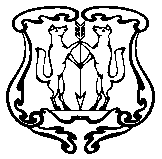 АДМИНИСТРАЦИЯ ГОРОДА ЕНИСЕЙСКАКрасноярского краяПОСТАНОВЛЕНИЕ« 04 »___07____ 2017 г.                         г. Енисейск                                            № 159-пО внесении изменений в постановление администрации города  Енисейска  от  29.10.2013 № 317-п  «Об утверждении муниципальной программы «Развитие системы образования города Енисейска»         В соответствии со статьей 179 Бюджетного кодекса Российской Федерации, постановлением администрации города от 06.08.2013 № 243-п «Об утверждении Порядка принятия решения о разработке муниципальных программ города Енисейска, их формировании   и реализации», руководствуясь статьями 37, 39, 43  Устава города Енисейска, ПОСТАНОВЛЯЮ:	1.  Внести в постановление администрации г. Енисейска от 29.10.2013                 № 317 - п  «Об утверждении муниципальной программы «Развитие системы образования города Енисейска» (в редакции постановления администрации г. Енисейска от 19.10.2016  № 199-п) следующие изменения:          строку «Информация по ресурсному обеспечению программы, в том числе в разбивке по источникам финансирования по годам реализации программы» изложить в следующей редакции:«	»;          в разделе  7  «Информация о ресурсном обеспечении и прогнозной оценке расходов на реализацию целей программы с учетом источников финансирования, в том числе федерального, краевого  и местного бюджетов, а также перечень реализуемых ими мероприятий, в случае участия в разработке и реализации программы»:цифры «1 637 416 030,06»  заменить цифрами «1 643 009 906,56»;           приложение 1 к муниципальной программе «Распределение планируемых расходов за счет средств городского бюджета по мероприятиям и подпрограммам муниципальной  программы»  изложить в редакции согласно приложению 1 к настоящему постановлению;                        приложение 2 к муниципальной программе «Ресурсное обеспечение и прогнозная  оценка расходов на реализацию целей муниципальной программы города Енисейска  с учетом источников финансирования, в том числе по уровням бюджетной системы» изложить в редакции согласно приложению 2 к настоящему постановлению;            в паспорте подпрограммы 1 «Реализация муниципальной образовательной политики в области дошкольного образования»:           строку «Объемы и источники финансирования подпрограммы на период действия подпрограммы с указанием на источники финансирования по годам реализации подпрограммы» изложить в следующей редакции:   «	»;          в разделе 8 «Обоснование финансовых, материальных и трудовых затрат (ресурсное обеспечение подпрограммы) с указанием источников финансирования»:           цифры «645 792 277,35» заменить цифрами «646 851 806,83»;          в приложение 4 к муниципальной программе подпрограмму «Реализация муниципальной образовательной политики в области дошкольного образования» изложить в редакции согласно приложению 3 к настоящему постановлению;          в паспорте подпрограммы 2 «Реализация муниципальной образовательной политики в области общего образования»:          строку «Объемы и источники финансирования подпрограммы на период действия подпрограммы с указанием на источники финансирования по годам реализации подпрограммы» изложить в следующей редакции:   «	»;          в разделе 8 «Обоснование финансовых, материальных и трудовых затрат (ресурсное обеспечение подпрограммы) с указанием источников финансирования»:           цифры «760 959 496,70» заменить цифрами «761 785 727,79»;          в приложении 5 к муниципальной программе подпрограмму «Реализация муниципальной образовательной политики в области общего образования» изложить в редакции согласно приложению 4 к настоящему постановлению;          в паспорте подпрограммы 3 «Реализация муниципальной образовательной политики в области дополнительного образования»:          строку «Объемы и источники финансирования подпрограммы на период действия подпрограммы с указанием на источники финансирования по годам реализации подпрограммы» изложить в следующей редакции:   «	»;           в разделе 8 «Обоснование финансовых, материальных и трудовых затрат (ресурсное обеспечение подпрограммы) с указанием источников финансирования»:           цифры «105 856 034,32» заменить цифрами «106 600 354,70»;          приложение 2 к  подпрограмме 3 «Реализация муниципальной образовательной политики в области дополнительного  образования» изложить в редакции согласно приложению 5 к настоящему постановлению;          в паспорте подпрограммы 4 «Обеспечение реализации муниципальной программы и прочие мероприятия»:          строку «Объемы и источники финансирования подпрограммы на период действия подпрограммы с указанием на источники финансирования по годам реализации подпрограммы» изложить в следующей редакции:   «»;          в разделе 8 «Обоснование финансовых, материальных и трудовых затрат (ресурсное обеспечение подпрограммы) с указанием источников финансирования»:           цифры «91 510 028,33» заменить цифрами «91 709 823,88»;          приложение 2  к  подпрограмме 4 «Обеспечение реализации муниципальной программы и прочие мероприятия» изложить в редакции согласно приложению 6 к настоящему постановлению;  в приложении 8 к муниципальной программе «Перечень целевых индикаторов мероприятия 1 «Организация и осуществление деятельности по опеке и попечительству в отношении несовершеннолетних»»:          по столбцу «2017»:цифру «6» заменить цифрами «13»;  в приложении 11 к муниципальной программе «Перечень целевых индикаторов мероприятия 4 «Обеспечение жилыми помещениями детей-сирот и детей, оставшихся без попечения родителей»»:          по столбцу «2017»:цифру «5» заменить цифрами «12»;           приложение 2 к мероприятию 4 «Обеспечение жилыми помещениями детей-сирот и детей, оставшихся без попечения родителей» изложить  в редакции согласно приложению 7 к настоящему постановлению;2. Контроль за выполнением постановления оставляю за собой	3.  Постановление вступает в силу в день, следующий за днем его официального опубликования в газете  «Енисейск - Плюс» и подлежит размещению на  официальном интернет-портале органов местного самоуправления города Енисейска www.eniseysk.com.Глава  города                                                                                                     И.Н. АнтиповРуднев Юрий Николаевич8 (39195) 22501                Приложение 1к постановлению администрации г. Енисейскаот 04.07.2017 г. № 159 - п                         «Приложение 1 к муниципальной программе» Распределение планируемых расходов за счет средств городского бюджета по мероприятиям и подпрограммам муниципальной  программыПриложение 2 к постановлению администрации г. Енисейска от 04.07.2017 г. № 159 - п                         «Приложение 2 к муниципальной программе» Ресурсное обеспечение и прогнозная оценка расходов на реализацию целей муниципальной программы города Енисейска  с учетом источников финансирования, в том числе по уровням бюджетной системыПриложение 3 к постановлению администрации г. Енисейскаот 04.07.2017 г. № 159- п   Перечень мероприятий подпрограммы с указанием объема средств на их реализацию и ожидаемых результатовПриложение 4к постановлению администрации г. Енисейскаот 04.07.2017 г. № 159-п Перечень мероприятий подпрограммы с указанием объема средств на их реализацию и ожидаемых результатовПриложение 5к постановлению администрации г. Енисейскаот 04.07.2017 г. № 159-п  Перечень мероприятий подпрограммы с указанием объема средств на их реализацию и ожидаемых результатовПриложение  6 к постановлению администрации г. Енисейскаот 04.07.2017 г. № 159-п                         Перечень мероприятий подпрограммы с указанием объема средств на их реализацию и ожидаемых результатов Приложение 7 к постановлению администрации г. Енисейска от 04.07.2017 г. № 159-п                         Перечень мероприятий подпрограммы с указанием объема средств на их реализацию и ожидаемых результатовИнформация по ресурсному обеспечению программы, в том числе в разбивке по источникам финансирования по годам реализации программы Всего за счет средств муниципального, краевого (федерального) бюджетов за период с 2015 по 2019 годы – 1 643 009 906,56 рублей, в том числе:муниципальный бюджет:2015 г. – 171 450 085,22  руб.2016 г. – 143 837 384,99  руб.2017 г. – 143 421 807,05 руб.2018 г. – 129 042 000,00 руб.2019 г. – 126 322 330,00 руб.краевой бюджет:2015 г. – 145 970 388,10  руб.2016 г. – 204 769 448,70  руб.2017 г. – 199 316 862,50 руб.2018 г. – 187 273 900,00 руб.2019 г. – 187 273 900,00 руб.федеральный бюджет:2015 г. – 2 000 000,00 руб.2017 г.  – 2 331 800,00 руб.Объемы и источники финансирования подпрограммы на период действия подпрограммы с указанием на источники финансирования по годам реализации подпрограммы Объем расходов средств в 2015-2019 г. на реализацию мероприятий подпрограммы составляет 646 851 806,83 рублей.муниципальный бюджет:2015 г. – 66 831 060,54  руб.2016 г. – 55 526 847,90  руб.2017 г. – 56 145 870,32 руб.2018 г. – 57 458 000,00 руб.2019 г. – 55 221 330,00 руб.краевой бюджет:2015 г. – 48 912 400,00  руб.2016 г. – 81 493 627,02  руб.2017 г. – 75 842 871,05 руб.2018 г. – 74 709 900,00 руб.2019 г. – 74 709 900,00 руб.Объемы и источники финансирования подпрограммы на период действия подпрограммы с указанием на источники финансирования по годам реализации подпрограммы Объем расходов средств в 2015-2019 г. на реализацию мероприятий подпрограммы составляет 761 785 727,79 рублей.муниципальный бюджет:2015 г. – 58 690 293,68  руб.2016 г. – 41 303 812,24  руб.2017 г. – 49 664 132,93 руб.2018 г. – 32 088 000,00 руб.2019 г. – 31 605 000,00 руб.краевой бюджет:2015 г. – 93 341 788,10  руб.2016 г. – 117 904 661,32  руб.2017 г. – 112 729 639,52 руб.2018 г. – 111 229 200,00 руб.2019 г. – 111 229 200,00 руб.федеральный бюджет:2015 г. – 2 000 000,00 руб.Объемы и источники финансирования подпрограммы на период действия подпрограммы с указанием на источники финансирования по годам реализации подпрограммы Объем расходов средств в 2015-2019 г. на реализацию мероприятий подпрограммы составляет 106 600 354,70 рублей.муниципальный бюджет:2015 г. – 16 043 765,00  руб.2016 г. – 27 869 959,52  руб.2017 г. – 18 864 630,18 руб.2018 г. – 21 911 000,00 руб.2019 г. – 21 911 000,00 руб.Объемы и источники финансирования подпрограммы на период действия подпрограммы с указанием на источники финансирования по годам реализации подпрограммы Объем расходов средств в 2015-2019 г. на реализацию мероприятий подпрограммы составляет 91 709 823,88 рублей.муниципальный бюджет:2015 г. – 19 029 493,00  руб.2016 г. – 18 872 035,33  руб.2017 г. – 19 168 295,55 руб.2018 г. – 17 320 000,00 руб.2019 г. – 17 320 000,00   руб.краевой бюджет:2017 г. – 103 347,55  руб.Статус   (муниципальная программа, подпрограмма)Наименование программы, подпрограммыНаименование ГРБСКод бюджетнойКод бюджетнойКод бюджетнойКод бюджетнойРасходы   (руб.), годы Расходы   (руб.), годы Расходы   (руб.), годы Расходы   (руб.), годы Расходы   (руб.), годы Расходы   (руб.), годы Статус   (муниципальная программа, подпрограмма)Наименование программы, подпрограммыНаименование ГРБСклассификацииклассификацииклассификацииклассификацииРасходы   (руб.), годы Расходы   (руб.), годы Расходы   (руб.), годы Расходы   (руб.), годы Расходы   (руб.), годы Расходы   (руб.), годы Статус   (муниципальная программа, подпрограмма)Наименование программы, подпрограммыНаименование ГРБСГРБСРз ПрЦСРВРпервый год отчётного периодатекущий финансовый годочередной финансовый годпервый год планового периодавторой год планового периодаИтого на периодСтатус   (муниципальная программа, подпрограмма)Наименование программы, подпрограммыНаименование ГРБСГРБСРз ПрЦСРВР2015 г.2016 г.2017 г.2018 г.2019 г.Итого на периодМуниципальная программа"Развитие системы образования города Енисейска"всего расходные обязательства по программе012,017,024319 420 473,32348 606 833,69345 070 469,55316 315 900,00313 596 230,001 643 009 906,56Муниципальная программа"Развитие системы образования города Енисейска"всего расходные обязательства по программе012,017,0240300000319 420 473,320,000,000,000,00319 420 473,32Муниципальная программа"Развитие системы образования города Енисейска"всего расходные обязательства по программе012,017,02403000000000,00348 606 833,69345 070 469,55316 315 900,00313 596 230,001 323 589 433,24Муниципальная программа"Развитие системы образования города Енисейска"в том числе по ГРБС: Отел образования администрации г. Енисейска012317 839 543,32 342 970 943,33 120 193 183,17 0,00 0,00 781 003 669,82Муниципальная программа"Развитие системы образования города Енисейска"в том числе по ГРБС: Управление образования администрации г. Енисейска0240,00 0,00 212 222 256,38 314 716 100,00 311 996 430,00 838 934 786,38Муниципальная программа"Развитие системы образования города Енисейска"в том числе по ГРБС: Администрации г. Енисейска0171 580 930,00 5 635 890,36 12 655 030,00 1 599 800,00 1 599 800,00 23 071 450,36Подпрограмма 1Реализация муниципальной образовательной политики в области дошкольного образованиявсего расходные обязательства по подпрограмме115 743 460,54 137 020 474,92 131 988 741,37 132 167 900,00 129 931 230,00 646 851 806,83Подпрограмма 1Реализация муниципальной образовательной политики в области дошкольного образованиявсего расходные обязательства по подпрограмме0310000115 743 460,54 0,00 0,00 0,00 0,00 115 743 460,54Подпрограмма 1Реализация муниципальной образовательной политики в области дошкольного образованиявсего расходные обязательства по подпрограмме03100000000,00137 020 474,92 131 988 741,37 132 167 900,00 129 931 230,00 531 108 346,29Подпрограмма 1Реализация муниципальной образовательной политики в области дошкольного образованияв том числе по ГРБС: Отел образования администрации г. Енисейска012115 743 460,54 137 020 474,92 48 110 000,37 0,00 0,00 300 873 935,83Подпрограмма 1Реализация муниципальной образовательной политики в области дошкольного образованияУправление образования администрации г. Енисейска0240,00 0,00 83 878 741,00 132 167 900,00 129 931 230,00 345 977 871,00Мероприятие 1 подпрограммы 1Обеспечение деятельности (оказание услуг) подведомственных учреждений в рамках подпрограммы "Реализация муниципальной образовательной политики в области дошкольного образования"Отдел образования администрации г. Енисейска012070166 831 060,54 55 526 847,90 56 145 870,32 57 458 000,00 55 221 330,00 291 183 108,76Мероприятие 1 подпрограммы 1Обеспечение деятельности (оказание услуг) подведомственных учреждений в рамках подпрограммы "Реализация муниципальной образовательной политики в области дошкольного образования"Отдел образования администрации г. Енисейска0120701031102160015 184 625,00 0,00 0,00 0,00 0,00 15 184 625,00Мероприятие 1 подпрограммы 1Обеспечение деятельности (оказание услуг) подведомственных учреждений в рамках подпрограммы "Реализация муниципальной образовательной политики в области дошкольного образования"Отдел образования администрации г. Енисейска0120701031102161013 312 824,00 0,00 0,00 0,00 0,00 13 312 824,00Мероприятие 1 подпрограммы 1Обеспечение деятельности (оказание услуг) подведомственных учреждений в рамках подпрограммы "Реализация муниципальной образовательной политики в области дошкольного образования"Отдел образования администрации г. Енисейска0120701031102161113 312 824,00 0,00 0,00 0,00 0,00 13 312 824,00Мероприятие 1 подпрограммы 1Обеспечение деятельности (оказание услуг) подведомственных учреждений в рамках подпрограммы "Реализация муниципальной образовательной политики в области дошкольного образования"Отдел образования администрации г. Енисейска012070103110216201 871 801,00 0,00 0,00 0,00 0,00 1 871 801,00Мероприятие 1 подпрограммы 1Обеспечение деятельности (оказание услуг) подведомственных учреждений в рамках подпрограммы "Реализация муниципальной образовательной политики в области дошкольного образования"Отдел образования администрации г. Енисейска012070103110216211 871 801,00 0,00 0,00 0,00 0,00 1 871 801,00Мероприятие 1 подпрограммы 1Обеспечение деятельности (оказание услуг) подведомственных учреждений в рамках подпрограммы "Реализация муниципальной образовательной политики в области дошкольного образования"Отдел образования администрации г. Енисейска0120701031842051 646 435,54 0,00 0,00 0,00 0,00 51 646 435,54Мероприятие 1 подпрограммы 1Обеспечение деятельности (оказание услуг) подведомственных учреждений в рамках подпрограммы "Реализация муниципальной образовательной политики в области дошкольного образования"Отдел образования администрации г. Енисейска0120701031842060051 646 435,54 0,00 0,00 0,00 0,00 51 646 435,54Мероприятие 1 подпрограммы 1Обеспечение деятельности (оказание услуг) подведомственных учреждений в рамках подпрограммы "Реализация муниципальной образовательной политики в области дошкольного образования"Отдел образования администрации г. Енисейска0120701031842061045 122 010,54 0,00 0,00 0,00 0,00 45 122 010,54Мероприятие 1 подпрограммы 1Обеспечение деятельности (оказание услуг) подведомственных учреждений в рамках подпрограммы "Реализация муниципальной образовательной политики в области дошкольного образования"Отдел образования администрации г. Енисейска0120701031842061143 972 930,54 0,00 0,00 0,00 0,00 43 972 930,54Мероприятие 1 подпрограммы 1Обеспечение деятельности (оказание услуг) подведомственных учреждений в рамках подпрограммы "Реализация муниципальной образовательной политики в области дошкольного образования"Отдел образования администрации г. Енисейска012070103184206121 149 080,00 0,00 0,00 0,00 0,00 1 149 080,00Мероприятие 1 подпрограммы 1Обеспечение деятельности (оказание услуг) подведомственных учреждений в рамках подпрограммы "Реализация муниципальной образовательной политики в области дошкольного образования"Отдел образования администрации г. Енисейска012070103184206206 524 425,00 0,00 0,00 0,00 0,00 6 524 425,00Мероприятие 1 подпрограммы 1Обеспечение деятельности (оказание услуг) подведомственных учреждений в рамках подпрограммы "Реализация муниципальной образовательной политики в области дошкольного образования"Отдел образования администрации г. Енисейска012070103184206216 524 425,00 0,00 0,00 0,00 0,00 6 524 425,00Мероприятие 1 подпрограммы 1Обеспечение деятельности (оказание услуг) подведомственных учреждений в рамках подпрограммы "Реализация муниципальной образовательной политики в области дошкольного образования"Отдел образования администрации г. Енисейска012070103100842000,00 55 526 847,90 19 505 994,00 0,00 0,00 75 032 841,90Мероприятие 1 подпрограммы 1Обеспечение деятельности (оказание услуг) подведомственных учреждений в рамках подпрограммы "Реализация муниципальной образовательной политики в области дошкольного образования"Отдел образования администрации г. Енисейска012070103100842006000,00 55 526 847,90 19 505 994,00 0,00 0,00 75 032 841,90Мероприятие 1 подпрограммы 1Обеспечение деятельности (оказание услуг) подведомственных учреждений в рамках подпрограммы "Реализация муниципальной образовательной политики в области дошкольного образования"Отдел образования администрации г. Енисейска012070103100842006100,00 49 726 514,55 17 237 305,00 0,00 0,00 66 963 819,55Мероприятие 1 подпрограммы 1Обеспечение деятельности (оказание услуг) подведомственных учреждений в рамках подпрограммы "Реализация муниципальной образовательной политики в области дошкольного образования"Отдел образования администрации г. Енисейска012070103100842006110,00 48 343 505,77 17 224 805,00 0,00 0,00 65 568 310,77Мероприятие 1 подпрограммы 1Обеспечение деятельности (оказание услуг) подведомственных учреждений в рамках подпрограммы "Реализация муниципальной образовательной политики в области дошкольного образования"Отдел образования администрации г. Енисейска012070103100842006120,00 1 383 008,78 12 500,00 0,00 0,00 1 395 508,78Мероприятие 1 подпрограммы 1Обеспечение деятельности (оказание услуг) подведомственных учреждений в рамках подпрограммы "Реализация муниципальной образовательной политики в области дошкольного образования"Отдел образования администрации г. Енисейска012070103100842006200,00 5 800 333,35 2 268 689,00 0,00 0,00 8 069 022,35Мероприятие 1 подпрограммы 1Обеспечение деятельности (оказание услуг) подведомственных учреждений в рамках подпрограммы "Реализация муниципальной образовательной политики в области дошкольного образования"Отдел образования администрации г. Енисейска012070103100842006210,00 5 713 108,47 2 268 689,00 0,00 0,00 7 981 797,47Мероприятие 1 подпрограммы 1Обеспечение деятельности (оказание услуг) подведомственных учреждений в рамках подпрограммы "Реализация муниципальной образовательной политики в области дошкольного образования"Отдел образования администрации г. Енисейска012070103100842006220,00 87 224,88 0,00 0,00 0,00 87 224,88Мероприятие 1 подпрограммы 1Обеспечение деятельности (оказание услуг) подведомственных учреждений в рамках подпрограммы "Реализация муниципальной образовательной политики в области дошкольного образования"Управление образования администрации г. Енисейска024070103100842000,00 0,00 36 639 876,32 57 458 000,00 55 221 330,00 149 319 206,32Мероприятие 1 подпрограммы 1Обеспечение деятельности (оказание услуг) подведомственных учреждений в рамках подпрограммы "Реализация муниципальной образовательной политики в области дошкольного образования"Управление образования администрации г. Енисейска024070103100842006000,00 0,00 36 639 876,32 57 458 000,00 55 221 330,00 149 319 206,32Мероприятие 1 подпрограммы 1Обеспечение деятельности (оказание услуг) подведомственных учреждений в рамках подпрограммы "Реализация муниципальной образовательной политики в области дошкольного образования"Управление образования администрации г. Енисейска024070103100842006100,00 0,00 32 803 061,42 51 215 000,00 48 978 330,00 132 996 391,42Мероприятие 1 подпрограммы 1Обеспечение деятельности (оказание услуг) подведомственных учреждений в рамках подпрограммы "Реализация муниципальной образовательной политики в области дошкольного образования"Управление образования администрации г. Енисейска024070103100842006110,00 0,00 32 604 002,99 50 187 000,00 47 938 330,00 130 729 332,99Мероприятие 1 подпрограммы 1Обеспечение деятельности (оказание услуг) подведомственных учреждений в рамках подпрограммы "Реализация муниципальной образовательной политики в области дошкольного образования"Управление образования администрации г. Енисейска024070103100842006120,00 0,00 199 058,43 1 028 000,00 1 040 000,00 2 267 058,43Мероприятие 1 подпрограммы 1Обеспечение деятельности (оказание услуг) подведомственных учреждений в рамках подпрограммы "Реализация муниципальной образовательной политики в области дошкольного образования"Управление образования администрации г. Енисейска024070103100842006200,00 0,00 3 836 814,90 6 243 000,00 6 243 000,00 16 322 814,90Мероприятие 1 подпрограммы 1Обеспечение деятельности (оказание услуг) подведомственных учреждений в рамках подпрограммы "Реализация муниципальной образовательной политики в области дошкольного образования"Управление образования администрации г. Енисейска024070103100842006210,00 0,00 3 836 814,90 6 243 000,00 6 243 000,00 16 322 814,90Мероприятие 1 подпрограммы 1Обеспечение деятельности (оказание услуг) подведомственных учреждений в рамках подпрограммы "Реализация муниципальной образовательной политики в области дошкольного образования"Управление образования администрации г. Енисейска024070103100842006220,00 0,00 0,00 0,00 0,00 0,00Мероприятие 1 подпрограммы 1Обеспечение деятельности (оказание услуг) подведомственных учреждений в рамках подпрограммы "Реализация муниципальной образовательной политики в области дошкольного образования"Управление образования администрации г. Енисейска024070103100102106000,00 0,00 1 132 971,05 0,00 0,00 1 132 971,05Мероприятие 1 подпрограммы 1Обеспечение деятельности (оказание услуг) подведомственных учреждений в рамках подпрограммы "Реализация муниципальной образовательной политики в области дошкольного образования"Управление образования администрации г. Енисейска024070103100102106100,00 0,00 1 015 718,55 0,00 0,00 1 015 718,55Мероприятие 1 подпрограммы 1Обеспечение деятельности (оказание услуг) подведомственных учреждений в рамках подпрограммы "Реализация муниципальной образовательной политики в области дошкольного образования"Управление образования администрации г. Енисейска024070103100102106110,00 0,00 1 015 718,55 0,00 0,00 1 015 718,55Мероприятие 1 подпрограммы 1Обеспечение деятельности (оказание услуг) подведомственных учреждений в рамках подпрограммы "Реализация муниципальной образовательной политики в области дошкольного образования"Управление образования администрации г. Енисейска024070103100102106200,00 0,00 117 252,50 0,00 0,00 117 252,50Мероприятие 1 подпрограммы 1Обеспечение деятельности (оказание услуг) подведомственных учреждений в рамках подпрограммы "Реализация муниципальной образовательной политики в области дошкольного образования"Управление образования администрации г. Енисейска024070103100102106210,00 0,00 117 252,50 0,00 0,00 117 252,50Мероприятие 2 подпрограммы 1Реализация гос. полномочий по обеспечению содержания в муниципальных дошкольных образовательных учреждениях (группах) детей без взимания родительской платыОтдел образования администрации г. Енисейска0121003480 000,00 220 000,00 380 300,00 380 300,00 380 300,00 1 840 900,00Мероприятие 2 подпрограммы 1Реализация гос. полномочий по обеспечению содержания в муниципальных дошкольных образовательных учреждениях (группах) детей без взимания родительской платыОтдел образования администрации г. Енисейска01210030317554600480 000,00 0,00 0,00 0,00 0,00 480 000,00Мероприятие 2 подпрограммы 1Реализация гос. полномочий по обеспечению содержания в муниципальных дошкольных образовательных учреждениях (группах) детей без взимания родительской платыОтдел образования администрации г. Енисейска01210030317554610468 800,00 0,00 0,00 0,00 0,00 468 800,00Мероприятие 2 подпрограммы 1Реализация гос. полномочий по обеспечению содержания в муниципальных дошкольных образовательных учреждениях (группах) детей без взимания родительской платыОтдел образования администрации г. Енисейска01210030317554611468 800,00 0,00 0,00 0,00 0,00 468 800,00Мероприятие 2 подпрограммы 1Реализация гос. полномочий по обеспечению содержания в муниципальных дошкольных образовательных учреждениях (группах) детей без взимания родительской платыОтдел образования администрации г. Енисейска0121003031755462011 200,00 0,00 0,00 0,00 0,00 11 200,00Мероприятие 2 подпрограммы 1Реализация гос. полномочий по обеспечению содержания в муниципальных дошкольных образовательных учреждениях (группах) детей без взимания родительской платыОтдел образования администрации г. Енисейска0121003031755462111 200,00 0,00 0,00 0,00 0,00 11 200,00Мероприятие 2 подпрограммы 1Реализация гос. полномочий по обеспечению содержания в муниципальных дошкольных образовательных учреждениях (группах) детей без взимания родительской платыОтдел образования администрации г. Енисейска012100303100755400,00 220 000,00 100 300,00 0,00 0,00 320 300,00Мероприятие 2 подпрограммы 1Реализация гос. полномочий по обеспечению содержания в муниципальных дошкольных образовательных учреждениях (группах) детей без взимания родительской платыОтдел образования администрации г. Енисейска012100303100755406000,00 220 000,00 100 300,00 0,00 0,00 320 300,00Мероприятие 2 подпрограммы 1Реализация гос. полномочий по обеспечению содержания в муниципальных дошкольных образовательных учреждениях (группах) детей без взимания родительской платыОтдел образования администрации г. Енисейска012100303100755406100,00 187 000,00 83 000,00 0,00 0,00 270 000,00Мероприятие 2 подпрограммы 1Реализация гос. полномочий по обеспечению содержания в муниципальных дошкольных образовательных учреждениях (группах) детей без взимания родительской платыОтдел образования администрации г. Енисейска012100303100755406110,00 187 000,0083 000,00 0,00 0,00 270 000,00Мероприятие 2 подпрограммы 1Реализация гос. полномочий по обеспечению содержания в муниципальных дошкольных образовательных учреждениях (группах) детей без взимания родительской платыОтдел образования администрации г. Енисейска012100303100755406200,00 33 000,00 17 300,00 0,00 0,00 50 300,00Мероприятие 2 подпрограммы 1Реализация гос. полномочий по обеспечению содержания в муниципальных дошкольных образовательных учреждениях (группах) детей без взимания родительской платыОтдел образования администрации г. Енисейска012100303100755406210,00 33 000,00 17 300,00 0,00 0,00 50 300,00Мероприятие 2 подпрограммы 1Реализация гос. полномочий по обеспечению содержания в муниципальных дошкольных образовательных учреждениях (группах) детей без взимания родительской платыУправление образования администрации г. Енисейска024100303100755400,00 0,00 280 000,00 380 300,00 380 300,00 1 040 600,00Мероприятие 2 подпрограммы 1Реализация гос. полномочий по обеспечению содержания в муниципальных дошкольных образовательных учреждениях (группах) детей без взимания родительской платыУправление образования администрации г. Енисейска024100303100755406000,00 0,00 280 000,00 380 300,00 380 300,00 1 040 600,00Мероприятие 2 подпрограммы 1Реализация гос. полномочий по обеспечению содержания в муниципальных дошкольных образовательных учреждениях (группах) детей без взимания родительской платыУправление образования администрации г. Енисейска024100303100755406100,00 0,00 217 000,00 300 000,00 300 000,00 817 000,00Мероприятие 2 подпрограммы 1Реализация гос. полномочий по обеспечению содержания в муниципальных дошкольных образовательных учреждениях (группах) детей без взимания родительской платыУправление образования администрации г. Енисейска024100303100755406110,00 0,00 217 000,00 300 000,00 300 000,00 817 000,00Мероприятие 2 подпрограммы 1Реализация гос. полномочий по обеспечению содержания в муниципальных дошкольных образовательных учреждениях (группах) детей без взимания родительской платыУправление образования администрации г. Енисейска024100303100755406200,00 0,00 63 000,00 80 300,00 80 300,00 223 600,00Мероприятие 2 подпрограммы 1Реализация гос. полномочий по обеспечению содержания в муниципальных дошкольных образовательных учреждениях (группах) детей без взимания родительской платыУправление образования администрации г. Енисейска024100303100755406210,00 0,00 63 000,00 80 300,00 80 300,00 223 600,00Мероприятие 3 подпрограммы 1Компенсация части родительской платы за содержание ребенка в образовательных организациях, реализующих основную общеобразовательную программу дошкольного образования без учета расходов на доставкуОтдел образования администрации г. Енисейска012100403175562 152 100,00 0,00 0,00 0,00 0,00 2 152 100,00Мероприятие 3 подпрограммы 1Компенсация части родительской платы за содержание ребенка в образовательных организациях, реализующих основную общеобразовательную программу дошкольного образования без учета расходов на доставкуОтдел образования администрации г. Енисейска0121004031755620018 300,00 0,00 0,00 0,00 0,00 18 300,00Мероприятие 3 подпрограммы 1Компенсация части родительской платы за содержание ребенка в образовательных организациях, реализующих основную общеобразовательную программу дошкольного образования без учета расходов на доставкуОтдел образования администрации г. Енисейска0121004031755624018 300,00 0,00 0,00 0,00 0,00 18 300,00Мероприятие 3 подпрограммы 1Компенсация части родительской платы за содержание ребенка в образовательных организациях, реализующих основную общеобразовательную программу дошкольного образования без учета расходов на доставкуОтдел образования администрации г. Енисейска012100403175563002 133 800,00 0,00 0,00 0,00 0,00 2 133 800,00Мероприятие 3 подпрограммы 1Компенсация части родительской платы за содержание ребенка в образовательных организациях, реализующих основную общеобразовательную программу дошкольного образования без учета расходов на доставкуОтдел образования администрации г. Енисейска012100403175563102 133 800,00 0,00 0,00 0,00 0,00 2 133 800,00Мероприятие 3 подпрограммы 1Компенсация части родительской платы за содержание ребенка в образовательных организациях, реализующих основную общеобразовательную программу дошкольного образования без учета расходов на доставкуОтдел образования администрации г. Енисейска012100403175563132 133 800,00 0,00 0,00 0,00 0,00 2 133 800,00Мероприятие 3 подпрограммы 1Компенсация части родительской платы за содержание ребенка в образовательных организациях, реализующих основную общеобразовательную программу дошкольного образования без учета расходов на доставкуОтдел образования администрации г. Енисейска012100403100755600,00 3 538 265,93 692 300,00 0,00 0,00 4 230 565,93Мероприятие 3 подпрограммы 1Компенсация части родительской платы за содержание ребенка в образовательных организациях, реализующих основную общеобразовательную программу дошкольного образования без учета расходов на доставкуОтдел образования администрации г. Енисейска012100403100755602000,00 29 341,91 5 300,00 0,00 0,00 34 641,91Мероприятие 3 подпрограммы 1Компенсация части родительской платы за содержание ребенка в образовательных организациях, реализующих основную общеобразовательную программу дошкольного образования без учета расходов на доставкуОтдел образования администрации г. Енисейска012100403100755602400,00 29 341,915 300,00 0,00 0,00 34 641,91Мероприятие 3 подпрограммы 1Компенсация части родительской платы за содержание ребенка в образовательных организациях, реализующих основную общеобразовательную программу дошкольного образования без учета расходов на доставкуОтдел образования администрации г. Енисейска012100403100755602440,00 29 341,91 5 300,00 0,00 0,00 34 641,91Мероприятие 3 подпрограммы 1Компенсация части родительской платы за содержание ребенка в образовательных организациях, реализующих основную общеобразовательную программу дошкольного образования без учета расходов на доставкуОтдел образования администрации г. Енисейска012100403100755603000,00 3 508 924,02 687 000,00 0,00 0,00 4 195 924,02Мероприятие 3 подпрограммы 1Компенсация части родительской платы за содержание ребенка в образовательных организациях, реализующих основную общеобразовательную программу дошкольного образования без учета расходов на доставкуОтдел образования администрации г. Енисейска012100403100755603100,00 3 508 924,02 0,00 0,00 0,00 3 508 924,02Мероприятие 3 подпрограммы 1Компенсация части родительской платы за содержание ребенка в образовательных организациях, реализующих основную общеобразовательную программу дошкольного образования без учета расходов на доставкуОтдел образования администрации г. Енисейска012100403100755603130,00 0,000,00 0,00 0,00 0,00Мероприятие 3 подпрограммы 1Компенсация части родительской платы за содержание ребенка в образовательных организациях, реализующих основную общеобразовательную программу дошкольного образования без учета расходов на доставкуОтдел образования администрации г. Енисейска012100403100755603200,00 0,00 687 000,00 0,00 0,00 687 000,00Мероприятие 3 подпрограммы 1Компенсация части родительской платы за содержание ребенка в образовательных организациях, реализующих основную общеобразовательную программу дошкольного образования без учета расходов на доставкуОтдел образования администрации г. Енисейска012100403100755603210,00 0,00 687 000,00 0,00 0,00 687 000,00Мероприятие 3 подпрограммы 1Компенсация части родительской платы за содержание ребенка в образовательных организациях, реализующих основную общеобразовательную программу дошкольного образования без учета расходов на доставкуУправление образования администрации г. Енисейска024100403100755600,00 0,00 2 249 600,00 2 941 900,00 2 941 900,00 8 133 400,00Мероприятие 3 подпрограммы 1Компенсация части родительской платы за содержание ребенка в образовательных организациях, реализующих основную общеобразовательную программу дошкольного образования без учета расходов на доставкуУправление образования администрации г. Енисейска024100403100755602000,00 0,00 24 700,00 30 000,00 30 000,00 84 700,00Мероприятие 3 подпрограммы 1Компенсация части родительской платы за содержание ребенка в образовательных организациях, реализующих основную общеобразовательную программу дошкольного образования без учета расходов на доставкуУправление образования администрации г. Енисейска024100403100755602400,00 0,00 24 700,00 30 000,00 30 000,00 84 700,00Мероприятие 3 подпрограммы 1Компенсация части родительской платы за содержание ребенка в образовательных организациях, реализующих основную общеобразовательную программу дошкольного образования без учета расходов на доставкуУправление образования администрации г. Енисейска024100403100755602440,00 0,00 24 700,00 30 000,00 30 000,00 84 700,00Мероприятие 3 подпрограммы 1Компенсация части родительской платы за содержание ребенка в образовательных организациях, реализующих основную общеобразовательную программу дошкольного образования без учета расходов на доставкуУправление образования администрации г. Енисейска024100403100755603000,00 0,00 2 224 900,00 2 911 900,00 2 911 900,00 8 048 700,00Мероприятие 3 подпрограммы 1Компенсация части родительской платы за содержание ребенка в образовательных организациях, реализующих основную общеобразовательную программу дошкольного образования без учета расходов на доставкуУправление образования администрации г. Енисейска024100403100755603100,00 0,00 0,00 0,00 0,00 0,00Мероприятие 3 подпрограммы 1Компенсация части родительской платы за содержание ребенка в образовательных организациях, реализующих основную общеобразовательную программу дошкольного образования без учета расходов на доставкуУправление образования администрации г. Енисейска024100403100755603130,00 0,00 0,00 0,00 0,00 0,00Мероприятие 3 подпрограммы 1Компенсация части родительской платы за содержание ребенка в образовательных организациях, реализующих основную общеобразовательную программу дошкольного образования без учета расходов на доставкуУправление образования администрации г. Енисейска024100403100755603200,00 0,00 2 224 900,00 2 911 900,00 2 911 900,00 8 048 700,00Мероприятие 3 подпрограммы 1Компенсация части родительской платы за содержание ребенка в образовательных организациях, реализующих основную общеобразовательную программу дошкольного образования без учета расходов на доставкуУправление образования администрации г. Енисейска024100403100755603210,00 0,00 2 224 900,00 2 911 900,00 2 911 900,00 8 048 700,00Мероприятие 4 подпрограммы 1Обеспечение гос. гарантий реализации прав на получение общедоступного и бесплатного дошкольного образования в муниципальных дошкольных образовательных организациях, общедоступного и бесплатного дошкольного образования в муниципальных организацияхОтдел образования администрации г. Енисейска012070146 280 300,00 77 413 600,00 71 387 700,00 71 387 700,00 71 387 700,00 337 857 000,00Мероприятие 4 подпрограммы 1Обеспечение гос. гарантий реализации прав на получение общедоступного и бесплатного дошкольного образования в муниципальных дошкольных образовательных организациях, общедоступного и бесплатного дошкольного образования в муниципальных организацияхОтдел образования администрации г. Енисейска0120701031758842 908 400,00 0,00 0,00 0,00 0,00 42 908 400,00Мероприятие 4 подпрограммы 1Обеспечение гос. гарантий реализации прав на получение общедоступного и бесплатного дошкольного образования в муниципальных дошкольных образовательных организациях, общедоступного и бесплатного дошкольного образования в муниципальных организацияхОтдел образования администрации г. Енисейска0120701031758860042 908 400,00 0,00 0,00 0,00 0,00 42 908 400,00Мероприятие 4 подпрограммы 1Обеспечение гос. гарантий реализации прав на получение общедоступного и бесплатного дошкольного образования в муниципальных дошкольных образовательных организациях, общедоступного и бесплатного дошкольного образования в муниципальных организацияхОтдел образования администрации г. Енисейска0120701031758861036 964 700,00 0,00 0,00 0,00 0,00 36 964 700,00Мероприятие 4 подпрограммы 1Обеспечение гос. гарантий реализации прав на получение общедоступного и бесплатного дошкольного образования в муниципальных дошкольных образовательных организациях, общедоступного и бесплатного дошкольного образования в муниципальных организацияхОтдел образования администрации г. Енисейска0120701031758861136 756 300,00 0,00 0,00 0,00 0,00 36 756 300,00Мероприятие 4 подпрограммы 1Обеспечение гос. гарантий реализации прав на получение общедоступного и бесплатного дошкольного образования в муниципальных дошкольных образовательных организациях, общедоступного и бесплатного дошкольного образования в муниципальных организацияхОтдел образования администрации г. Енисейска01207010317588612208 400,00 0,00 0,00 0,00 0,00 208 400,00Мероприятие 4 подпрограммы 1Обеспечение гос. гарантий реализации прав на получение общедоступного и бесплатного дошкольного образования в муниципальных дошкольных образовательных организациях, общедоступного и бесплатного дошкольного образования в муниципальных организацияхОтдел образования администрации г. Енисейска012070103175886205 943 700,00 0,00 0,00 0,00 0,00 5 943 700,00Мероприятие 4 подпрограммы 1Обеспечение гос. гарантий реализации прав на получение общедоступного и бесплатного дошкольного образования в муниципальных дошкольных образовательных организациях, общедоступного и бесплатного дошкольного образования в муниципальных организацияхОтдел образования администрации г. Енисейска012070103175886215 896 700,00 0,00 0,00 0,00 0,00 5 896 700,00Мероприятие 4 подпрограммы 1Обеспечение гос. гарантий реализации прав на получение общедоступного и бесплатного дошкольного образования в муниципальных дошкольных образовательных организациях, общедоступного и бесплатного дошкольного образования в муниципальных организацияхОтдел образования администрации г. Енисейска0120701031758862247 000,00 0,00 0,00 0,00 0,00 47 000,00Мероприятие 4 подпрограммы 1Обеспечение гос. гарантий реализации прав на получение общедоступного и бесплатного дошкольного образования в муниципальных дошкольных образовательных организациях, общедоступного и бесплатного дошкольного образования в муниципальных организацияхОтдел образования администрации г. Енисейска012070103100758806000,00 49 747 900,00 17 538 325,00 0,00 0,00 67 286 225,00Мероприятие 4 подпрограммы 1Обеспечение гос. гарантий реализации прав на получение общедоступного и бесплатного дошкольного образования в муниципальных дошкольных образовательных организациях, общедоступного и бесплатного дошкольного образования в муниципальных организацияхОтдел образования администрации г. Енисейска012070103100758806100,00 43 943 600,00 15 306 256,00 0,00 0,00 59 249 856,00Мероприятие 4 подпрограммы 1Обеспечение гос. гарантий реализации прав на получение общедоступного и бесплатного дошкольного образования в муниципальных дошкольных образовательных организациях, общедоступного и бесплатного дошкольного образования в муниципальных организацияхОтдел образования администрации г. Енисейска012070103100758806110,00 43 543 450,00 15 306 256,00 0,00 0,00 58 849 706,00Мероприятие 4 подпрограммы 1Обеспечение гос. гарантий реализации прав на получение общедоступного и бесплатного дошкольного образования в муниципальных дошкольных образовательных организациях, общедоступного и бесплатного дошкольного образования в муниципальных организацияхОтдел образования администрации г. Енисейска012070103100758806120,00 400 150,00 0,00 0,00 0,00 400 150,00Мероприятие 4 подпрограммы 1Обеспечение гос. гарантий реализации прав на получение общедоступного и бесплатного дошкольного образования в муниципальных дошкольных образовательных организациях, общедоступного и бесплатного дошкольного образования в муниципальных организацияхОтдел образования администрации г. Енисейска012070103100758806200,00 5 804 300,00 2 232 069,00 0,00 0,00 8 036 369,00Мероприятие 4 подпрограммы 1Обеспечение гос. гарантий реализации прав на получение общедоступного и бесплатного дошкольного образования в муниципальных дошкольных образовательных организациях, общедоступного и бесплатного дошкольного образования в муниципальных организацияхОтдел образования администрации г. Енисейска012070103100758806210,00 5 804 300,00 2 232 069,00 0,00 0,00 8 036 369,00Мероприятие 4 подпрограммы 1Обеспечение гос. гарантий реализации прав на получение общедоступного и бесплатного дошкольного образования в муниципальных дошкольных образовательных организациях, общедоступного и бесплатного дошкольного образования в муниципальных организацияхОтдел образования администрации г. Енисейска012070103175583 371 900,00 0,00 0,00 0,00 0,00 3 371 900,00Мероприятие 4 подпрограммы 1Обеспечение гос. гарантий реализации прав на получение общедоступного и бесплатного дошкольного образования в муниципальных дошкольных образовательных организациях, общедоступного и бесплатного дошкольного образования в муниципальных организацияхОтдел образования администрации г. Енисейска012070103175586003 371 900,00 0,00 0,00 0,00 0,00 3 371 900,00Мероприятие 4 подпрограммы 1Обеспечение гос. гарантий реализации прав на получение общедоступного и бесплатного дошкольного образования в муниципальных дошкольных образовательных организациях, общедоступного и бесплатного дошкольного образования в муниципальных организацияхОтдел образования администрации г. Енисейска012070103175586102 993 683,00 0,00 0,00 0,00 0,00 2 993 683,00Мероприятие 4 подпрограммы 1Обеспечение гос. гарантий реализации прав на получение общедоступного и бесплатного дошкольного образования в муниципальных дошкольных образовательных организациях, общедоступного и бесплатного дошкольного образования в муниципальных организацияхОтдел образования администрации г. Енисейска012070103175586112 993 683,00 0,00 0,00 0,00 0,00 2 993 683,00Мероприятие 4 подпрограммы 1Обеспечение гос. гарантий реализации прав на получение общедоступного и бесплатного дошкольного образования в муниципальных дошкольных образовательных организациях, общедоступного и бесплатного дошкольного образования в муниципальных организацияхОтдел образования администрации г. Енисейска01207010317558620378 217,00 0,00 0,00 0,00 0,00 378 217,00Мероприятие 4 подпрограммы 1Обеспечение гос. гарантий реализации прав на получение общедоступного и бесплатного дошкольного образования в муниципальных дошкольных образовательных организациях, общедоступного и бесплатного дошкольного образования в муниципальных организацияхОтдел образования администрации г. Енисейска01207010317558621378 217,00 0,00 0,00 0,00 0,00 378 217,00Мероприятие 4 подпрограммы 1Обеспечение гос. гарантий реализации прав на получение общедоступного и бесплатного дошкольного образования в муниципальных дошкольных образовательных организациях, общедоступного и бесплатного дошкольного образования в муниципальных организацияхУправление образования администрации г. Енисейска024070103100758806000,00 0,00 25 479 475,00 43 017 800,00 43 017 800,00 111 515 075,00Мероприятие 4 подпрограммы 1Обеспечение гос. гарантий реализации прав на получение общедоступного и бесплатного дошкольного образования в муниципальных дошкольных образовательных организациях, общедоступного и бесплатного дошкольного образования в муниципальных организацияхУправление образования администрации г. Енисейска024070103100758806100,00 0,00 21 930 576,00 37 236 832,00 37 236 832,00 96 404 240,00Мероприятие 4 подпрограммы 1Обеспечение гос. гарантий реализации прав на получение общедоступного и бесплатного дошкольного образования в муниципальных дошкольных образовательных организациях, общедоступного и бесплатного дошкольного образования в муниципальных организацияхУправление образования администрации г. Енисейска024070103100758806110,00 0,00 21 835 576,00 37 236 832,00 37 236 832,00 96 309 240,00Мероприятие 4 подпрограммы 1Обеспечение гос. гарантий реализации прав на получение общедоступного и бесплатного дошкольного образования в муниципальных дошкольных образовательных организациях, общедоступного и бесплатного дошкольного образования в муниципальных организацияхУправление образования администрации г. Енисейска024070103100758806120,00 0,00 95 000,00 0,00 0,00 95 000,00Мероприятие 4 подпрограммы 1Обеспечение гос. гарантий реализации прав на получение общедоступного и бесплатного дошкольного образования в муниципальных дошкольных образовательных организациях, общедоступного и бесплатного дошкольного образования в муниципальных организацияхУправление образования администрации г. Енисейска024070103100758806200,00 0,00 3 548 899,00 5 780 968,00 5 780 968,00 15 110 835,00Мероприятие 4 подпрограммы 1Обеспечение гос. гарантий реализации прав на получение общедоступного и бесплатного дошкольного образования в муниципальных дошкольных образовательных организациях, общедоступного и бесплатного дошкольного образования в муниципальных организацияхУправление образования администрации г. Енисейска024070103100758806210,00 0,00 3 548 899,00 5 780 968,00 5 780 968,00 15 110 835,00Мероприятие 4 подпрограммы 1Обеспечение госгарантий реализации прав на получение общедоступного и бесплатного дошкольного образования в муниципальных дошкольных образовательных организациях, общедоступного и бесплатного дошкольного образования в муниципальных общеобразовательных организациях, в части обеспечения деятельности административного и учебно-вспомогательного персонала муниципальных дошкольных и общеобразовательных организацийОтдел образования администрации г. Енисейска012070103100740806000,00 27 665 700,00 10 273 081,37 0,00 0,00 37 938 781,37Мероприятие 4 подпрограммы 1Обеспечение госгарантий реализации прав на получение общедоступного и бесплатного дошкольного образования в муниципальных дошкольных образовательных организациях, общедоступного и бесплатного дошкольного образования в муниципальных общеобразовательных организациях, в части обеспечения деятельности административного и учебно-вспомогательного персонала муниципальных дошкольных и общеобразовательных организацийОтдел образования администрации г. Енисейска012070103100740806100,00 24 623 600,00 9 086 546,00 0,00 0,00 33 710 146,00Мероприятие 4 подпрограммы 1Обеспечение госгарантий реализации прав на получение общедоступного и бесплатного дошкольного образования в муниципальных дошкольных образовательных организациях, общедоступного и бесплатного дошкольного образования в муниципальных общеобразовательных организациях, в части обеспечения деятельности административного и учебно-вспомогательного персонала муниципальных дошкольных и общеобразовательных организацийОтдел образования администрации г. Енисейска012070103100740806110,00 24 463 600,00 9 086 546,00 0,00 0,00 33 550 146,00Мероприятие 4 подпрограммы 1Обеспечение госгарантий реализации прав на получение общедоступного и бесплатного дошкольного образования в муниципальных дошкольных образовательных организациях, общедоступного и бесплатного дошкольного образования в муниципальных общеобразовательных организациях, в части обеспечения деятельности административного и учебно-вспомогательного персонала муниципальных дошкольных и общеобразовательных организацийОтдел образования администрации г. Енисейска012070103100740806120,00 160 000,00 0,00 0,00 0,00 160 000,00Мероприятие 4 подпрограммы 1Обеспечение госгарантий реализации прав на получение общедоступного и бесплатного дошкольного образования в муниципальных дошкольных образовательных организациях, общедоступного и бесплатного дошкольного образования в муниципальных общеобразовательных организациях, в части обеспечения деятельности административного и учебно-вспомогательного персонала муниципальных дошкольных и общеобразовательных организацийОтдел образования администрации г. Енисейска012070103100740806200,00 3 042 100,00 1 186 535,37 0,00 0,00 4 228 635,37Мероприятие 4 подпрограммы 1Обеспечение госгарантий реализации прав на получение общедоступного и бесплатного дошкольного образования в муниципальных дошкольных образовательных организациях, общедоступного и бесплатного дошкольного образования в муниципальных общеобразовательных организациях, в части обеспечения деятельности административного и учебно-вспомогательного персонала муниципальных дошкольных и общеобразовательных организацийОтдел образования администрации г. Енисейска012070103100740806210,00 3 042 100,00 1 186 535,37 0,00 0,00 4 228 635,37Мероприятие 4 подпрограммы 1Обеспечение госгарантий реализации прав на получение общедоступного и бесплатного дошкольного образования в муниципальных дошкольных образовательных организациях, общедоступного и бесплатного дошкольного образования в муниципальных общеобразовательных организациях, в части обеспечения деятельности административного и учебно-вспомогательного персонала муниципальных дошкольных и общеобразовательных организацийУправление образования администрации г. Енисейска024070103100740806000,00 0,00 18 096 818,63 28 369 900,00 28 369 900,00 74 836 618,63Мероприятие 4 подпрограммы 1Обеспечение госгарантий реализации прав на получение общедоступного и бесплатного дошкольного образования в муниципальных дошкольных образовательных организациях, общедоступного и бесплатного дошкольного образования в муниципальных общеобразовательных организациях, в части обеспечения деятельности административного и учебно-вспомогательного персонала муниципальных дошкольных и общеобразовательных организацийУправление образования администрации г. Енисейска024070103100740806100,00 0,00 16 285 397,00 25 371 943,00 25 371 943,00 67 029 283,00Мероприятие 4 подпрограммы 1Обеспечение госгарантий реализации прав на получение общедоступного и бесплатного дошкольного образования в муниципальных дошкольных образовательных организациях, общедоступного и бесплатного дошкольного образования в муниципальных общеобразовательных организациях, в части обеспечения деятельности административного и учебно-вспомогательного персонала муниципальных дошкольных и общеобразовательных организацийУправление образования администрации г. Енисейска024070103100740806110,00 0,00 16 285 397,00 25 371 943,00 25 371 943,00 67 029 283,00Мероприятие 4 подпрограммы 1Обеспечение госгарантий реализации прав на получение общедоступного и бесплатного дошкольного образования в муниципальных дошкольных образовательных организациях, общедоступного и бесплатного дошкольного образования в муниципальных общеобразовательных организациях, в части обеспечения деятельности административного и учебно-вспомогательного персонала муниципальных дошкольных и общеобразовательных организацийУправление образования администрации г. Енисейска024070103100740806120,00 0,00 0,00 0,00 0,00 0,00Мероприятие 4 подпрограммы 1Обеспечение госгарантий реализации прав на получение общедоступного и бесплатного дошкольного образования в муниципальных дошкольных образовательных организациях, общедоступного и бесплатного дошкольного образования в муниципальных общеобразовательных организациях, в части обеспечения деятельности административного и учебно-вспомогательного персонала муниципальных дошкольных и общеобразовательных организацийУправление образования администрации г. Енисейска024070103100740806200,00 0,00 1 811 421,63 2 997 957,00 2 997 957,00 7 807 335,63Мероприятие 4 подпрограммы 1Обеспечение госгарантий реализации прав на получение общедоступного и бесплатного дошкольного образования в муниципальных дошкольных образовательных организациях, общедоступного и бесплатного дошкольного образования в муниципальных общеобразовательных организациях, в части обеспечения деятельности административного и учебно-вспомогательного персонала муниципальных дошкольных и общеобразовательных организацийУправление образования администрации г. Енисейска024070103100740806210,00 0,00 1 811 421,63 2 997 957,00 2 997 957,00 7 807 335,63Мероприятие 5 подпрограммы 1Содействие развитию налогового потенциалаОтдел образования администрации г. Енисейска01207013100774506000,00 321 761,09 0,00 0,00 0,00 321 761,09Мероприятие 5 подпрограммы 1Содействие развитию налогового потенциалаОтдел образования администрации г. Енисейска01207013100774506100,00 321 761,09 0,00 0,00 0,00 321 761,09Мероприятие 5 подпрограммы 1Содействие развитию налогового потенциалаОтдел образования администрации г. Енисейска01207013100774506120,00 321 761,09 0,00 0,00 0,00 321 761,09Подпрограмма 2Реализация муниципальной образовательной политики в области  общего образованиявсего расходные обязательства по подпрограмме154 032 081,78 159 208 473,56 162 393 772,45 143 317 200,00 142 834 200,00 761 785 727,79Подпрограмма 2Реализация муниципальной образовательной политики в области  общего образованиявсего расходные обязательства по подпрограмме0320000154 032 081,78 0,00 0,00 0,00 0,00 154 032 081,78Подпрограмма 2Реализация муниципальной образовательной политики в области  общего образованиявсего расходные обязательства по подпрограмме03200000000,00159 208 473,56 162 393 772,45 143 317 200,00 142 834 200,00 607 753 646,01Подпрограмма 2Реализация муниципальной образовательной политики в области  общего образованияв том числе по ГРБС: Отел образования администрации г. Енисейска012154 032 081,78 159 208 473,56 55 234 280,50 0,00 0,00 368 474 835,84Подпрограмма 2Реализация муниципальной образовательной политики в области  общего образования Управление образования администрации г. Енисейска02407020,00 0,00 107 159 491,95 143 317 200,00 142 834 200,00 393 310 891,95Мероприятие 1 подпрограммы 2Обеспечение госгарантий граждан на получение общедоступного и бесплатного начального общего,  основного общего, среднего (полного) общего  образования в образовательных учрежденияхОтдел образования администрации г. Енисейска 012070281 164 000,00 100 316 633,66 101 548 600,00 101 269 800,00 101 269 800,00 485 568 833,66Мероприятие 1 подпрограммы 2Обеспечение госгарантий граждан на получение общедоступного и бесплатного начального общего,  основного общего, среднего (полного) общего  образования в образовательных учрежденияхОтдел образования администрации г. Енисейска 0120702032756460081 164 000,00 0,00 0,00 0,00 81 164 000,00Мероприятие 1 подпрограммы 2Обеспечение госгарантий граждан на получение общедоступного и бесплатного начального общего,  основного общего, среднего (полного) общего  образования в образовательных учрежденияхОтдел образования администрации г. Енисейска 0120702032756461048 446 687,00 0,00 0,00 0,00 0,00 48 446 687,00Мероприятие 1 подпрограммы 2Обеспечение госгарантий граждан на получение общедоступного и бесплатного начального общего,  основного общего, среднего (полного) общего  образования в образовательных учрежденияхОтдел образования администрации г. Енисейска 0120702032756461147 167 715,00 0,00 0,00 0,00 0,00 47 167 715,00Мероприятие 1 подпрограммы 2Обеспечение госгарантий граждан на получение общедоступного и бесплатного начального общего,  основного общего, среднего (полного) общего  образования в образовательных учрежденияхОтдел образования администрации г. Енисейска 012070203275646121 278 972,00 0,00 0,00 0,00 0,00 1 278 972,00Мероприятие 1 подпрограммы 2Обеспечение госгарантий граждан на получение общедоступного и бесплатного начального общего,  основного общего, среднего (полного) общего  образования в образовательных учрежденияхОтдел образования администрации г. Енисейска 0120702032756462032 717 313,00 0,00 0,00 0,00 0,00 32 717 313,00Мероприятие 1 подпрограммы 2Обеспечение госгарантий граждан на получение общедоступного и бесплатного начального общего,  основного общего, среднего (полного) общего  образования в образовательных учрежденияхОтдел образования администрации г. Енисейска 0120702032756462131 129 229,90 0,00 0,00 0,00 0,00 31 129 229,90Мероприятие 1 подпрограммы 2Обеспечение госгарантий граждан на получение общедоступного и бесплатного начального общего,  основного общего, среднего (полного) общего  образования в образовательных учрежденияхОтдел образования администрации г. Енисейска 012070203275646221 588 083,10 0,00 0,00 0,00 0,00 1 588 083,10Мероприятие 1 подпрограммы 2Обеспечение госгарантий граждан на получение общедоступного и бесплатного начального общего,  основного общего, среднего (полного) общего  образования в образовательных учрежденияхОтдел образования администрации г. Енисейска 012070203200756406000,00 85 380 008,33 30 438 435,50 0,00 0,00 115 818 443,83Мероприятие 1 подпрограммы 2Обеспечение госгарантий граждан на получение общедоступного и бесплатного начального общего,  основного общего, среднего (полного) общего  образования в образовательных учрежденияхОтдел образования администрации г. Енисейска 012070203200756406100,00 52 283 127,58 19 150 604,33 0,00 0,00 71 433 731,91Мероприятие 1 подпрограммы 2Обеспечение госгарантий граждан на получение общедоступного и бесплатного начального общего,  основного общего, среднего (полного) общего  образования в образовательных учрежденияхОтдел образования администрации г. Енисейска 012070203200756406110,00 49 309 303,33 19 150 604,33 0,00 0,00 68 459 907,66Мероприятие 1 подпрограммы 2Обеспечение госгарантий граждан на получение общедоступного и бесплатного начального общего,  основного общего, среднего (полного) общего  образования в образовательных учрежденияхОтдел образования администрации г. Енисейска 012070203200756406120,00 2 973 824,25 0,00 0,00 0,00 2 973 824,25Мероприятие 1 подпрограммы 2Обеспечение госгарантий граждан на получение общедоступного и бесплатного начального общего,  основного общего, среднего (полного) общего  образования в образовательных учрежденияхОтдел образования администрации г. Енисейска 012070203200756406200,00 33 096 880,75 11 287 831,17 0,00 0,00 44 384 711,92Мероприятие 1 подпрограммы 2Обеспечение госгарантий граждан на получение общедоступного и бесплатного начального общего,  основного общего, среднего (полного) общего  образования в образовательных учрежденияхОтдел образования администрации г. Енисейска 012070203200756406210,00 31 159 552,48 11 287 831,17 0,00 0,00 42 447 383,65Мероприятие 1 подпрограммы 2Обеспечение госгарантий граждан на получение общедоступного и бесплатного начального общего,  основного общего, среднего (полного) общего  образования в образовательных учрежденияхОтдел образования администрации г. Енисейска 012070203200756406220,00 1 937 328,27 0,00 0,00 0,00 1 937 328,27Мероприятие 1 подпрограммы 2Обеспечение госгарантий граждан на получение общедоступного и бесплатного начального общего,  основного общего, среднего (полного) общего  образования в образовательных учреждениях Управление образования администрации г. Енисейска024070203200756406000,00 0,00 53 701 164,50 83 860 800,00 83 860 800,00 221 422 764,50Мероприятие 1 подпрограммы 2Обеспечение госгарантий граждан на получение общедоступного и бесплатного начального общего,  основного общего, среднего (полного) общего  образования в образовательных учреждениях Управление образования администрации г. Енисейска024070203200756406100,00 0,00 34 085 595,67 52 957 400,00 52 957 400,00 140 000 395,67Мероприятие 1 подпрограммы 2Обеспечение госгарантий граждан на получение общедоступного и бесплатного начального общего,  основного общего, среднего (полного) общего  образования в образовательных учреждениях Управление образования администрации г. Енисейска024070203200756406110,00 0,00 34 085 595,67 51 721 000,00 51 721 000,00 137 527 595,67Мероприятие 1 подпрограммы 2Обеспечение госгарантий граждан на получение общедоступного и бесплатного начального общего,  основного общего, среднего (полного) общего  образования в образовательных учреждениях Управление образования администрации г. Енисейска024070203200756406120,00 0,00 0,00 1 236 400,00 1 236 400,00 2 472 800,00Мероприятие 1 подпрограммы 2Обеспечение госгарантий граждан на получение общедоступного и бесплатного начального общего,  основного общего, среднего (полного) общего  образования в образовательных учреждениях Управление образования администрации г. Енисейска024070203200756406200,00 0,00 19 615 568,83 30 903 400,00 30 903 400,00 81 422 368,83Мероприятие 1 подпрограммы 2Обеспечение госгарантий граждан на получение общедоступного и бесплатного начального общего,  основного общего, среднего (полного) общего  образования в образовательных учреждениях Управление образования администрации г. Енисейска024070203200756406210,00 0,00 19 615 568,83 30 303 400,00 30 303 400,00 80 222 368,83Мероприятие 1 подпрограммы 2Обеспечение госгарантий граждан на получение общедоступного и бесплатного начального общего,  основного общего, среднего (полного) общего  образования в образовательных учреждениях Управление образования администрации г. Енисейска024070203200756406220,00 0,00 0,00 600 000,00 600 000,00 1 200 000,00Мероприятие 1 подпрограммы 2Обеспечение госгарантий реализации прав на получение общедоступного и бесплатного начального общего, основного общего, среднего общего образования в муниципальных общеобразовательных организациях, обеспечение дополнительного образования детей в муниципальных общеобразовательных организациях, в части обеспечения деятельности административного и учебно-вспомогательного персонала муниципальных дошкольных и общеобразовательных организацийОтдел образования администрации г. Енисейска012070203200740900,00 14 936 625,33 7 059 337,00 0,00 0,00 21 995 962,33Мероприятие 1 подпрограммы 2Обеспечение госгарантий реализации прав на получение общедоступного и бесплатного начального общего, основного общего, среднего общего образования в муниципальных общеобразовательных организациях, обеспечение дополнительного образования детей в муниципальных общеобразовательных организациях, в части обеспечения деятельности административного и учебно-вспомогательного персонала муниципальных дошкольных и общеобразовательных организацийОтдел образования администрации г. Енисейска012070203200740906000,00 14 936 625,33 7 059 337,00 0,00 0,00 21 995 962,33Мероприятие 1 подпрограммы 2Обеспечение госгарантий реализации прав на получение общедоступного и бесплатного начального общего, основного общего, среднего общего образования в муниципальных общеобразовательных организациях, обеспечение дополнительного образования детей в муниципальных общеобразовательных организациях, в части обеспечения деятельности административного и учебно-вспомогательного персонала муниципальных дошкольных и общеобразовательных организацийОтдел образования администрации г. Енисейска012070203200740906100,00 8 196 390,00 4 120 285,00 0,00 0,00 12 316 675,00Мероприятие 1 подпрограммы 2Обеспечение госгарантий реализации прав на получение общедоступного и бесплатного начального общего, основного общего, среднего общего образования в муниципальных общеобразовательных организациях, обеспечение дополнительного образования детей в муниципальных общеобразовательных организациях, в части обеспечения деятельности административного и учебно-вспомогательного персонала муниципальных дошкольных и общеобразовательных организацийОтдел образования администрации г. Енисейска012070203200740906110,00 8 196 390,00 4 120 285,00 0,00 0,00 12 316 675,00Мероприятие 1 подпрограммы 2Обеспечение госгарантий реализации прав на получение общедоступного и бесплатного начального общего, основного общего, среднего общего образования в муниципальных общеобразовательных организациях, обеспечение дополнительного образования детей в муниципальных общеобразовательных организациях, в части обеспечения деятельности административного и учебно-вспомогательного персонала муниципальных дошкольных и общеобразовательных организацийОтдел образования администрации г. Енисейска012070203200740906200,00 6 740 235,33 2 939 052,00 0,00 0,00 9 679 287,33Мероприятие 1 подпрограммы 2Обеспечение госгарантий реализации прав на получение общедоступного и бесплатного начального общего, основного общего, среднего общего образования в муниципальных общеобразовательных организациях, обеспечение дополнительного образования детей в муниципальных общеобразовательных организациях, в части обеспечения деятельности административного и учебно-вспомогательного персонала муниципальных дошкольных и общеобразовательных организацийОтдел образования администрации г. Енисейска012070203200740906210,00 6 740 235,33 2 939 052,00 0,00 0,00 9 679 287,33Мероприятие 1 подпрограммы 2Обеспечение госгарантий реализации прав на получение общедоступного и бесплатного начального общего, основного общего, среднего общего образования в муниципальных общеобразовательных организациях, обеспечение дополнительного образования детей в муниципальных общеобразовательных организациях, в части обеспечения деятельности административного и учебно-вспомогательного персонала муниципальных дошкольных и общеобразовательных организаций Управление образования администрации г. Енисейска024070203200740906000,00 0,00 10 349 663,00 17 409 000,00 17 409 000,00 45 167 663,00Мероприятие 1 подпрограммы 2Обеспечение госгарантий реализации прав на получение общедоступного и бесплатного начального общего, основного общего, среднего общего образования в муниципальных общеобразовательных организациях, обеспечение дополнительного образования детей в муниципальных общеобразовательных организациях, в части обеспечения деятельности административного и учебно-вспомогательного персонала муниципальных дошкольных и общеобразовательных организаций Управление образования администрации г. Енисейска024070203200740906100,00 0,00 5 482 035,00 9 602 320,00 9 602 320,00 24 686 675,00Мероприятие 1 подпрограммы 2Обеспечение госгарантий реализации прав на получение общедоступного и бесплатного начального общего, основного общего, среднего общего образования в муниципальных общеобразовательных организациях, обеспечение дополнительного образования детей в муниципальных общеобразовательных организациях, в части обеспечения деятельности административного и учебно-вспомогательного персонала муниципальных дошкольных и общеобразовательных организаций Управление образования администрации г. Енисейска024070203200740906110,00 0,00 5 482 035,00 9 602 320,00 9 602 320,00 24 686 675,00Мероприятие 1 подпрограммы 2Обеспечение госгарантий реализации прав на получение общедоступного и бесплатного начального общего, основного общего, среднего общего образования в муниципальных общеобразовательных организациях, обеспечение дополнительного образования детей в муниципальных общеобразовательных организациях, в части обеспечения деятельности административного и учебно-вспомогательного персонала муниципальных дошкольных и общеобразовательных организаций Управление образования администрации г. Енисейска024070203200740906200,00 0,00 4 867 628,00 7 806 680,00 7 806 680,00 20 480 988,00Мероприятие 1 подпрограммы 2Обеспечение госгарантий реализации прав на получение общедоступного и бесплатного начального общего, основного общего, среднего общего образования в муниципальных общеобразовательных организациях, обеспечение дополнительного образования детей в муниципальных общеобразовательных организациях, в части обеспечения деятельности административного и учебно-вспомогательного персонала муниципальных дошкольных и общеобразовательных организаций Управление образования администрации г. Енисейска024070203200740906210,00 0,00 4 867 628,00 7 806 680,00 7 806 680,00 20 480 988,00Мероприятие 2 подпрограммы 2Обеспечение деятельности (оказание услуг) подведомственных учреждений в рамках подпрограммы "Реализация муниципальной образовательной политики в области общего образования"Отдел образования администрации г. Енисейска58 161 401,68 39 949 675,12 45 986 122,88 30 853 000,00 30 370 000,00 205 320 199,68Мероприятие 2 подпрограммы 2Обеспечение деятельности (оказание услуг) подведомственных учреждений в рамках подпрограммы "Реализация муниципальной образовательной политики в области общего образования"Отдел образования администрации г. Енисейска0120702032102160012 566 523,00 0,00 0,00 0,00 0,00 12 566 523,00Мероприятие 2 подпрограммы 2Обеспечение деятельности (оказание услуг) подведомственных учреждений в рамках подпрограммы "Реализация муниципальной образовательной политики в области общего образования"Отдел образования администрации г. Енисейска012070203210216106 830 950,00 0,00 0,00 0,00 0,00 6 830 950,00Мероприятие 2 подпрограммы 2Обеспечение деятельности (оказание услуг) подведомственных учреждений в рамках подпрограммы "Реализация муниципальной образовательной политики в области общего образования"Отдел образования администрации г. Енисейска012070203210216116 830 950,00 0,00 0,00 0,00 0,00 6 830 950,00Мероприятие 2 подпрограммы 2Обеспечение деятельности (оказание услуг) подведомственных учреждений в рамках подпрограммы "Реализация муниципальной образовательной политики в области общего образования"Отдел образования администрации г. Енисейска012070203210216205 735 573,00 0,00 0,00 0,00 0,00 5 735 573,00Мероприятие 2 подпрограммы 2Обеспечение деятельности (оказание услуг) подведомственных учреждений в рамках подпрограммы "Реализация муниципальной образовательной политики в области общего образования"Отдел образования администрации г. Енисейска012070203210216215 735 573,00 0,00 0,00 0,00 0,00 5 735 573,00Мероприятие 2 подпрограммы 2Обеспечение деятельности (оказание услуг) подведомственных учреждений в рамках подпрограммы "Реализация муниципальной образовательной политики в области общего образования"Отдел образования администрации г. Енисейска0120702032842145 594 878,68 0,00 0,00 0,00 0,00 45 594 878,68Мероприятие 2 подпрограммы 2Обеспечение деятельности (оказание услуг) подведомственных учреждений в рамках подпрограммы "Реализация муниципальной образовательной политики в области общего образования"Отдел образования администрации г. Енисейска0120702032842160045 594 878,68 0,00 0,00 0,00 0,00 45 594 878,68Мероприятие 2 подпрограммы 2Обеспечение деятельности (оказание услуг) подведомственных учреждений в рамках подпрограммы "Реализация муниципальной образовательной политики в области общего образования"Отдел образования администрации г. Енисейска0120702032842161025 501 320,00 0,00 0,00 0,00 0,00 25 501 320,00Мероприятие 2 подпрограммы 2Обеспечение деятельности (оказание услуг) подведомственных учреждений в рамках подпрограммы "Реализация муниципальной образовательной политики в области общего образования"Отдел образования администрации г. Енисейска0120702032842161125 351 320,00 0,00 0,00 0,00 0,00 25 351 320,00Мероприятие 2 подпрограммы 2Обеспечение деятельности (оказание услуг) подведомственных учреждений в рамках подпрограммы "Реализация муниципальной образовательной политики в области общего образования"Отдел образования администрации г. Енисейска01207020328421612150 000,00 0,00 0,00 0,00 0,00 150 000,00Мероприятие 2 подпрограммы 2Обеспечение деятельности (оказание услуг) подведомственных учреждений в рамках подпрограммы "Реализация муниципальной образовательной политики в области общего образования"Отдел образования администрации г. Енисейска0120702032842162020 093 558,68 0,00 0,00 0,00 0,00 20 093 558,68Мероприятие 2 подпрограммы 2Обеспечение деятельности (оказание услуг) подведомственных учреждений в рамках подпрограммы "Реализация муниципальной образовательной политики в области общего образования"Отдел образования администрации г. Енисейска0120702032842162120 069 318,68 0,00 0,00 0,00 0,00 20 069 318,68Мероприятие 2 подпрограммы 2Обеспечение деятельности (оказание услуг) подведомственных учреждений в рамках подпрограммы "Реализация муниципальной образовательной политики в области общего образования"Отдел образования администрации г. Енисейска0120702032842162224 240,00 0,00 0,00 0,00 0,00 24 240,00Мероприятие 2 подпрограммы 2Обеспечение деятельности (оказание услуг) подведомственных учреждений в рамках подпрограммы "Реализация муниципальной образовательной политики в области общего образования"Отдел образования администрации г. Енисейска012070203200842106000,00 39 949 675,12 16 336 508,00 0,00 0,00 56 286 183,12Мероприятие 2 подпрограммы 2Обеспечение деятельности (оказание услуг) подведомственных учреждений в рамках подпрограммы "Реализация муниципальной образовательной политики в области общего образования"Отдел образования администрации г. Енисейска012070203200842106100,00 21 406 876,40 9 077 573,00 0,00 0,00 30 484 449,40Мероприятие 2 подпрограммы 2Обеспечение деятельности (оказание услуг) подведомственных учреждений в рамках подпрограммы "Реализация муниципальной образовательной политики в области общего образования"Отдел образования администрации г. Енисейска012070203200842106110,00 20 478 470,00 8 856 473,00 0,00 0,00 29 334 943,00Мероприятие 2 подпрограммы 2Обеспечение деятельности (оказание услуг) подведомственных учреждений в рамках подпрограммы "Реализация муниципальной образовательной политики в области общего образования"Отдел образования администрации г. Енисейска012070203200842106120,00 928 406,40 221 100,00 0,00 0,00 1 149 506,40Мероприятие 2 подпрограммы 2Обеспечение деятельности (оказание услуг) подведомственных учреждений в рамках подпрограммы "Реализация муниципальной образовательной политики в области общего образования"Отдел образования администрации г. Енисейска012070203200842106200,00 18 542 798,72 7 258 935,00 0,00 0,00 25 801 733,72Мероприятие 2 подпрограммы 2Обеспечение деятельности (оказание услуг) подведомственных учреждений в рамках подпрограммы "Реализация муниципальной образовательной политики в области общего образования"Отдел образования администрации г. Енисейска012070203200842106210,00 18 147 445,61 7 257 635,00 0,00 0,00 25 405 080,61Мероприятие 2 подпрограммы 2Обеспечение деятельности (оказание услуг) подведомственных учреждений в рамках подпрограммы "Реализация муниципальной образовательной политики в области общего образования"Отдел образования администрации г. Енисейска012070203200842106220,00 395 353,11 1 300,00 0,00 0,00 396 653,11Мероприятие 2 подпрограммы 2Обеспечение деятельности (оказание услуг) подведомственных учреждений в рамках подпрограммы "Реализация муниципальной образовательной политики в области общего образования" Управление образования администрации г. Енисейска024070203200842106000,00 0,00 29 649 614,88 30 853 000,00 30 370 000,00 90 872 614,88Мероприятие 2 подпрограммы 2Обеспечение деятельности (оказание услуг) подведомственных учреждений в рамках подпрограммы "Реализация муниципальной образовательной политики в области общего образования" Управление образования администрации г. Енисейска024070203200842106100,00 0,00 14 335 831,84 15 665 000,00 15 182 000,00 45 182 831,84Мероприятие 2 подпрограммы 2Обеспечение деятельности (оказание услуг) подведомственных учреждений в рамках подпрограммы "Реализация муниципальной образовательной политики в области общего образования" Управление образования администрации г. Енисейска024070203200842106110,00 0,00 14 335 831,84 15 665 000,00 15 182 000,00 45 182 831,84Мероприятие 2 подпрограммы 2Обеспечение деятельности (оказание услуг) подведомственных учреждений в рамках подпрограммы "Реализация муниципальной образовательной политики в области общего образования" Управление образования администрации г. Енисейска024070203200842106120,00 0,00 0,00 0,00 0,00 0,00Мероприятие 2 подпрограммы 2Обеспечение деятельности (оказание услуг) подведомственных учреждений в рамках подпрограммы "Реализация муниципальной образовательной политики в области общего образования" Управление образования администрации г. Енисейска024070203200842106200,00 0,00 15 313 783,04 15 188 000,00 15 188 000,00 45 689 783,04Мероприятие 2 подпрограммы 2Обеспечение деятельности (оказание услуг) подведомственных учреждений в рамках подпрограммы "Реализация муниципальной образовательной политики в области общего образования" Управление образования администрации г. Енисейска024070203200842106210,00 0,00 15 313 783,04 15 188 000,00 15 188 000,00 45 689 783,04Мероприятие 2 подпрограммы 2Обеспечение деятельности (оказание услуг) подведомственных учреждений в рамках подпрограммы "Реализация муниципальной образовательной политики в области общего образования" Управление образования администрации г. Енисейска024070203200842106220,00 0,00 0,00 0,00 0,00 0,00Мероприятие 2 подпрограммы 2Обеспечение деятельности (оказание услуг) подведомственных учреждений в рамках подпрограммы "Реализация муниципальной образовательной политики в области общего образования" Управление образования администрации г. Енисейска024070203200102106000,00 0,00 1 124 139,52 0,00 0,00 1 124 139,52Мероприятие 2 подпрограммы 2Обеспечение деятельности (оказание услуг) подведомственных учреждений в рамках подпрограммы "Реализация муниципальной образовательной политики в области общего образования" Управление образования администрации г. Енисейска024070203200102106100,00 0,00 628 916,84 0,00 0,00 628 916,84Мероприятие 2 подпрограммы 2Обеспечение деятельности (оказание услуг) подведомственных учреждений в рамках подпрограммы "Реализация муниципальной образовательной политики в области общего образования" Управление образования администрации г. Енисейска024070203200102106110,00 0,00 628 916,84 0,00 0,00 628 916,84Мероприятие 2 подпрограммы 2Обеспечение деятельности (оказание услуг) подведомственных учреждений в рамках подпрограммы "Реализация муниципальной образовательной политики в области общего образования" Управление образования администрации г. Енисейска024070203200102106120,00 0,00 0,00 0,00 0,00 0,00Мероприятие 2 подпрограммы 2Обеспечение деятельности (оказание услуг) подведомственных учреждений в рамках подпрограммы "Реализация муниципальной образовательной политики в области общего образования" Управление образования администрации г. Енисейска024070203200102106200,00 0,00 495 222,68 0,00 0,00 495 222,68Мероприятие 2 подпрограммы 2Обеспечение деятельности (оказание услуг) подведомственных учреждений в рамках подпрограммы "Реализация муниципальной образовательной политики в области общего образования" Управление образования администрации г. Енисейска024070203200102106210,00 0,00 495 222,68 0,00 0,00 495 222,68Мероприятие 2 подпрограммы 2Обеспечение деятельности (оказание услуг) подведомственных учреждений в рамках подпрограммы "Реализация муниципальной образовательной политики в области общего образования" Управление образования администрации г. Енисейска024070203200102106220,00 0,00 0,00 0,00 0,00 0,00Мероприятие 3 подпрограммы 2Реализация гос. полномочий по обеспечению питанием детей, обучающихся в муниципальных и частных образовательных учреждениях, реализующих  основные общеобразовательные программы, без взимания родительской платыОтдел образования администрации г. Енисейска 01210035 822 900,00 7 010 449,00 6 408 400,00 0,00 0,00 19 241 749,00Мероприятие 3 подпрограммы 2Реализация гос. полномочий по обеспечению питанием детей, обучающихся в муниципальных и частных образовательных учреждениях, реализующих  основные общеобразовательные программы, без взимания родительской платыОтдел образования администрации г. Енисейска 012100303275666005 822 900,00 0,00 0,00 0,00 0,00 5 822 900,00Мероприятие 3 подпрограммы 2Реализация гос. полномочий по обеспечению питанием детей, обучающихся в муниципальных и частных образовательных учреждениях, реализующих  основные общеобразовательные программы, без взимания родительской платыОтдел образования администрации г. Енисейска 012100303275666102 889 469,81 0,00 0,00 0,00 0,00 2 889 469,81Мероприятие 3 подпрограммы 2Реализация гос. полномочий по обеспечению питанием детей, обучающихся в муниципальных и частных образовательных учреждениях, реализующих  основные общеобразовательные программы, без взимания родительской платыОтдел образования администрации г. Енисейска 012100303275666122 889 469,81 0,00 0,00 0,00 0,00 2 889 469,81Мероприятие 3 подпрограммы 2Реализация гос. полномочий по обеспечению питанием детей, обучающихся в муниципальных и частных образовательных учреждениях, реализующих  основные общеобразовательные программы, без взимания родительской платыОтдел образования администрации г. Енисейска 012100303275666202 608 430,19 0,00 0,00 0,00 0,00 2 608 430,19Мероприятие 3 подпрограммы 2Реализация гос. полномочий по обеспечению питанием детей, обучающихся в муниципальных и частных образовательных учреждениях, реализующих  основные общеобразовательные программы, без взимания родительской платыОтдел образования администрации г. Енисейска 012100303275666222 608 430,19 0,00 0,00 0,00 0,00 2 608 430,19Мероприятие 3 подпрограммы 2Реализация гос. полномочий по обеспечению питанием детей, обучающихся в муниципальных и частных образовательных учреждениях, реализующих  основные общеобразовательные программы, без взимания родительской платыОтдел образования администрации г. Енисейска 01210030327566630325 000,00 0,00 0,00 0,00 0,00 325 000,00Мероприятие 3 подпрограммы 2Реализация гос. полномочий по обеспечению питанием детей, обучающихся в муниципальных и частных образовательных учреждениях, реализующих  основные общеобразовательные программы, без взимания родительской платыОтдел образования администрации г. Енисейска 012100303200756606000,00 7 010 449,00 1 400 000,00 0,00 0,00 8 410 449,00Мероприятие 3 подпрограммы 2Реализация гос. полномочий по обеспечению питанием детей, обучающихся в муниципальных и частных образовательных учреждениях, реализующих  основные общеобразовательные программы, без взимания родительской платыОтдел образования администрации г. Енисейска 012100303200756606100,00 4 370 000,00 928 400,00 0,00 0,00 5 298 400,00Мероприятие 3 подпрограммы 2Реализация гос. полномочий по обеспечению питанием детей, обучающихся в муниципальных и частных образовательных учреждениях, реализующих  основные общеобразовательные программы, без взимания родительской платыОтдел образования администрации г. Енисейска 012100303200756606120,00 4 370 000,00 928 400,00 0,00 0,00 5 298 400,00Мероприятие 3 подпрограммы 2Реализация гос. полномочий по обеспечению питанием детей, обучающихся в муниципальных и частных образовательных учреждениях, реализующих  основные общеобразовательные программы, без взимания родительской платыОтдел образования администрации г. Енисейска 012100303200756606200,00 2 415 449,00 471 600,00 0,00 0,00 2 887 049,00Мероприятие 3 подпрограммы 2Реализация гос. полномочий по обеспечению питанием детей, обучающихся в муниципальных и частных образовательных учреждениях, реализующих  основные общеобразовательные программы, без взимания родительской платыОтдел образования администрации г. Енисейска 012100303200756606220,00 2 415 449,00 471 600,00 0,00 0,00 2 887 049,00Мероприятие 3 подпрограммы 2Реализация гос. полномочий по обеспечению питанием детей, обучающихся в муниципальных и частных образовательных учреждениях, реализующих  основные общеобразовательные программы, без взимания родительской платыОтдел образования администрации г. Енисейска 012100303200756606300,00 225 000,00 0,00 0,00 0,00 225 000,00Мероприятие 3 подпрограммы 2Реализация гос. полномочий по обеспечению питанием детей, обучающихся в муниципальных и частных образовательных учреждениях, реализующих  основные общеобразовательные программы, без взимания родительской платыУправление образования администрации г. Енисейска024100303200756606000,00 0,00 5 008 400,00 7 080 500,00 7 080 500,00 19 169 400,00Мероприятие 3 подпрограммы 2Реализация гос. полномочий по обеспечению питанием детей, обучающихся в муниципальных и частных образовательных учреждениях, реализующих  основные общеобразовательные программы, без взимания родительской платыУправление образования администрации г. Енисейска024100303200756606100,00 0,00 2 671 600,00 3 800 000,00 3 800 000,00 10 271 600,00Мероприятие 3 подпрограммы 2Реализация гос. полномочий по обеспечению питанием детей, обучающихся в муниципальных и частных образовательных учреждениях, реализующих  основные общеобразовательные программы, без взимания родительской платыУправление образования администрации г. Енисейска024100303200756606120,00 0,00 2 671 600,00 3 800 000,00 3 800 000,00 10 271 600,00Мероприятие 3 подпрограммы 2Реализация гос. полномочий по обеспечению питанием детей, обучающихся в муниципальных и частных образовательных учреждениях, реализующих  основные общеобразовательные программы, без взимания родительской платыУправление образования администрации г. Енисейска024100303200756606200,00 0,00 2 028 400,00 2 900 000,00 2 900 000,00 7 828 400,00Мероприятие 3 подпрограммы 2Реализация гос. полномочий по обеспечению питанием детей, обучающихся в муниципальных и частных образовательных учреждениях, реализующих  основные общеобразовательные программы, без взимания родительской платыУправление образования администрации г. Енисейска024100303200756606220,00 0,00 2 028 400,00 2 900 000,00 2 900 000,00 7 828 400,00Мероприятие 3 подпрограммы 2Реализация гос. полномочий по обеспечению питанием детей, обучающихся в муниципальных и частных образовательных учреждениях, реализующих  основные общеобразовательные программы, без взимания родительской платыУправление образования администрации г. Енисейска024100303200756606300,00 0,00 308 400,00 380 500,00 380 500,00 1 069 400,00Мероприятие 3 подпрограммы 2Реализация гос. полномочий по обеспечению питанием детей, обучающихся в муниципальных и частных образовательных учреждениях, реализующих  основные общеобразовательные программы, без взимания родительской платыУправление образования администрации г. Енисейска024100303200756606340,00 0,00 308 400,00 380 500,00380 500,00308 400,00Мероприятие 4 подпрограммы 2Развитие образования на 2011-2015 годы по направлению "Распространение на всей территории РФ современных моделей успешной социализации детей"Отдел образования администрации г. Енисейска01207022 020 000,00 0,00 0,00 0,00 0,00 2 020 000,00Мероприятие 4 подпрограммы 2Развитие образования на 2011-2015 годы по направлению "Распространение на всей территории РФ современных моделей успешной социализации детей"Отдел образования администрации г. Енисейска0120702032922320 000,00 0,00 0,00 0,00 0,00 20 000,00Мероприятие 4 подпрограммы 2Развитие образования на 2011-2015 годы по направлению "Распространение на всей территории РФ современных моделей успешной социализации детей"Отдел образования администрации г. Енисейска0120702032922360020 000,00 0,00 0,00 0,00 0,00 20 000,00Мероприятие 4 подпрограммы 2Развитие образования на 2011-2015 годы по направлению "Распространение на всей территории РФ современных моделей успешной социализации детей"Отдел образования администрации г. Енисейска0120702032922361020 000,00 0,00 0,00 0,00 0,00 20 000,00Мероприятие 4 подпрограммы 2Развитие образования на 2011-2015 годы по направлению "Распространение на всей территории РФ современных моделей успешной социализации детей"Отдел образования администрации г. Енисейска0120702032922361220 000,00 0,00 0,00 0,00 0,00 20 000,00Мероприятие 4 подпрограммы 2 Государственная программа РФ "Доступная среда" за счёт средств федерального бюджета в рамках подпрограммы "Развитие дошкольного, общего и дополнительного образования детей" госпрограммы Красноярского края "Развитие образования"Отдел образования администрации г. Енисейска012070203250272 000 000,00 0,00 0,00 0,00 0,00 2 000 000,00Мероприятие 4 подпрограммы 2 Государственная программа РФ "Доступная среда" за счёт средств федерального бюджета в рамках подпрограммы "Развитие дошкольного, общего и дополнительного образования детей" госпрограммы Красноярского края "Развитие образования"Отдел образования администрации г. Енисейска012070203250276002 000 000,00 0,00 0,00 0,00 0,00 2 000 000,00Мероприятие 4 подпрограммы 2 Государственная программа РФ "Доступная среда" за счёт средств федерального бюджета в рамках подпрограммы "Развитие дошкольного, общего и дополнительного образования детей" госпрограммы Красноярского края "Развитие образования"Отдел образования администрации г. Енисейска012070203250276102 000 000,00 0,00 0,00 0,00 0,00 2 000 000,00Мероприятие 4 подпрограммы 2 Государственная программа РФ "Доступная среда" за счёт средств федерального бюджета в рамках подпрограммы "Развитие дошкольного, общего и дополнительного образования детей" госпрограммы Красноярского края "Развитие образования"Отдел образования администрации г. Енисейска012070203250276122 000 000,00 0,00 0,00 0,00 0,00 2 000 000,00Мероприятие 5  подпрограммы 2Проведение капитального ремонта зданий ОУ Красноярского края, построенных за счёт средств краевого бюджета и введенных в эксплуатацию после 2009 годаОтдел образования администрации г. Енисейска012070203274256001 387 588,10 0,00 0,00 0,00 0,00 1 387 588,10Мероприятие 5  подпрограммы 2Проведение капитального ремонта зданий ОУ Красноярского края, построенных за счёт средств краевого бюджета и введенных в эксплуатацию после 2009 годаОтдел образования администрации г. Енисейска012070203274256101 387 588,10 0,00 0,00 0,00 0,00 1 387 588,10Мероприятие 5  подпрограммы 2Проведение капитального ремонта зданий ОУ Красноярского края, построенных за счёт средств краевого бюджета и введенных в эксплуатацию после 2009 годаОтдел образования администрации г. Енисейска012070203274256221 387 588,10 0,00 0,00 0,00 0,00 1 387 588,10Мероприятие 5  подпрограммы 2Проведение капитального ремонта зданий ОУ Красноярского края, построенных за счёт средств краевого бюджета и введенных в эксплуатацию после 2009 года Управление образования администрации г. Енисейска024070203200S74516000,00 0,00 2 426 791,57 0,000,00 2 426 791,57Мероприятие 5  подпрограммы 2Проведение капитального ремонта зданий ОУ Красноярского края, построенных за счёт средств краевого бюджета и введенных в эксплуатацию после 2009 года Управление образования администрации г. Енисейска024070203200S74516100,00 0,00 2 426 791,57 0,00 0,00 2 426 791,57Мероприятие 5  подпрограммы 2Проведение капитального ремонта зданий ОУ Красноярского края, построенных за счёт средств краевого бюджета и введенных в эксплуатацию после 2009 года Управление образования администрации г. Енисейска024070203200S74516120,00 0,00 2 426 791,57 0,00 0,00 2 426 791,57Мероприятие 5  подпрограммы 2Субсидии бюджетам городских округов и муниципальных районов Красноярского края на осуществление (возмещение) расходов, направленных на создание безопасных и комфортных условий функционирования объектов муниципальной собственности, развитие муниципальных учрежденийОтдел образования администрации г. Енисейска01207021 977 984,00 0,00 0,00 0,00 0,00 1 977 984,00Мероприятие 5  подпрограммы 2Субсидии бюджетам городских округов и муниципальных районов Красноярского края на осуществление (возмещение) расходов, направленных на создание безопасных и комфортных условий функционирования объектов муниципальной собственности, развитие муниципальных учрежденийОтдел образования администрации г. Енисейска012070203277466001 958 400,00 0,00 0,00 0,00 0,00 1 958 400,00Мероприятие 5  подпрограммы 2Субсидии бюджетам городских округов и муниципальных районов Красноярского края на осуществление (возмещение) расходов, направленных на создание безопасных и комфортных условий функционирования объектов муниципальной собственности, развитие муниципальных учрежденийОтдел образования администрации г. Енисейска012070203277466101 958 400,00 0,00 0,00 0,00 0,00 1 958 400,00Мероприятие 5  подпрограммы 2Субсидии бюджетам городских округов и муниципальных районов Красноярского края на осуществление (возмещение) расходов, направленных на создание безопасных и комфортных условий функционирования объектов муниципальной собственности, развитие муниципальных учрежденийОтдел образования администрации г. Енисейска012070203277466121 958 400,00 0,00 0,00 0,00 0,00 1 958 400,00Мероприятие 5  подпрограммы 2Субсидии бюджетам городских округов и муниципальных районов Красноярского края на осуществление (возмещение) расходов, направленных на создание безопасных и комфортных условий функционирования объектов муниципальной собственности, развитие муниципальных учрежденийОтдел образования администрации г. Енисейска012070203200774606000,00 6 453 599,66 0,00 0,00 0,00 6 453 599,66Мероприятие 5  подпрограммы 2Субсидии бюджетам городских округов и муниципальных районов Красноярского края на осуществление (возмещение) расходов, направленных на создание безопасных и комфортных условий функционирования объектов муниципальной собственности, развитие муниципальных учрежденийОтдел образования администрации г. Енисейска012070203200774606100,00 6 453 599,66 0,00 0,00 0,00 6 453 599,66Мероприятие 5  подпрограммы 2Субсидии бюджетам городских округов и муниципальных районов Красноярского края на осуществление (возмещение) расходов, направленных на создание безопасных и комфортных условий функционирования объектов муниципальной собственности, развитие муниципальных учрежденийОтдел образования администрации г. Енисейска012070203200774606120,00 6 453 599,66 0,00 0,00 0,00 6 453 599,66Мероприятие 5  подпрограммы 2Субсидии бюджетам городских округов и муниципальных районов Красноярского края на осуществление (возмещение) расходов, направленных на создание безопасных и комфортных условий функционирования объектов муниципальной собственности, развитие муниципальных учрежденийОтдел образования администрации г. Енисейска0120702032922660019 584,00 0,00 0,00 0,00 0,00 19 584,00Мероприятие 5  подпрограммы 2Субсидии бюджетам городских округов и муниципальных районов Красноярского края на осуществление (возмещение) расходов, направленных на создание безопасных и комфортных условий функционирования объектов муниципальной собственности, развитие муниципальных учрежденийОтдел образования администрации г. Енисейска0120702032922661019 584,00 0,00 0,00 0,00 0,00 19 584,00Мероприятие 5  подпрограммы 2Субсидии бюджетам городских округов и муниципальных районов Красноярского края на осуществление (возмещение) расходов, направленных на создание безопасных и комфортных условий функционирования объектов муниципальной собственности, развитие муниципальных учрежденийОтдел образования администрации г. Енисейска0120702032922661219 584,00 0,00 0,00 0,00 0,00 19 584,00Мероприятие 5  подпрограммы 2Субсидии бюджетам городских округов и муниципальных районов Красноярского края на осуществление (возмещение) расходов, направленных на создание безопасных и комфортных условий функционирования объектов муниципальной собственности, развитие муниципальных учрежденийОтдел образования администрации г. Енисейска012070203200756306000,00 681 189,00 0,00 0,00 0,00 681 189,00Мероприятие 5  подпрограммы 2Субсидии бюджетам городских округов и муниципальных районов Красноярского края на осуществление (возмещение) расходов, направленных на создание безопасных и комфортных условий функционирования объектов муниципальной собственности, развитие муниципальных учрежденийОтдел образования администрации г. Енисейска012070203200756306100,00 681 189,00 0,00 0,00 0,00 681 189,00Мероприятие 5  подпрограммы 2Субсидии бюджетам городских округов и муниципальных районов Красноярского края на осуществление (возмещение) расходов, направленных на создание безопасных и комфортных условий функционирования объектов муниципальной собственности, развитие муниципальных учрежденийОтдел образования администрации г. Енисейска012070203200756306120,00 681 189,00 0,00 0,00 0,00 681 189,00Мероприятие 5  подпрограммы 2Субсидии бюджетам городских округов и муниципальных районов Красноярского края на осуществление (возмещение) расходов, направленных на создание безопасных и комфортных условий функционирования объектов муниципальной собственности, развитие муниципальных учреждений Управление образования администрации г. Енисейска024070203200756306000,00 0,00 764 300,00 0,00 0,00 764 300,00Мероприятие 5  подпрограммы 2Субсидии бюджетам городских округов и муниципальных районов Красноярского края на осуществление (возмещение) расходов, направленных на создание безопасных и комфортных условий функционирования объектов муниципальной собственности, развитие муниципальных учреждений Управление образования администрации г. Енисейска024070203200756306100,00 0,00 764 300,00 0,00 0,00 764 300,00Мероприятие 5  подпрограммы 2Субсидии бюджетам городских округов и муниципальных районов Красноярского края на осуществление (возмещение) расходов, направленных на создание безопасных и комфортных условий функционирования объектов муниципальной собственности, развитие муниципальных учреждений Управление образования администрации г. Енисейска024070203200756306120,00 0,00 764 300,00 0,00 0,00 764 300,00Мероприятие 5  подпрограммы 2Субсидии бюджетам городских округов и муниципальных районов Красноярского края на осуществление (возмещение) расходов, направленных на создание безопасных и комфортных условий функционирования объектов муниципальной собственности, развитие муниципальных учрежденийОтдел образования администрации г. Енисейска012070203200S74506000,00 659,00 0,00 0,00 0,00 659,00Мероприятие 5  подпрограммы 2Субсидии бюджетам городских округов и муниципальных районов Красноярского края на осуществление (возмещение) расходов, направленных на создание безопасных и комфортных условий функционирования объектов муниципальной собственности, развитие муниципальных учрежденийОтдел образования администрации г. Енисейска012070203200S74506100,00 659,00 0,00 0,00 0,00 659,00Мероприятие 5  подпрограммы 2Субсидии бюджетам городских округов и муниципальных районов Красноярского края на осуществление (возмещение) расходов, направленных на создание безопасных и комфортных условий функционирования объектов муниципальной собственности, развитие муниципальных учрежденийОтдел образования администрации г. Енисейска012070203200S74506120,00 659,00 0,00 0,00 0,00 659,00Мероприятие 5  подпрограммы 2Субсидии бюджетам городских округов и муниципальных районов Красноярского края на осуществление (возмещение) расходов, направленных на создание безопасных и комфортных условий функционирования объектов муниципальной собственности, развитие муниципальных учрежденийОтдел образования администрации г. Енисейска012070203200774506000,00 556 950,00 0,00 0,00 0,00 556 950,00Мероприятие 5  подпрограммы 2Субсидии бюджетам городских округов и муниципальных районов Красноярского края на осуществление (возмещение) расходов, направленных на создание безопасных и комфортных условий функционирования объектов муниципальной собственности, развитие муниципальных учрежденийОтдел образования администрации г. Енисейска012070203200774506100,00 528 220,00 0,00 0,00 0,00 528 220,00Мероприятие 5  подпрограммы 2Субсидии бюджетам городских округов и муниципальных районов Красноярского края на осуществление (возмещение) расходов, направленных на создание безопасных и комфортных условий функционирования объектов муниципальной собственности, развитие муниципальных учрежденийОтдел образования администрации г. Енисейска012070203200774506120,00 528 220,00 0,00 0,00 0,00 528 220,00Мероприятие 5  подпрограммы 2Субсидии бюджетам городских округов и муниципальных районов Красноярского края на осуществление (возмещение) расходов, направленных на создание безопасных и комфортных условий функционирования объектов муниципальной собственности, развитие муниципальных учрежденийОтдел образования администрации г. Енисейска012070203200774506200,00 28 730,00 0,00 0,00 0,00 28 730,00Мероприятие 5  подпрограммы 2Субсидии бюджетам городских округов и муниципальных районов Красноярского края на осуществление (возмещение) расходов, направленных на создание безопасных и комфортных условий функционирования объектов муниципальной собственности, развитие муниципальных учрежденийОтдел образования администрации г. Енисейска012070203200774506220,00 28 730,00 0,00 0,00 0,00 28 730,00Мероприятие 5  подпрограммы 2Субсидии бюджетам городских округов и муниципальных районов Красноярского края на осуществление (возмещение) расходов, направленных на создание безопасных и комфортных условий функционирования объектов муниципальной собственности, развитие муниципальных учрежденийОтдел образования администрации г. Енисейска012070203200S39906000,00 33 043,00 0,00 0,00 0,00 33 043,00Мероприятие 5  подпрограммы 2Субсидии бюджетам городских округов и муниципальных районов Красноярского края на осуществление (возмещение) расходов, направленных на создание безопасных и комфортных условий функционирования объектов муниципальной собственности, развитие муниципальных учрежденийОтдел образования администрации г. Енисейска012070203200S39906100,00 33 043,00 0,00 0,00 0,00 33 043,00Мероприятие 5  подпрограммы 2Субсидии бюджетам городских округов и муниципальных районов Красноярского края на осуществление (возмещение) расходов, направленных на создание безопасных и комфортных условий функционирования объектов муниципальной собственности, развитие муниципальных учрежденийОтдел образования администрации г. Енисейска012070203200S39906120,00 33 043,00 0,00 0,00 0,00 33 043,00Мероприятие 5  подпрограммы 2Субсидии бюджетам городских округов и муниципальных районов Красноярского края на осуществление (возмещение) расходов, направленных на создание безопасных и комфортных условий функционирования объектов муниципальной собственности, развитие муниципальных учреждений Управление образования администрации г. Енисейска024070203200S39906000,00 0,0014 815,00 0,00 0,00 14 815,00Мероприятие 5  подпрограммы 2Субсидии бюджетам городских округов и муниципальных районов Красноярского края на осуществление (возмещение) расходов, направленных на создание безопасных и комфортных условий функционирования объектов муниципальной собственности, развитие муниципальных учреждений Управление образования администрации г. Енисейска024070203200S39906100,00 0,0014 815,00 0,00 0,00 14 815,00Мероприятие 5  подпрограммы 2Субсидии бюджетам городских округов и муниципальных районов Красноярского края на осуществление (возмещение) расходов, направленных на создание безопасных и комфортных условий функционирования объектов муниципальной собственности, развитие муниципальных учреждений Управление образования администрации г. Енисейска024070203200S39906120,00 0,0014 815,00 0,00 0,00 14 815,00Мероприятие 5  подпрограммы 2Субсидии бюджетам городских округов и муниципальных районов Красноярского края на осуществление (возмещение) расходов, направленных на создание безопасных и комфортных условий функционирования объектов муниципальной собственности, развитие муниципальных учрежденийОтдел образования администрации г. Енисейска012070203200S39806000,00 70 441,64 0,00 0,00 0,00 70 441,64Мероприятие 5  подпрограммы 2Субсидии бюджетам городских округов и муниципальных районов Красноярского края на осуществление (возмещение) расходов, направленных на создание безопасных и комфортных условий функционирования объектов муниципальной собственности, развитие муниципальных учрежденийОтдел образования администрации г. Енисейска012070203200S39806100,00 70 441,64 0,00 0,00 0,00 70 441,64Мероприятие 5  подпрограммы 2Субсидии бюджетам городских округов и муниципальных районов Красноярского края на осуществление (возмещение) расходов, направленных на создание безопасных и комфортных условий функционирования объектов муниципальной собственности, развитие муниципальных учрежденийОтдел образования администрации г. Енисейска012070203200S39806120,00 70 441,64 0,00 0,00 0,00 70 441,64Мероприятие 6 подпрограммы 2Субсидии бюджетам на проведение  мероприятий, направленных на обеспечение безопасного участия детей в дорожном движенииОтдел образования администрации г. Енисейска01207020,00 7 890,00 0,00 0,00 0,00 7 890,00Мероприятие 6 подпрограммы 2Субсидии бюджетам на проведение  мероприятий, направленных на обеспечение безопасного участия детей в дорожном движенииОтдел образования администрации г. Енисейска012070203200739806000,00 5 040,00 0,00 0,00 0,00 5 040,00Мероприятие 6 подпрограммы 2Субсидии бюджетам на проведение  мероприятий, направленных на обеспечение безопасного участия детей в дорожном движенииОтдел образования администрации г. Енисейска012070203200739806100,00 2 751,00 0,00 0,00 0,00 2 751,00Мероприятие 6 подпрограммы 2Субсидии бюджетам на проведение  мероприятий, направленных на обеспечение безопасного участия детей в дорожном движенииОтдел образования администрации г. Енисейска012070203200739806120,00 2 751,00 0,00 0,00 0,00 2 751,00Мероприятие 6 подпрограммы 2Субсидии бюджетам на проведение  мероприятий, направленных на обеспечение безопасного участия детей в дорожном движенииОтдел образования администрации г. Енисейска012070203200739806200,00 2 289,00 0,00 0,00 0,00 2 289,00Мероприятие 6 подпрограммы 2Субсидии бюджетам на проведение  мероприятий, направленных на обеспечение безопасного участия детей в дорожном движенииОтдел образования администрации г. Енисейска012070203200739806220,00 2 289,00 0,00 0,00 0,00 2 289,00Мероприятие 6 подпрограммы 2Субсидии бюджетам на проведение  мероприятий, направленных на обеспечение безопасного участия детей в дорожном движении Управление образования администрации г. Енисейска024070203200739806000,00 0,00 5 300,00 0,00 0,00 5 300,00Мероприятие 6 подпрограммы 2Субсидии бюджетам на проведение  мероприятий, направленных на обеспечение безопасного участия детей в дорожном движении Управление образования администрации г. Енисейска024070203200739806100,00 0,00 3 100,00 0,00 0,00 3 100,00Мероприятие 6 подпрограммы 2Субсидии бюджетам на проведение  мероприятий, направленных на обеспечение безопасного участия детей в дорожном движении Управление образования администрации г. Енисейска024070203200739806110,00 0,00 3 100,00 0,00 0,00 3 100,00Мероприятие 6 подпрограммы 2Субсидии бюджетам на проведение  мероприятий, направленных на обеспечение безопасного участия детей в дорожном движении Управление образования администрации г. Енисейска024070203200739806200,00 0,00 2 200,00 0,00 0,00 2 200,00Мероприятие 6 подпрограммы 2Субсидии бюджетам на проведение  мероприятий, направленных на обеспечение безопасного участия детей в дорожном движении Управление образования администрации г. Енисейска024070203200739806220,00 0,00 2 200,00 0,00 0,00 2 200,00Мероприятие 6 подпрограммы 2Субсидии бюджетам на проведение  мероприятий, направленных на обеспечение безопасного участия детей в дорожном движенииОтдел образования администрации г. Енисейска012070203200S40106000,00 2 850,00 0,00 0,00 0,00 2 850,00Мероприятие 6 подпрограммы 2Субсидии бюджетам на проведение  мероприятий, направленных на обеспечение безопасного участия детей в дорожном движенииОтдел образования администрации г. Енисейска012070203200S40106100,00 1 419,00 0,00 0,00 0,00 1 419,00Мероприятие 6 подпрограммы 2Субсидии бюджетам на проведение  мероприятий, направленных на обеспечение безопасного участия детей в дорожном движенииОтдел образования администрации г. Енисейска012070203200S40106120,00 1 419,00 0,00 0,00 0,00 1 419,00Мероприятие 6 подпрограммы 2Субсидии бюджетам на проведение  мероприятий, направленных на обеспечение безопасного участия детей в дорожном движенииОтдел образования администрации г. Енисейска012070203200S40106200,00 1 431,00 0,00 0,00 0,00 1 431,00Мероприятие 6 подпрограммы 2Субсидии бюджетам на проведение  мероприятий, направленных на обеспечение безопасного участия детей в дорожном движенииОтдел образования администрации г. Енисейска012070203200S40106220,00 1 431,00 0,00 0,00 0,00 1 431,00Мероприятие 7 подпрограммы 2Организация отдыха детей и оздоровленияОтдел образования администрации г. Енисейска012 07073 498 208,00 4 127 943,48 4 115 303,48 4 113 900,00 4 113 900,00 19 969 254,96Мероприятие 7 подпрограммы 2Организация отдыха детей и оздоровленияОтдел образования администрации г. Енисейска012 070703275821 873 700,00 0,00 0,00 0,00 0,00 1 873 700,00Мероприятие 7 подпрограммы 2Организация отдыха детей и оздоровленияОтдел образования администрации г. Енисейска012 070703275826001 873 700,00 0,00 0,00 0,00 0,00 1 873 700,00Мероприятие 7 подпрограммы 2Организация отдыха детей и оздоровленияОтдел образования администрации г. Енисейска012 070703275826101 006 765,20 0,00 0,00 0,00 0,00 1 006 765,20Мероприятие 7 подпрограммы 2Организация отдыха детей и оздоровленияОтдел образования администрации г. Енисейска012 070703275826121 006 765,20 0,00 0,00 0,00 0,00 1 006 765,20Мероприятие 7 подпрограммы 2Организация отдыха детей и оздоровленияОтдел образования администрации г. Енисейска012 07070327582620866 934,80 0,00 0,00 0,00 0,00 866 934,80Мероприятие 7 подпрограммы 2Организация отдыха детей и оздоровленияОтдел образования администрации г. Енисейска012 07070327582622866 934,80 0,00 0,00 0,00 0,00 866 934,80Мероприятие 7 подпрограммы 2Организация отдыха детей и оздоровленияОтдел образования администрации г. Енисейска012 070703275831 135 200,00 0,00 0,00 0,00 0,00 1 135 200,00Мероприятие 7 подпрограммы 2Организация отдыха детей и оздоровленияОтдел образования администрации г. Енисейска012 070703275836001 135 200,00 0,00 0,00 0,00 0,00 1 135 200,00Мероприятие 7 подпрограммы 2Организация отдыха детей и оздоровленияОтдел образования администрации г. Енисейска012 07070327583610625 958,40 0,00 0,00 0,00 0,00 625 958,40Мероприятие 7 подпрограммы 2Организация отдыха детей и оздоровленияОтдел образования администрации г. Енисейска012 07070327583612625 958,40 0,00 0,00 0,00 0,00 625 958,40Мероприятие 7 подпрограммы 2Организация отдыха детей и оздоровленияОтдел образования администрации г. Енисейска012 07070327583620509 241,60 0,00 0,00 0,00 0,00 509 241,60Мероприятие 7 подпрограммы 2Организация отдыха детей и оздоровленияОтдел образования администрации г. Енисейска012 07070327583622509 241,60 0,00 0,00 0,00 0,00 509 241,60Мероприятие 7 подпрограммы 2Организация отдыха детей и оздоровленияОтдел образования администрации г. Енисейска01207070329221486 508,00 0,00 0,00 0,00 0,00 486 508,00Мероприятие 7 подпрограммы 2Организация отдыха детей и оздоровленияОтдел образования администрации г. Енисейска01207070329221600486 508,00 0,00 0,00 0,00 0,00 486 508,00Мероприятие 7 подпрограммы 2Организация отдыха детей и оздоровленияОтдел образования администрации г. Енисейска01207070329221610268 261,50 0,00 0,00 0,00 0,00 268 261,50Мероприятие 7 подпрограммы 2Организация отдыха детей и оздоровленияОтдел образования администрации г. Енисейска01207070329221612268 261,50 0,00 0,00 0,00 0,00 268 261,50Мероприятие 7 подпрограммы 2Организация отдыха детей и оздоровленияОтдел образования администрации г. Енисейска01207070329221620218 246,50 0,00 0,00 0,00 0,00 218 246,50Мероприятие 7 подпрограммы 2Организация отдыха детей и оздоровленияОтдел образования администрации г. Енисейска01207070329221622218 246,50 0,00 0,00 0,00 0,00 218 246,50Мероприятие 7 подпрограммы 2Организация отдыха детей и оздоровленияОтдел образования администрации г. Енисейска0120707032922202 800,00 0,00 0,00 0,00 0,00 2 800,00Мероприятие 7 подпрограммы 2Организация отдыха детей и оздоровленияОтдел образования администрации г. Енисейска0120707032922206002 800,00 0,00 0,00 0,00 0,00 2 800,00Мероприятие 7 подпрограммы 2Организация отдыха детей и оздоровленияОтдел образования администрации г. Енисейска0120707032922206202 800,00 0,00 0,00 0,00 0,00 2 800,00Мероприятие 7 подпрограммы 2Организация отдыха детей и оздоровленияОтдел образования администрации г. Енисейска0120707032922206222 800,00 0,00 0,00 0,00 0,00 2 800,00Мероприятие 7 подпрограммы 2Организация отдыха детей и оздоровленияОтдел образования администрации г. Енисейска012070703200739700,00 2 880 800,00 0,00 0,00 0,00 2 880 800,00Мероприятие 7 подпрограммы 2Организация отдыха детей и оздоровленияОтдел образования администрации г. Енисейска012070703200739706000,00 2 880 800,00 0,00 0,00 0,00 2 880 800,00Мероприятие 7 подпрограммы 2Организация отдыха детей и оздоровленияОтдел образования администрации г. Енисейска012070703200739706100,00 1 259 770,00 0,00 0,00 0,00 1 259 770,00Мероприятие 7 подпрограммы 2Организация отдыха детей и оздоровленияОтдел образования администрации г. Енисейска012070703200739706120,00 1 259 770,00 0,00 0,00 0,00 1 259 770,00Мероприятие 7 подпрограммы 2Организация отдыха детей и оздоровленияОтдел образования администрации г. Енисейска012070703200739706200,00 1 621 030,00 0,00 0,00 0,00 1 621 030,00Мероприятие 7 подпрограммы 2Организация отдыха детей и оздоровленияОтдел образования администрации г. Енисейска012070703200739706220,00 1 621 030,00 0,00 0,00 0,00 1 621 030,00Мероприятие 7 подпрограммы 2Организация отдыха детей и оздоровленияОтдел образования администрации г. Енисейска012070703200S39706000,00 1 247 143,48 0,00 0,00 0,00 1 247 143,48Мероприятие 7 подпрограммы 2Организация отдыха детей и оздоровленияОтдел образования администрации г. Енисейска012070703200S39706100,00 546 436,64 0,00 0,00 0,00 546 436,64Мероприятие 7 подпрограммы 2Организация отдыха детей и оздоровленияОтдел образования администрации г. Енисейска012070703200S39706120,00 546 436,64 0,00 0,00 0,00 546 436,64Мероприятие 7 подпрограммы 2Организация отдыха детей и оздоровленияОтдел образования администрации г. Енисейска012070703200S39706200,00 700 706,84 0,00 0,00 0,00 700 706,84Мероприятие 7 подпрограммы 2Организация отдыха детей и оздоровленияОтдел образования администрации г. Енисейска012070703200S39706220,00 700 706,84 0,00 0,00 0,00 700 706,84Мероприятие 7 подпрограммы 2Организация отдыха детей и оздоровленияУправление образования администрации г. Енисейска024070703200739700,00 0,00 2 878 900,00 2 878 900,00 2 878 900,00 8 636 700,00Мероприятие 7 подпрограммы 2Организация отдыха детей и оздоровленияУправление образования администрации г. Енисейска024070703200739706000,00 0,00 2 878 900,00 2 878 900,00 2 878 900,00 8 636 700,00Мероприятие 7 подпрограммы 2Организация отдыха детей и оздоровленияУправление образования администрации г. Енисейска024070703200739706100,00 0,00 1 259 770,00 1 259 770,00 1 259 770,00 3 779 310,00Мероприятие 7 подпрограммы 2Организация отдыха детей и оздоровленияУправление образования администрации г. Енисейска024070703200739706120,00 0,00 1 259 770,00 1 259 770,00 1 259 770,00 3 779 310,00Мероприятие 7 подпрограммы 2Организация отдыха детей и оздоровленияУправление образования администрации г. Енисейска024070703200739706200,00 0,00 1 619 130,00 1 619 130,00 1 619 130,00 4 857 390,00Мероприятие 7 подпрограммы 2Организация отдыха детей и оздоровленияУправление образования администрации г. Енисейска024070703200739706220,00 0,00 1 619 130,00 1 619 130,00 1 619 130,00 4 857 390,00Мероприятие 7 подпрограммы 2Организация отдыха детей и оздоровленияУправление образования администрации г. Енисейска024070703200S39706000,00 0,00 1 236 403,48 1 235 000,00 1 235 000,00 3 706 403,48Мероприятие 7 подпрограммы 2Организация отдыха детей и оздоровленияУправление образования администрации г. Енисейска024070703200S39706100,00 0,00 564 332,64 546 400,00 546 400,00 1 657 132,64Мероприятие 7 подпрограммы 2Организация отдыха детей и оздоровленияУправление образования администрации г. Енисейска024070703200S39706120,00 0,00 564 332,64 546 400,00 546 400,00 1 657 132,64Мероприятие 7 подпрограммы 2Организация отдыха детей и оздоровленияУправление образования администрации г. Енисейска024070703200S39706200,00 0,00 672 070,84 688 600,00 688 600,00 2 049 270,84Мероприятие 7 подпрограммы 2Организация отдыха детей и оздоровленияУправление образования администрации г. Енисейска024070703200S39706220,00 0,00 672 070,84 688 600,00 688 600,00 2 049 270,84Подпрограмма 3Реализация муниципальной образовательной политики в области дополнительного образованиявсего расходные обязательства по подпрограмме0702,070316 043 765,00 27 869 959,52 18 864 630,18 21 911 000,00 21 911 000,00 106 600 354,70Подпрограмма 3Реализация муниципальной образовательной политики в области дополнительного образованиявсего расходные обязательства по подпрограмме0702,0703033000016 043 765,000,000,000,000,0016 043 765,00Подпрограмма 3Реализация муниципальной образовательной политики в области дополнительного образованиявсего расходные обязательства по подпрограмме0702,070303300000000,0027 869 959,5218 864 630,1821 911 000,0021 911 000,0090 556 589,70Подпрограмма 3Реализация муниципальной образовательной политики в области дополнительного образованияв том числе по ГРБС: Отел образования администрации г. Енисейска0120702,070316 043 765,0027 869 959,5210 577 475,000,000,0054 491 199,52Подпрограмма 3Реализация муниципальной образовательной политики в области дополнительного образования Управление образования администрации г. Енисейска0240702,07030,000,008 287 155,1821 911 000,0021 911 000,0052 109 155,18Мероприятие 1 подпрограммы 3Обеспечение деятельности (оказание услуг) подведомственных учреждений в рамках подпрограммы "Реализация муниципальной образовательной политики в области дополнительного образования" муниципальной программы "Развитие системы образования города Енисейска"Отдел образования администрации г. Енисейска0120702,070316 043 765,00 27 869 959,52 10 718 250,00 21 911 000,00 21 911 000,00 98 453 974,52Мероприятие 1 подпрограммы 3Обеспечение деятельности (оказание услуг) подведомственных учреждений в рамках подпрограммы "Реализация муниципальной образовательной политики в области дополнительного образования" муниципальной программы "Развитие системы образования города Енисейска"Отдел образования администрации г. Енисейска0120702,070303310211 066 098,00 0,00 0,00 0,00 0,00 1 066 098,00Мероприятие 1 подпрограммы 3Обеспечение деятельности (оказание услуг) подведомственных учреждений в рамках подпрограммы "Реализация муниципальной образовательной политики в области дополнительного образования" муниципальной программы "Развитие системы образования города Енисейска"Отдел образования администрации г. Енисейска0120702,070303310216001 066 098,00 0,00 0,00 0,00 0,00 1 066 098,00Мероприятие 1 подпрограммы 3Обеспечение деятельности (оказание услуг) подведомственных учреждений в рамках подпрограммы "Реализация муниципальной образовательной политики в области дополнительного образования" муниципальной программы "Развитие системы образования города Енисейска"Отдел образования администрации г. Енисейска0120702,07030331021610400 000,00 0,00 0,00 0,00 0,00 400 000,00Мероприятие 1 подпрограммы 3Обеспечение деятельности (оказание услуг) подведомственных учреждений в рамках подпрограммы "Реализация муниципальной образовательной политики в области дополнительного образования" муниципальной программы "Развитие системы образования города Енисейска"Отдел образования администрации г. Енисейска0120702,07030331021611400 000,00 0,00 0,00 0,00 0,00 400 000,00Мероприятие 1 подпрограммы 3Обеспечение деятельности (оказание услуг) подведомственных учреждений в рамках подпрограммы "Реализация муниципальной образовательной политики в области дополнительного образования" муниципальной программы "Развитие системы образования города Енисейска"Отдел образования администрации г. Енисейска0120702,07030331021620666 098,00 0,00 0,00 0,00 0,00 666 098,00Мероприятие 1 подпрограммы 3Обеспечение деятельности (оказание услуг) подведомственных учреждений в рамках подпрограммы "Реализация муниципальной образовательной политики в области дополнительного образования" муниципальной программы "Развитие системы образования города Енисейска"Отдел образования администрации г. Енисейска0120702,07030331021621666 098,00 0,00 0,00 0,00 0,00 666 098,00Мероприятие 1 подпрограммы 3Обеспечение деятельности (оказание услуг) подведомственных учреждений в рамках подпрограммы "Реализация муниципальной образовательной политики в области дополнительного образования" муниципальной программы "Развитие системы образования города Енисейска"Отдел образования администрации г. Енисейска0120702,07030331031147 890,50 0,00 0,00 0,00 0,00 147 890,50Мероприятие 1 подпрограммы 3Обеспечение деятельности (оказание услуг) подведомственных учреждений в рамках подпрограммы "Реализация муниципальной образовательной политики в области дополнительного образования" муниципальной программы "Развитие системы образования города Енисейска"Отдел образования администрации г. Енисейска0120702,07030331031600147 890,50 0,00 0,00 0,00 0,00 147 890,50Мероприятие 1 подпрограммы 3Обеспечение деятельности (оказание услуг) подведомственных учреждений в рамках подпрограммы "Реализация муниципальной образовательной политики в области дополнительного образования" муниципальной программы "Развитие системы образования города Енисейска"Отдел образования администрации г. Енисейска0120702,0703033103161086 754,50 0,00 0,00 0,00 0,00 86 754,50Мероприятие 1 подпрограммы 3Обеспечение деятельности (оказание услуг) подведомственных учреждений в рамках подпрограммы "Реализация муниципальной образовательной политики в области дополнительного образования" муниципальной программы "Развитие системы образования города Енисейска"Отдел образования администрации г. Енисейска0120702,0703033103161186 754,50 0,00 0,00 0,00 0,00 86 754,50Мероприятие 1 подпрограммы 3Обеспечение деятельности (оказание услуг) подведомственных учреждений в рамках подпрограммы "Реализация муниципальной образовательной политики в области дополнительного образования" муниципальной программы "Развитие системы образования города Енисейска"Отдел образования администрации г. Енисейска0120702,0703033103162061 136,00 0,00 0,00 0,00 0,00 61 136,00Мероприятие 1 подпрограммы 3Обеспечение деятельности (оказание услуг) подведомственных учреждений в рамках подпрограммы "Реализация муниципальной образовательной политики в области дополнительного образования" муниципальной программы "Развитие системы образования города Енисейска"Отдел образования администрации г. Енисейска0120702,0703033103162161 136,00 0,00 0,00 0,00 0,00 61 136,00Мероприятие 1 подпрограммы 3Обеспечение деятельности (оказание услуг) подведомственных учреждений в рамках подпрограммы "Реализация муниципальной образовательной политики в области дополнительного образования" муниципальной программы "Развитие системы образования города Енисейска"Отдел образования администрации г. Енисейска0120702,070303300103106000,00 223 034,00 52 225,00 0,00 0,00 275 259,00Мероприятие 1 подпрограммы 3Обеспечение деятельности (оказание услуг) подведомственных учреждений в рамках подпрограммы "Реализация муниципальной образовательной политики в области дополнительного образования" муниципальной программы "Развитие системы образования города Енисейска"Отдел образования администрации г. Енисейска0120702,070303300103106200,00 223 034,00 52 225,00 0,00 0,00 275 259,00Мероприятие 1 подпрограммы 3Обеспечение деятельности (оказание услуг) подведомственных учреждений в рамках подпрограммы "Реализация муниципальной образовательной политики в области дополнительного образования" муниципальной программы "Развитие системы образования города Енисейска"Отдел образования администрации г. Енисейска0120702,070303300103106210,00 223 034,00 52 225,00 0,00 0,00 275 259,00Мероприятие 1 подпрограммы 3Обеспечение деятельности (оказание услуг) подведомственных учреждений в рамках подпрограммы "Реализация муниципальной образовательной политики в области дополнительного образования" муниципальной программы "Развитие системы образования города Енисейска"Отдел образования администрации г. Енисейска0120702,0703033842314 829 776,50 0,00 0,00 0,00 0,00 14 829 776,50Мероприятие 1 подпрограммы 3Обеспечение деятельности (оказание услуг) подведомственных учреждений в рамках подпрограммы "Реализация муниципальной образовательной политики в области дополнительного образования" муниципальной программы "Развитие системы образования города Енисейска"Отдел образования администрации г. Енисейска0120702,0703033842360014 829 776,50 0,00 0,00 0,00 0,00 14 829 776,50Мероприятие 1 подпрограммы 3Обеспечение деятельности (оказание услуг) подведомственных учреждений в рамках подпрограммы "Реализация муниципальной образовательной политики в области дополнительного образования" муниципальной программы "Развитие системы образования города Енисейска"Отдел образования администрации г. Енисейска0120702,0703033842361010 072 942,50 0,00 0,00 0,00 0,00 10 072 942,50Мероприятие 1 подпрограммы 3Обеспечение деятельности (оказание услуг) подведомственных учреждений в рамках подпрограммы "Реализация муниципальной образовательной политики в области дополнительного образования" муниципальной программы "Развитие системы образования города Енисейска"Отдел образования администрации г. Енисейска0120702,0703033842361110 072 942,50 0,00 0,00 0,00 0,00 10 072 942,50Мероприятие 1 подпрограммы 3Обеспечение деятельности (оказание услуг) подведомственных учреждений в рамках подпрограммы "Реализация муниципальной образовательной политики в области дополнительного образования" муниципальной программы "Развитие системы образования города Енисейска"Отдел образования администрации г. Енисейска0120702,070303384236204 756 834,00 0,00 0,00 0,00 0,00 4 756 834,00Мероприятие 1 подпрограммы 3Обеспечение деятельности (оказание услуг) подведомственных учреждений в рамках подпрограммы "Реализация муниципальной образовательной политики в области дополнительного образования" муниципальной программы "Развитие системы образования города Енисейска"Отдел образования администрации г. Енисейска0120702,070303384236214 723 773,50 0,00 0,00 0,00 0,00 4 723 773,50Мероприятие 1 подпрограммы 3Обеспечение деятельности (оказание услуг) подведомственных учреждений в рамках подпрограммы "Реализация муниципальной образовательной политики в области дополнительного образования" муниципальной программы "Развитие системы образования города Енисейска"Отдел образования администрации г. Енисейска0120702,0703033842362233 060,50 0,00 0,00 0,00 0,00 33 060,50Мероприятие 1 подпрограммы 3Обеспечение деятельности (оказание услуг) подведомственных учреждений в рамках подпрограммы "Реализация муниципальной образовательной политики в области дополнительного образования" муниципальной программы "Развитие системы образования города Енисейска"Отдел образования администрации г. Енисейска0120702,070303300842306000,00 27 646 925,52 10 525 250,00 0,00 0,00 38 172 175,52Мероприятие 1 подпрограммы 3Обеспечение деятельности (оказание услуг) подведомственных учреждений в рамках подпрограммы "Реализация муниципальной образовательной политики в области дополнительного образования" муниципальной программы "Развитие системы образования города Енисейска"Отдел образования администрации г. Енисейска0120702,070303300842306200,00 27 646 925,52 10 525 250,00 0,00 0,00 38 172 175,52Мероприятие 1 подпрограммы 3Обеспечение деятельности (оказание услуг) подведомственных учреждений в рамках подпрограммы "Реализация муниципальной образовательной политики в области дополнительного образования" муниципальной программы "Развитие системы образования города Енисейска"Отдел образования администрации г. Енисейска0120702,070303300842306210,00 27 159 037,72 10 525 250,00 0,00 0,00 37 684 287,72Мероприятие 1 подпрограммы 3Обеспечение деятельности (оказание услуг) подведомственных учреждений в рамках подпрограммы "Реализация муниципальной образовательной политики в области дополнительного образования" муниципальной программы "Развитие системы образования города Енисейска"Отдел образования администрации г. Енисейска0120702,070303300842306220,00 487 887,80 0,00 0,00 0,00 487 887,80Мероприятие 1 подпрограммы 3Обеспечение деятельности (оказание услуг) подведомственных учреждений в рамках подпрограммы "Реализация муниципальной образовательной политики в области дополнительного образования" муниципальной программы "Развитие системы образования города Енисейска"Управление образования администрации г. Енисейска0240702,070303300103106000,00 0,00 140 775,00 0,00 0,00 140 775,00Мероприятие 1 подпрограммы 3Обеспечение деятельности (оказание услуг) подведомственных учреждений в рамках подпрограммы "Реализация муниципальной образовательной политики в области дополнительного образования" муниципальной программы "Развитие системы образования города Енисейска"Управление образования администрации г. Енисейска0240702,070303300103106200,00 0,00 140 775,00 0,00 0,00 140 775,00Мероприятие 1 подпрограммы 3Обеспечение деятельности (оказание услуг) подведомственных учреждений в рамках подпрограммы "Реализация муниципальной образовательной политики в области дополнительного образования" муниципальной программы "Развитие системы образования города Енисейска"Управление образования администрации г. Енисейска0240702,070303300103106210,00 0,00 140 775,00 0,00 0,00 140 775,00Мероприятие 1 подпрограммы 3Обеспечение деятельности (оказание услуг) подведомственных учреждений в рамках подпрограммы "Реализация муниципальной образовательной политики в области дополнительного образования" муниципальной программы "Развитие системы образования города Енисейска"Управление образования администрации г. Енисейска0240702,070303300842306000,00 0,00 7 563 875,80 21 911 000,00 21 911 000,00 51 385 875,80Мероприятие 1 подпрограммы 3Обеспечение деятельности (оказание услуг) подведомственных учреждений в рамках подпрограммы "Реализация муниципальной образовательной политики в области дополнительного образования" муниципальной программы "Развитие системы образования города Енисейска"Управление образования администрации г. Енисейска0240702,070303300842306200,00 0,00 7 563 875,80 21 911 000,00 21 911 000,00 51 385 875,80Мероприятие 1 подпрограммы 3Обеспечение деятельности (оказание услуг) подведомственных учреждений в рамках подпрограммы "Реализация муниципальной образовательной политики в области дополнительного образования" муниципальной программы "Развитие системы образования города Енисейска"Управление образования администрации г. Енисейска0240702,070303300842306210,00 0,00 7 563 875,80 21 911 000,00 21 911 000,00 51 385 875,80Мероприятие 1 подпрограммы 3Обеспечение деятельности (оказание услуг) подведомственных учреждений в рамках подпрограммы "Реализация муниципальной образовательной политики в области дополнительного образования" муниципальной программы "Развитие системы образования города Енисейска"Управление образования администрации г. Енисейска0240702,070303300842306220,00 0,00 0,00 0,00 0,00 0,00Мероприятие 1 подпрограммы 3Обеспечение деятельности (оказание услуг) подведомственных учреждений в рамках подпрограммы "Реализация муниципальной образовательной политики в области дополнительного образования" муниципальной программы "Развитие системы образования города Енисейска"Управление образования администрации г. Енисейска0240702,070303300102106000,00 0,00 582 504,38 0,00 0,00 582 504,38Мероприятие 1 подпрограммы 3Обеспечение деятельности (оказание услуг) подведомственных учреждений в рамках подпрограммы "Реализация муниципальной образовательной политики в области дополнительного образования" муниципальной программы "Развитие системы образования города Енисейска"Управление образования администрации г. Енисейска0240702,070303300102106100,00 0,00 0,00 0,00 0,00 0,00Мероприятие 1 подпрограммы 3Обеспечение деятельности (оказание услуг) подведомственных учреждений в рамках подпрограммы "Реализация муниципальной образовательной политики в области дополнительного образования" муниципальной программы "Развитие системы образования города Енисейска"Управление образования администрации г. Енисейска0240702,070303300102106110,00 0,00 0,00 0,00 0,00 0,00Мероприятие 1 подпрограммы 3Обеспечение деятельности (оказание услуг) подведомственных учреждений в рамках подпрограммы "Реализация муниципальной образовательной политики в области дополнительного образования" муниципальной программы "Развитие системы образования города Енисейска"Управление образования администрации г. Енисейска0240702,070303300102106200,00 0,00 582 504,38 0,00 0,00 582 504,38Мероприятие 1 подпрограммы 3Обеспечение деятельности (оказание услуг) подведомственных учреждений в рамках подпрограммы "Реализация муниципальной образовательной политики в области дополнительного образования" муниципальной программы "Развитие системы образования города Енисейска"Управление образования администрации г. Енисейска0240702,070303300102106210,00 0,00 582 504,38 0,00 0,00 582 504,38Подпрограмма 4Реализация муниципальной образовательной политики межшкольным учебным комбинатомвсего расходные обязательства по подпрограмме012070912 990 743,00 0,00 0,00 0,00 0,00 12 990 743,00Подпрограмма 4Реализация муниципальной образовательной политики межшкольным учебным комбинатомвсего расходные обязательства по подпрограмме0120709034000012 990 743,00 0,00 0,00 0,00 0,00 12 990 743,00Подпрограмма 4Реализация муниципальной образовательной политики межшкольным учебным комбинатомвсего расходные обязательства по подпрограмме012070903400000000,00 0,00 0,00 0,00 0,00 0,00Подпрограмма 4Реализация муниципальной образовательной политики межшкольным учебным комбинатомв том числе по ГРБС: Отел образования администрации г. Енисейска012070912 990 743,00 0,00 0,00 0,00 0,00 12 990 743,00Мероприятие 2 подпрограммы 4Обеспечение госгарантий граждан на получение общедоступного и бесплатного начального общего,  основного общего, среднего (полного) общего  образования в образовательных учрежденияхОтдел образования администрации г. Енисейска0120709034756402 400 000,00 0,00 0,00 0,00 0,00 2 400 000,00Мероприятие 2 подпрограммы 4Обеспечение госгарантий граждан на получение общедоступного и бесплатного начального общего,  основного общего, среднего (полного) общего  образования в образовательных учрежденияхОтдел образования администрации г. Енисейска0120709034756406002 400 000,00 0,00 0,00 0,00 0,00 2 400 000,00Мероприятие 2 подпрограммы 4Обеспечение госгарантий граждан на получение общедоступного и бесплатного начального общего,  основного общего, среднего (полного) общего  образования в образовательных учрежденияхОтдел образования администрации г. Енисейска0120709034756406202 400 000,00 0,00 0,00 0,00 0,00 2 400 000,00Мероприятие 2 подпрограммы 4Обеспечение госгарантий граждан на получение общедоступного и бесплатного начального общего,  основного общего, среднего (полного) общего  образования в образовательных учрежденияхОтдел образования администрации г. Енисейска0120709034756406212 400 000,00 0,00 0,00 0,00 0,00 2 400 000,00Мероприятие 3 подпрограммы 4Предоставление субсидий автономным учреждениям - учебно-методическим кабинетам, централизованным бухгалтериям, группам хозяйственного обслуживания, учебным фильмотекам, межшкольным учебно-производственным комбинатамОтдел образования администрации г. Енисейска012070910 590 743,00 0,00 0,00 0,00 0,00 10 590 743,00Мероприятие 3 подпрограммы 4Предоставление субсидий автономным учреждениям - учебно-методическим кабинетам, централизованным бухгалтериям, группам хозяйственного обслуживания, учебным фильмотекам, межшкольным учебно-производственным комбинатамОтдел образования администрации г. Енисейска012070903410216001 336 464,00 0,00 0,00 0,00 0,00 1 336 464,00Мероприятие 3 подпрограммы 4Предоставление субсидий автономным учреждениям - учебно-методическим кабинетам, централизованным бухгалтериям, группам хозяйственного обслуживания, учебным фильмотекам, межшкольным учебно-производственным комбинатамОтдел образования администрации г. Енисейска012070903410216201 336 464,00 0,00 0,00 0,00 0,00 1 336 464,00Мероприятие 3 подпрограммы 4Предоставление субсидий автономным учреждениям - учебно-методическим кабинетам, централизованным бухгалтериям, группам хозяйственного обслуживания, учебным фильмотекам, межшкольным учебно-производственным комбинатамОтдел образования администрации г. Енисейска012070903410216211 336 464,00 0,00 0,00 0,00 0,00 1 336 464,00Мероприятие 3 подпрограммы 4Предоставление субсидий автономным учреждениям - учебно-методическим кабинетам, централизованным бухгалтериям, группам хозяйственного обслуживания, учебным фильмотекам, межшкольным учебно-производственным комбинатамОтдел образования администрации г. Енисейска01207090341031600101 000,00 0,00 0,00 0,00 0,00 101 000,00Мероприятие 3 подпрограммы 4Предоставление субсидий автономным учреждениям - учебно-методическим кабинетам, централизованным бухгалтериям, группам хозяйственного обслуживания, учебным фильмотекам, межшкольным учебно-производственным комбинатамОтдел образования администрации г. Енисейска01207090341031620101 000,00 0,00 0,00 0,00 0,00 101 000,00Мероприятие 3 подпрограммы 4Предоставление субсидий автономным учреждениям - учебно-методическим кабинетам, централизованным бухгалтериям, группам хозяйственного обслуживания, учебным фильмотекам, межшкольным учебно-производственным комбинатамОтдел образования администрации г. Енисейска01207090341031621101 000,00 0,00 0,00 0,00 0,00 101 000,00Мероприятие 3 подпрограммы 4Предоставление субсидий автономным учреждениям - учебно-методическим кабинетам, централизованным бухгалтериям, группам хозяйственного обслуживания, учебным фильмотекам, межшкольным учебно-производственным комбинатамОтдел образования администрации г. Енисейска012070903484526009 153 279,00 0,00 0,00 0,00 0,00 9 153 279,00Мероприятие 3 подпрограммы 4Предоставление субсидий автономным учреждениям - учебно-методическим кабинетам, централизованным бухгалтериям, группам хозяйственного обслуживания, учебным фильмотекам, межшкольным учебно-производственным комбинатамОтдел образования администрации г. Енисейска012070903484526209 153 279,00 0,00 0,00 0,00 0,00 9 153 279,00Мероприятие 3 подпрограммы 4Предоставление субсидий автономным учреждениям - учебно-методическим кабинетам, централизованным бухгалтериям, группам хозяйственного обслуживания, учебным фильмотекам, межшкольным учебно-производственным комбинатамОтдел образования администрации г. Енисейска012070903484526219 153 279,00 0,00 0,00 0,00 0,00 9 153 279,00Подпрограмма 4Обеспечение  реализации муниципальной программы и прочие мероприятиявсего расходные обязательства по подпрограмме01207090,00 18 872 035,33 19 168 295,55 17 320 000,00 17 320 000,00 72 680 330,88Подпрограмма 4Обеспечение  реализации муниципальной программы и прочие мероприятиявсего расходные обязательства по подпрограмме012070903400000,00 0,00 0,00 0,00 0,00 0,00Подпрограмма 4Обеспечение  реализации муниципальной программы и прочие мероприятиявсего расходные обязательства по подпрограмме012070903400000000,00 18 872 035,33 19 168 295,55 17 320 000,00 17 320 000,00 72 680 330,88Подпрограмма 4Обеспечение  реализации муниципальной программы и прочие мероприятияв том числе по ГРБС: Отел образования администрации г. Енисейска01207090,00 18 872 035,33 6 271 427,30 0,00 0,00 25 143 462,63Подпрограмма 4Обеспечение  реализации муниципальной программы и прочие мероприятияУправление образования администрации г. Енисейска02407090,00 0,00 12 896 868,25 17 320 000,00 17 320 000,00 47 536 868,25Мероприятие 1 подпрограммы 4Обеспечение деятельности (оказание услуг) подведомственных учреждений в рамках подпрограммы "Обеспечение реализации муниципальной программы и прочие мероприятия"Отдел образования администрации г. Енисейска01207090,00 14 277 903,56 0,00 0,00 0,00 14 277 903,56Мероприятие 1 подпрограммы 4Обеспечение деятельности (оказание услуг) подведомственных учреждений в рамках подпрограммы "Обеспечение реализации муниципальной программы и прочие мероприятия"Отдел образования администрации г. Енисейска012070903400845301000,00 13 458 115,53 0,00 0,00 0,00 13 458 115,53Мероприятие 1 подпрограммы 4Обеспечение деятельности (оказание услуг) подведомственных учреждений в рамках подпрограммы "Обеспечение реализации муниципальной программы и прочие мероприятия"Отдел образования администрации г. Енисейска012070903400845301100,00 13 458 115,53 0,00 0,00 0,00 13 458 115,53Мероприятие 1 подпрограммы 4Обеспечение деятельности (оказание услуг) подведомственных учреждений в рамках подпрограммы "Обеспечение реализации муниципальной программы и прочие мероприятия"Отдел образования администрации г. Енисейска012070903400845301110,00 10 087 576,25 0,00 0,00 0,00 10 087 576,25Мероприятие 1 подпрограммы 4Обеспечение деятельности (оказание услуг) подведомственных учреждений в рамках подпрограммы "Обеспечение реализации муниципальной программы и прочие мероприятия"Отдел образования администрации г. Енисейска012070903400845301190,00 3 035 933,20 0,00 0,00 0,00 3 035 933,20Мероприятие 1 подпрограммы 4Обеспечение деятельности (оказание услуг) подведомственных учреждений в рамках подпрограммы "Обеспечение реализации муниципальной программы и прочие мероприятия"Отдел образования администрации г. Енисейска012070903400845301120,00 334 606,08 0,00 0,00 0,00 334 606,08Мероприятие 1 подпрограммы 4Обеспечение деятельности (оказание услуг) подведомственных учреждений в рамках подпрограммы "Обеспечение реализации муниципальной программы и прочие мероприятия"Отдел образования администрации г. Енисейска012070903400845302000,00 818 300,50 0,00 0,00 0,00 818 300,50Мероприятие 1 подпрограммы 4Обеспечение деятельности (оказание услуг) подведомственных учреждений в рамках подпрограммы "Обеспечение реализации муниципальной программы и прочие мероприятия"Отдел образования администрации г. Енисейска012070903400845302400,00 818 300,50 0,00 0,00 0,00 818 300,50Мероприятие 1 подпрограммы 4Обеспечение деятельности (оказание услуг) подведомственных учреждений в рамках подпрограммы "Обеспечение реализации муниципальной программы и прочие мероприятия"Отдел образования администрации г. Енисейска012070903400845302440,00 818 300,50 0,00 0,00 0,00 818 300,50Мероприятие 1 подпрограммы 4Обеспечение деятельности (оказание услуг) подведомственных учреждений в рамках подпрограммы "Обеспечение реализации муниципальной программы и прочие мероприятия"Отдел образования администрации г. Енисейска012070903400845308500,00 1 487,53 0,00 0,00 0,00 1 487,53Мероприятие 1 подпрограммы 4Обеспечение деятельности (оказание услуг) подведомственных учреждений в рамках подпрограммы "Обеспечение реализации муниципальной программы и прочие мероприятия"Отдел образования администрации г. Енисейска012070903400845308530,00 1 487,53 0,00 0,00 0,00 1 487,53Мероприятие 1 подпрограммы 4Обеспечение деятельности (оказание услуг) подведомственных учреждений в рамках подпрограммы "Обеспечение реализации муниципальной программы и прочие мероприятия"Отдел образования администрации г. Енисейска012070903400103100,00 84 766,08 31 459,74 0,00 0,00 116 225,82Мероприятие 1 подпрограммы 4Обеспечение деятельности (оказание услуг) подведомственных учреждений в рамках подпрограммы "Обеспечение реализации муниципальной программы и прочие мероприятия"Отдел образования администрации г. Енисейска012070903400103101000,00 84 766,08 31 459,74 0,00 0,00 116 225,82Мероприятие 1 подпрограммы 4Обеспечение деятельности (оказание услуг) подведомственных учреждений в рамках подпрограммы "Обеспечение реализации муниципальной программы и прочие мероприятия"Отдел образования администрации г. Енисейска012070903400103101100,00 84 766,08 31 459,74 0,00 0,00 116 225,82Мероприятие 1 подпрограммы 4Обеспечение деятельности (оказание услуг) подведомственных учреждений в рамках подпрограммы "Обеспечение реализации муниципальной программы и прочие мероприятия"Отдел образования администрации г. Енисейска012070903400103101110,00 65 806,16 31 459,74 0,00 0,00 97 265,90Мероприятие 1 подпрограммы 4Обеспечение деятельности (оказание услуг) подведомственных учреждений в рамках подпрограммы "Обеспечение реализации муниципальной программы и прочие мероприятия"Отдел образования администрации г. Енисейска012070903400103101190,00 18 959,92 0,00 0,00 0,00 18 959,92Мероприятие 1 подпрограммы 4Обеспечение деятельности (оказание услуг) подведомственных учреждений в рамках подпрограммы "Обеспечение реализации муниципальной программы и прочие мероприятия"Отдел образования администрации г. Енисейска012070903400845200,00 0,00 4 675 189,00 0,00 0,00 4 675 189,00Мероприятие 1 подпрограммы 4Обеспечение деятельности (оказание услуг) подведомственных учреждений в рамках подпрограммы "Обеспечение реализации муниципальной программы и прочие мероприятия"Отдел образования администрации г. Енисейска012070903400845201000,00 0,00 4 675 189,00 0,00 0,00 4 675 189,00Мероприятие 1 подпрограммы 4Обеспечение деятельности (оказание услуг) подведомственных учреждений в рамках подпрограммы "Обеспечение реализации муниципальной программы и прочие мероприятия"Отдел образования администрации г. Енисейска012070903400845201100,00 0,00 4 675 189,00 0,00 0,00 4 675 189,00Мероприятие 1 подпрограммы 4Обеспечение деятельности (оказание услуг) подведомственных учреждений в рамках подпрограммы "Обеспечение реализации муниципальной программы и прочие мероприятия"Отдел образования администрации г. Енисейска012070903400845201110,00 0,00 4 675 189,00 0,00 0,00 4 675 189,00Мероприятие 1 подпрограммы 4Обеспечение деятельности (оказание услуг) подведомственных учреждений в рамках подпрограммы "Обеспечение реализации муниципальной программы и прочие мероприятия"Отдел образования администрации г. Енисейска012070903400845201190,00 0,00 0,00 0,00 0,00 0,00Мероприятие 1 подпрограммы 4Обеспечение деятельности (оказание услуг) подведомственных учреждений в рамках подпрограммы "Обеспечение реализации муниципальной программы и прочие мероприятия"Управление образования администрации г. Енисейска024070903400845200,00 0,00 9 823 759,00 12 910 000,00 12 910 000,00 35 643 759,00Мероприятие 1 подпрограммы 4Обеспечение деятельности (оказание услуг) подведомственных учреждений в рамках подпрограммы "Обеспечение реализации муниципальной программы и прочие мероприятия"Управление образования администрации г. Енисейска024070903400845201000,00 0,00 9 102 059,00 12 440 000,00 12 440 000,00 33 982 059,00Мероприятие 1 подпрограммы 4Обеспечение деятельности (оказание услуг) подведомственных учреждений в рамках подпрограммы "Обеспечение реализации муниципальной программы и прочие мероприятия"Управление образования администрации г. Енисейска024070903400845201100,00 0,00 9 102 059,00 12 440 000,00 12 440 000,00 33 982 059,00Мероприятие 1 подпрограммы 4Обеспечение деятельности (оказание услуг) подведомственных учреждений в рамках подпрограммы "Обеспечение реализации муниципальной программы и прочие мероприятия"Управление образования администрации г. Енисейска024070903400845201110,00 0,00 74 076,00 9 341 000,00 9 341 000,00 18 756 076,00Мероприятие 1 подпрограммы 4Обеспечение деятельности (оказание услуг) подведомственных учреждений в рамках подпрограммы "Обеспечение реализации муниципальной программы и прочие мероприятия"Управление образования администрации г. Енисейска024070903400845201190,00 0,00 9 027 983,00 2 822 000,00 2 822 000,00 14 671 983,00Мероприятие 1 подпрограммы 4Обеспечение деятельности (оказание услуг) подведомственных учреждений в рамках подпрограммы "Обеспечение реализации муниципальной программы и прочие мероприятия"Управление образования администрации г. Енисейска024070903400845201120,00 0,00 0,00 277 000,00 277 000,00 554 000,00Мероприятие 1 подпрограммы 4Обеспечение деятельности (оказание услуг) подведомственных учреждений в рамках подпрограммы "Обеспечение реализации муниципальной программы и прочие мероприятия"Управление образования администрации г. Енисейска024070903400845202000,00 0,00 718 700,00 470 000,00 470 000,00 1 658 700,00Мероприятие 1 подпрограммы 4Обеспечение деятельности (оказание услуг) подведомственных учреждений в рамках подпрограммы "Обеспечение реализации муниципальной программы и прочие мероприятия"Управление образования администрации г. Енисейска024070903400845202400,00 0,00 718 700,00 470 000,00 470 000,00 1 658 700,00Мероприятие 1 подпрограммы 4Обеспечение деятельности (оказание услуг) подведомственных учреждений в рамках подпрограммы "Обеспечение реализации муниципальной программы и прочие мероприятия"Управление образования администрации г. Енисейска024070903400845202440,00 0,00 718 700,00 470 000,00 470 000,00 1 658 700,00Мероприятие 1 подпрограммы 4Обеспечение деятельности (оказание услуг) подведомственных учреждений в рамках подпрограммы "Обеспечение реализации муниципальной программы и прочие мероприятия"Управление образования администрации г. Енисейска024070903400845208500,00 0,00 3 000,00 0,00 0,00 3 000,00Мероприятие 1 подпрограммы 4Обеспечение деятельности (оказание услуг) подведомственных учреждений в рамках подпрограммы "Обеспечение реализации муниципальной программы и прочие мероприятия"Управление образования администрации г. Енисейска024070903400845208530,00 0,00 3 000,00 0,00 0,00 3 000,00Мероприятие 1 подпрограммы 4Обеспечение деятельности (оказание услуг) подведомственных учреждений в рамках подпрограммы "Обеспечение реализации муниципальной программы и прочие мероприятия"Управление образования администрации г. Енисейска024070903400103100,00 0,00 59 540,26 0,00 0,00 59 540,26Мероприятие 1 подпрограммы 4Обеспечение деятельности (оказание услуг) подведомственных учреждений в рамках подпрограммы "Обеспечение реализации муниципальной программы и прочие мероприятия"Управление образования администрации г. Енисейска024070903400103101000,00 0,00 59 540,26 0,00 0,00 59 540,26Мероприятие 1 подпрограммы 4Обеспечение деятельности (оказание услуг) подведомственных учреждений в рамках подпрограммы "Обеспечение реализации муниципальной программы и прочие мероприятия"Управление образования администрации г. Енисейска024070903400103101100,00 0,00 59 540,26 0,00 0,00 59 540,26Мероприятие 1 подпрограммы 4Обеспечение деятельности (оказание услуг) подведомственных учреждений в рамках подпрограммы "Обеспечение реализации муниципальной программы и прочие мероприятия"Управление образования администрации г. Енисейска024070903400103101110,00 0,00 59 540,26 0,00 0,00 59 540,26Мероприятие 1 подпрограммы 4Обеспечение деятельности (оказание услуг) подведомственных учреждений в рамках подпрограммы "Обеспечение реализации муниципальной программы и прочие мероприятия"Управление образования администрации г. Енисейска024070903400103101190,00 0,00 0,00 0,00 0,00 0,00Мероприятие 1 подпрограммы 4Обеспечение деятельности (оказание услуг) подведомственных учреждений в рамках подпрограммы "Обеспечение реализации муниципальной программы и прочие мероприятия"Управление образования администрации г. Енисейска024070903400102100,00 0,00 103 347,55 0,00 0,00 103 347,55Мероприятие 1 подпрограммы 4Обеспечение деятельности (оказание услуг) подведомственных учреждений в рамках подпрограммы "Обеспечение реализации муниципальной программы и прочие мероприятия"Управление образования администрации г. Енисейска024070903400102101000,00 0,00 103 347,55 0,00 0,00 103 347,55Мероприятие 1 подпрограммы 4Обеспечение деятельности (оказание услуг) подведомственных учреждений в рамках подпрограммы "Обеспечение реализации муниципальной программы и прочие мероприятия"Управление образования администрации г. Енисейска024070903400102101100,00 0,00 103 347,55 0,00 0,00 103 347,55Мероприятие 1 подпрограммы 4Обеспечение деятельности (оказание услуг) подведомственных учреждений в рамках подпрограммы "Обеспечение реализации муниципальной программы и прочие мероприятия"Управление образования администрации г. Енисейска024070903400102101110,00 0,00 79 376,55 0,00 0,00 79 376,55Мероприятие 1 подпрограммы 4Обеспечение деятельности (оказание услуг) подведомственных учреждений в рамках подпрограммы "Обеспечение реализации муниципальной программы и прочие мероприятия"Управление образования администрации г. Енисейска024070903400102101190,00 0,00 23 971,00 0,00 0,00 23 971,00Мероприятие 2 подпрограммы 4Руководство в сфере установленных функций органов местного самоуправления в рамках подпрограммы "Обеспечение реализации муниципальной программы и прочие мероприятияОтдел образования администрации г. Енисейска012070903400800100,00 4 509 365,69 1 564 778,56 0,00 0,00 6 074 144,25Мероприятие 2 подпрограммы 4Руководство в сфере установленных функций органов местного самоуправления в рамках подпрограммы "Обеспечение реализации муниципальной программы и прочие мероприятияОтдел образования администрации г. Енисейска012070903400800101000,00 2 807 784,61 1 326 760,56 0,00 0,00 4 134 545,17Мероприятие 2 подпрограммы 4Руководство в сфере установленных функций органов местного самоуправления в рамках подпрограммы "Обеспечение реализации муниципальной программы и прочие мероприятияОтдел образования администрации г. Енисейска012070903400800101200,00 2 807 784,61 1 326 760,56 0,00 0,00 4 134 545,17Мероприятие 2 подпрограммы 4Руководство в сфере установленных функций органов местного самоуправления в рамках подпрограммы "Обеспечение реализации муниципальной программы и прочие мероприятияОтдел образования администрации г. Енисейска012070903400800101210,00 2 035 317,71 1 326 760,56 0,00 0,00 3 362 078,27Мероприятие 2 подпрограммы 4Руководство в сфере установленных функций органов местного самоуправления в рамках подпрограммы "Обеспечение реализации муниципальной программы и прочие мероприятияОтдел образования администрации г. Енисейска012070903400800101220,00 160 930,20 0,00 0,00 0,00 160 930,20Мероприятие 2 подпрограммы 4Руководство в сфере установленных функций органов местного самоуправления в рамках подпрограммы "Обеспечение реализации муниципальной программы и прочие мероприятияОтдел образования администрации г. Енисейска012070903400800101290,00 611 536,70 0,00 0,00 0,00 611 536,70Мероприятие 2 подпрограммы 4Руководство в сфере установленных функций органов местного самоуправления в рамках подпрограммы "Обеспечение реализации муниципальной программы и прочие мероприятияОтдел образования администрации г. Енисейска012070903400800102000,00 1 701 335,70 238 018,00 0,00 0,00 1 939 353,70Мероприятие 2 подпрограммы 4Руководство в сфере установленных функций органов местного самоуправления в рамках подпрограммы "Обеспечение реализации муниципальной программы и прочие мероприятияОтдел образования администрации г. Енисейска012070903400800102400,00 1 701 335,70 238 018,00 0,00 0,00 1 939 353,70Мероприятие 2 подпрограммы 4Руководство в сфере установленных функций органов местного самоуправления в рамках подпрограммы "Обеспечение реализации муниципальной программы и прочие мероприятияОтдел образования администрации г. Енисейска012070903400800102440,00 1 701 335,70 238 018,00 0,00 0,00 1 939 353,70Мероприятие 2 подпрограммы 4Руководство в сфере установленных функций органов местного самоуправления в рамках подпрограммы "Обеспечение реализации муниципальной программы и прочие мероприятияОтдел образования администрации г. Енисейска012070903400800108500,00 245,38 0,00 0,00 0,00 245,38Мероприятие 2 подпрограммы 4Руководство в сфере установленных функций органов местного самоуправления в рамках подпрограммы "Обеспечение реализации муниципальной программы и прочие мероприятияОтдел образования администрации г. Енисейска012070903400800108530,00 245,38 0,00 0,00 0,00 245,38Мероприятие 2 подпрограммы 4Руководство в сфере установленных функций органов местного самоуправления в рамках подпрограммы "Обеспечение реализации муниципальной программы и прочие мероприятияУправление образования администрации г. Енисейска024070903400800100,00 0,00 0,00 4 410 000,00 4 410 000,00 8 820 000,00Мероприятие 2 подпрограммы 4Руководство в сфере установленных функций органов местного самоуправления в рамках подпрограммы "Обеспечение реализации муниципальной программы и прочие мероприятияУправление образования администрации г. Енисейска024070903400800101000,00 0,00 0,00 2 797 000,00 2 797 000,00 5 594 000,00Мероприятие 2 подпрограммы 4Руководство в сфере установленных функций органов местного самоуправления в рамках подпрограммы "Обеспечение реализации муниципальной программы и прочие мероприятияУправление образования администрации г. Енисейска024070903400800101200,00 0,00 0,00 2 797 000,00 2 797 000,00 5 594 000,00Мероприятие 2 подпрограммы 4Руководство в сфере установленных функций органов местного самоуправления в рамках подпрограммы "Обеспечение реализации муниципальной программы и прочие мероприятияУправление образования администрации г. Енисейска024070903400800101210,00 0,00 0,00 2 037 000,00 2 037 000,00 4 074 000,00Мероприятие 2 подпрограммы 4Руководство в сфере установленных функций органов местного самоуправления в рамках подпрограммы "Обеспечение реализации муниципальной программы и прочие мероприятияУправление образования администрации г. Енисейска024070903400800101220,00 0,00 0,00 145 000,00 145 000,00 290 000,00Мероприятие 2 подпрограммы 4Руководство в сфере установленных функций органов местного самоуправления в рамках подпрограммы "Обеспечение реализации муниципальной программы и прочие мероприятияУправление образования администрации г. Енисейска024070903400800101290,00 0,00 0,00 615 000,00 615 000,00 1 230 000,00Мероприятие 2 подпрограммы 4Руководство в сфере установленных функций органов местного самоуправления в рамках подпрограммы "Обеспечение реализации муниципальной программы и прочие мероприятияУправление образования администрации г. Енисейска024070903400800102000,00 0,00 0,00 1 613 000,00 1 613 000,00 3 226 000,00Мероприятие 2 подпрограммы 4Руководство в сфере установленных функций органов местного самоуправления в рамках подпрограммы "Обеспечение реализации муниципальной программы и прочие мероприятияУправление образования администрации г. Енисейска024070903400800102400,00 0,00 0,00 1 613 000,00 1 613 000,00 3 226 000,00Мероприятие 2 подпрограммы 4Руководство в сфере установленных функций органов местного самоуправления в рамках подпрограммы "Обеспечение реализации муниципальной программы и прочие мероприятияУправление образования администрации г. Енисейска024070903400800102440,00 0,00 0,00 1 613 000,00 1 613 000,00 3 226 000,00Мероприятие 2 подпрограммы 4Руководство в сфере установленных функций органов местного самоуправления в рамках подпрограммы "Обеспечение реализации муниципальной программы и прочие мероприятияУправление образования администрации г. Енисейска024070903400845300,00 0,00 2 910 221,44 0,00 0,00 2 910 221,44Мероприятие 2 подпрограммы 4Руководство в сфере установленных функций органов местного самоуправления в рамках подпрограммы "Обеспечение реализации муниципальной программы и прочие мероприятияУправление образования администрации г. Енисейска024070903400845301000,00 0,00 1 468 739,44 0,00 0,00 1 468 739,44Мероприятие 2 подпрограммы 4Руководство в сфере установленных функций органов местного самоуправления в рамках подпрограммы "Обеспечение реализации муниципальной программы и прочие мероприятияУправление образования администрации г. Енисейска024070903400845301100,00 0,00 1 468 739,44 0,00 0,00 1 468 739,44Мероприятие 2 подпрограммы 4Руководство в сфере установленных функций органов местного самоуправления в рамках подпрограммы "Обеспечение реализации муниципальной программы и прочие мероприятияУправление образования администрации г. Енисейска024070903400845301110,00 0,00 1 468 739,44 0,00 0,00 1 468 739,44Мероприятие 2 подпрограммы 4Руководство в сфере установленных функций органов местного самоуправления в рамках подпрограммы "Обеспечение реализации муниципальной программы и прочие мероприятияУправление образования администрации г. Енисейска024070903400845302000,00 0,00 1 439 982,00 0,00 0,00 1 439 982,00Мероприятие 2 подпрограммы 4Руководство в сфере установленных функций органов местного самоуправления в рамках подпрограммы "Обеспечение реализации муниципальной программы и прочие мероприятияУправление образования администрации г. Енисейска024070903400845302400,00 0,00 1 439 982,00 0,00 0,00 1 439 982,00Мероприятие 2 подпрограммы 4Руководство в сфере установленных функций органов местного самоуправления в рамках подпрограммы "Обеспечение реализации муниципальной программы и прочие мероприятияУправление образования администрации г. Енисейска024070903400845302440,00 0,00 1 439 982,00 0,00 0,00 1 439 982,00Мероприятие 2 подпрограммы 4Руководство в сфере установленных функций органов местного самоуправления в рамках подпрограммы "Обеспечение реализации муниципальной программы и прочие мероприятияУправление образования администрации г. Енисейска024070903400845308500,00 0,00 1 500,00 0,00 0,00 1 500,00Мероприятие 2 подпрограммы 4Руководство в сфере установленных функций органов местного самоуправления в рамках подпрограммы "Обеспечение реализации муниципальной программы и прочие мероприятияУправление образования администрации г. Енисейска024070903400845308530,00 0,00 1 500,00 0,00 0,00 1 500,00Подпрограмма 5Обеспечение  реализации муниципальной программы и прочие мероприятиявсего расходные обязательства по подпрограмме012070919 029 493,00 0,00 0,00 0,00 0,00 19 029 493,00Подпрограмма 5Обеспечение  реализации муниципальной программы и прочие мероприятиявсего расходные обязательства по подпрограмме0120709035000019 029 493,00 0,00 0,00 0,00 0,00 19 029 493,00Подпрограмма 5Обеспечение  реализации муниципальной программы и прочие мероприятиявсего расходные обязательства по подпрограмме012070903500000000,000,00 0,00 0,00 0,00 0,00Подпрограмма 5Обеспечение  реализации муниципальной программы и прочие мероприятияв том числе по ГРБС: Отел образования администрации г. Енисейска012070919 029 493,00 0,00 0,00 0,00 0,00 19 029 493,00Мероприятие 1 подпрограммы 5Обеспечение деятельности (оказание услуг) подведомственных учреждений в рамках подпрограммы "Обеспечение реализации муниципальной программы и прочие мероприятия"Отдел образования администрации г. Енисейска012 70914 530 788,47 0,00 0,00 0,00 0,00 14 530 788,47Мероприятие 1 подпрограммы 5Обеспечение деятельности (оказание услуг) подведомственных учреждений в рамках подпрограммы "Обеспечение реализации муниципальной программы и прочие мероприятия"Отдел образования администрации г. Енисейска012 709035845213 607 675,02 0,00 0,00 0,00 0,00 13 607 675,02Мероприятие 1 подпрограммы 5Обеспечение деятельности (оказание услуг) подведомственных учреждений в рамках подпрограммы "Обеспечение реализации муниципальной программы и прочие мероприятия"Отдел образования администрации г. Енисейска012 709035845210012 708 571,96 0,00 0,00 0,00 0,00 12 708 571,96Мероприятие 1 подпрограммы 5Обеспечение деятельности (оказание услуг) подведомственных учреждений в рамках подпрограммы "Обеспечение реализации муниципальной программы и прочие мероприятия"Отдел образования администрации г. Енисейска012 709035845211012 708 571,96 0,00 0,00 0,00 0,00 12 708 571,96Мероприятие 1 подпрограммы 5Обеспечение деятельности (оказание услуг) подведомственных учреждений в рамках подпрограммы "Обеспечение реализации муниципальной программы и прочие мероприятия"Отдел образования администрации г. Енисейска012 7090358452200898 110,18 0,00 0,00 0,00 0,00 898 110,18Мероприятие 1 подпрограммы 5Обеспечение деятельности (оказание услуг) подведомственных учреждений в рамках подпрограммы "Обеспечение реализации муниципальной программы и прочие мероприятия"Отдел образования администрации г. Енисейска012 7090358452240898 110,18 0,00 0,00 0,00 0,00 898 110,18Мероприятие 1 подпрограммы 5Обеспечение деятельности (оказание услуг) подведомственных учреждений в рамках подпрограммы "Обеспечение реализации муниципальной программы и прочие мероприятия"Отдел образования администрации г. Енисейска012 7090358452244898 110,18 0,00 0,00 0,00 0,00 898 110,18Мероприятие 1 подпрограммы 5Обеспечение деятельности (оказание услуг) подведомственных учреждений в рамках подпрограммы "Обеспечение реализации муниципальной программы и прочие мероприятия"Отдел образования администрации г. Енисейска012 7090358452850992,88 0,00 0,00 0,00 0,00 992,88Мероприятие 1 подпрограммы 5Обеспечение деятельности (оказание услуг) подведомственных учреждений в рамках подпрограммы "Обеспечение реализации муниципальной программы и прочие мероприятия"Отдел образования администрации г. Енисейска012 7090358452853992,88 0,00 0,00 0,00 0,00 992,88Мероприятие 1 подпрограммы 5Обеспечение деятельности (оказание услуг) подведомственных учреждений в рамках подпрограммы "Обеспечение реализации муниципальной программы и прочие мероприятия"Отдел образования администрации г. Енисейска012 7090351021842 390,00 0,00 0,00 0,00 0,00 842 390,00Мероприятие 1 подпрограммы 5Обеспечение деятельности (оказание услуг) подведомственных учреждений в рамках подпрограммы "Обеспечение реализации муниципальной программы и прочие мероприятия"Отдел образования администрации г. Енисейска012 7090351021100842 390,00 0,00 0,00 0,00 0,00 842 390,00Мероприятие 1 подпрограммы 5Обеспечение деятельности (оказание услуг) подведомственных учреждений в рамках подпрограммы "Обеспечение реализации муниципальной программы и прочие мероприятия"Отдел образования администрации г. Енисейска012 7090351021110842 390,00 0,00 0,00 0,00 0,00 842 390,00Мероприятие 1 подпрограммы 5Обеспечение деятельности (оказание услуг) подведомственных учреждений в рамках подпрограммы "Обеспечение реализации муниципальной программы и прочие мероприятия"Отдел образования администрации г. Енисейска012 709035103180 723,45 0,00 0,00 0,00 0,00 80 723,45Мероприятие 1 подпрограммы 5Обеспечение деятельности (оказание услуг) подведомственных учреждений в рамках подпрограммы "Обеспечение реализации муниципальной программы и прочие мероприятия"Отдел образования администрации г. Енисейска012 709035103110080 723,45 0,00 0,00 0,00 0,00 80 723,45Мероприятие 1 подпрограммы 5Обеспечение деятельности (оказание услуг) подведомственных учреждений в рамках подпрограммы "Обеспечение реализации муниципальной программы и прочие мероприятия"Отдел образования администрации г. Енисейска012 709035103111080 723,45 0,00 0,00 0,00 0,00 80 723,45Мероприятие 2 подпрограммы 5Руководство в сфере установленных функций органов местного самоуправления в рамках подпрограммы "Обеспечение реализации муниципальной программы и прочие мероприятия "Отдел образования администрации г. Енисейска012070903580014 498 704,53 0,00 0,00 0,00 0,00 4 498 704,53Мероприятие 2 подпрограммы 5Руководство в сфере установленных функций органов местного самоуправления в рамках подпрограммы "Обеспечение реализации муниципальной программы и прочие мероприятия "Отдел образования администрации г. Енисейска012070903580014 498 704,53 0,00 0,00 0,00 0,00 4 498 704,53Мероприятие 2 подпрограммы 5Руководство в сфере установленных функций органов местного самоуправления в рамках подпрограммы "Обеспечение реализации муниципальной программы и прочие мероприятия "Отдел образования администрации г. Енисейска012070903580011002 621 939,68 0,00 0,00 0,00 0,00 2 621 939,68Мероприятие 2 подпрограммы 5Руководство в сфере установленных функций органов местного самоуправления в рамках подпрограммы "Обеспечение реализации муниципальной программы и прочие мероприятия "Отдел образования администрации г. Енисейска012070903580011202 621 939,68 0,00 0,00 0,00 0,00 2 621 939,68Мероприятие 2 подпрограммы 5Руководство в сфере установленных функций органов местного самоуправления в рамках подпрограммы "Обеспечение реализации муниципальной программы и прочие мероприятия "Отдел образования администрации г. Енисейска012070903580011212 596 148,08 0,00 0,00 0,00 0,00 2 596 148,08Мероприятие 2 подпрограммы 5Руководство в сфере установленных функций органов местного самоуправления в рамках подпрограммы "Обеспечение реализации муниципальной программы и прочие мероприятия "Отдел образования администрации г. Енисейска0120709035800112225 791,60 0,00 0,00 0,00 0,00 25 791,60Мероприятие 2 подпрограммы 5Руководство в сфере установленных функций органов местного самоуправления в рамках подпрограммы "Обеспечение реализации муниципальной программы и прочие мероприятия "Отдел образования администрации г. Енисейска012070903580012001 876 374,14 0,00 0,00 0,00 0,00 1 876 374,14Мероприятие 2 подпрограммы 5Руководство в сфере установленных функций органов местного самоуправления в рамках подпрограммы "Обеспечение реализации муниципальной программы и прочие мероприятия "Отдел образования администрации г. Енисейска012070903580012401 876 374,14 0,00 0,00 0,00 0,00 1 876 374,14Мероприятие 2 подпрограммы 5Руководство в сфере установленных функций органов местного самоуправления в рамках подпрограммы "Обеспечение реализации муниципальной программы и прочие мероприятия "Отдел образования администрации г. Енисейска01207090358001850390,71 0,00 0,00 0,00 0,00 390,71Мероприятие 2 подпрограммы 5Руководство в сфере установленных функций органов местного самоуправления в рамках подпрограммы "Обеспечение реализации муниципальной программы и прочие мероприятия "Отдел образования администрации г. Енисейска01207090358001853390,71 0,00 0,00 0,00 0,00 390,71Мероприятие 1 ПрограммыОрганизация и осуществление деятельности по опеке и попечительству в отношении несовершеннолетнихАдминистрация города Енисейска017070903975521 316 200,00 0,00 0,00 0,00 0,00 1 316 200,00Мероприятие 1 ПрограммыОрганизация и осуществление деятельности по опеке и попечительству в отношении несовершеннолетнихАдминистрация города Енисейска017070903975521001 062 802,00 0,00 0,00 0,00 0,00 1 062 802,00Мероприятие 1 ПрограммыОрганизация и осуществление деятельности по опеке и попечительству в отношении несовершеннолетнихАдминистрация города Енисейска017070903975521201 062 802,00 0,00 0,00 0,00 0,00 1 062 802,00Мероприятие 1 ПрограммыОрганизация и осуществление деятельности по опеке и попечительству в отношении несовершеннолетнихАдминистрация города Енисейска01707090397552200253 398,00 0,00 0,00 0,00 0,00 253 398,00Мероприятие 1 ПрограммыОрганизация и осуществление деятельности по опеке и попечительству в отношении несовершеннолетнихАдминистрация города Енисейска01707090397552240253 398,00 0,00 0,00 0,00 0,00 253 398,00Мероприятие 1 ПрограммыОрганизация и осуществление деятельности по опеке и попечительству в отношении несовершеннолетнихАдминистрация города Енисейска017070903900755200,00 1 334 800,00 1 334 800,00 1 334 800,00 1 334 800,00 5 339 200,00Мероприятие 1 ПрограммыОрганизация и осуществление деятельности по опеке и попечительству в отношении несовершеннолетнихАдминистрация города Енисейска017070903900755201000,00 1 108 109,00 1 108 109,00 1 108 109,00 1 108 109,00 4 432 436,00Мероприятие 1 ПрограммыОрганизация и осуществление деятельности по опеке и попечительству в отношении несовершеннолетнихАдминистрация города Енисейска017070903900755201200,00 1 108 109,00 1 108 109,00 1 108 109,00 1 108 109,00 4 432 436,00Мероприятие 1 ПрограммыОрганизация и осуществление деятельности по опеке и попечительству в отношении несовершеннолетнихАдминистрация города Енисейска017070903900755202000,00 226 691,00 226 691,00 226 691,00 226 691,00 906 764,00Мероприятие 1 ПрограммыОрганизация и осуществление деятельности по опеке и попечительству в отношении несовершеннолетнихАдминистрация города Енисейска017070903900755202400,00 226 691,00 226 691,00 226 691,00 226 691,00 906 764,00Мероприятие 2 ПрограммыГородские именные стипендии одаренным учащимся в рамках отдельного мероприятия "Создание условий, обеспечивающих выявление, поддержку и развитие талантливых детей"Администрация города Енисейска0170709264 730,00 264 730,00 264 730,00 265 000,00 265 000,00 1 324 190,00Мероприятие 2 ПрограммыГородские именные стипендии одаренным учащимся в рамках отдельного мероприятия "Создание условий, обеспечивающих выявление, поддержку и развитие талантливых детей"Администрация города Енисейска01707090398020300216 000,00 0,00 0,00 0,00 0,00 216 000,00Мероприятие 2 ПрограммыГородские именные стипендии одаренным учащимся в рамках отдельного мероприятия "Создание условий, обеспечивающих выявление, поддержку и развитие талантливых детей"Администрация города Енисейска01707090398020340216 000,00 0,00 0,00 0,00 0,00 216 000,00Мероприятие 2 ПрограммыГородские именные стипендии одаренным учащимся в рамках отдельного мероприятия "Создание условий, обеспечивающих выявление, поддержку и развитие талантливых детей"Администрация города Енисейска017070903900802000,00 216 000,00 216 000,00 216 000,00 216 000,00 864 000,00Мероприятие 2 ПрограммыГородские именные стипендии одаренным учащимся в рамках отдельного мероприятия "Создание условий, обеспечивающих выявление, поддержку и развитие талантливых детей"Администрация города Енисейска017070903900802003000,00 216 000,00 216 000,00 216 000,00 216 000,00 864 000,00Мероприятие 2 ПрограммыГородские именные стипендии одаренным учащимся в рамках отдельного мероприятия "Создание условий, обеспечивающих выявление, поддержку и развитие талантливых детей"Администрация города Енисейска017070903900802003400,00 216 000,00 216 000,00 216 000,00 216 000,00 864 000,00Мероприятие 2 ПрограммыВыплаты премий одаренным учащимся и инициативной молодёжи в рамках отдельного  мероприятия "Создание условий, обеспечивающих выявление, поддержку и развитие талантливых детей"Администрация города Енисейска0170709039802125 000,00 0,00 0,00 0,00 0,00 25 000,00Мероприятие 2 ПрограммыВыплаты премий одаренным учащимся и инициативной молодёжи в рамках отдельного  мероприятия "Создание условий, обеспечивающих выявление, поддержку и развитие талантливых детей"Администрация города Енисейска0170709039802130025 000,00 0,00 0,00 0,00 0,00 25 000,00Мероприятие 2 ПрограммыВыплаты премий одаренным учащимся и инициативной молодёжи в рамках отдельного  мероприятия "Создание условий, обеспечивающих выявление, поддержку и развитие талантливых детей"Администрация города Енисейска0170709039802135025 000,00 0,00 0,00 0,00 0,00 25 000,00Мероприятие 2 ПрограммыВыплаты премий одаренным учащимся и инициативной молодёжи в рамках отдельного  мероприятия "Создание условий, обеспечивающих выявление, поддержку и развитие талантливых детей"Администрация города Енисейска017070903900802100,00 25 000,00 25 000,00 25 000,00 25 000,00 100 000,00Мероприятие 2 ПрограммыВыплаты премий одаренным учащимся и инициативной молодёжи в рамках отдельного  мероприятия "Создание условий, обеспечивающих выявление, поддержку и развитие талантливых детей"Администрация города Енисейска017070903900802103000,00 25 000,00 25 000,00 25 000,00 25 000,00 100 000,00Мероприятие 2 ПрограммыВыплаты премий одаренным учащимся и инициативной молодёжи в рамках отдельного  мероприятия "Создание условий, обеспечивающих выявление, поддержку и развитие талантливых детей"Администрация города Енисейска017070903900802103500,00 25 000,00 25 000,00 25 000,00 25 000,00 100 000,00Мероприятие 3 ПрограммыВыплата денежного вознаграждения при присвоении звания «Заслуженный педагог г. Енисейска»Администрация города Енисейска017070903980226 780,00 0,00 0,00 0,00 0,00 6 780,00Мероприятие 3 ПрограммыВыплата денежного вознаграждения при присвоении звания «Заслуженный педагог г. Енисейска»Администрация города Енисейска017070903980223006 780,00 0,00 0,00 0,00 0,00 6 780,00Мероприятие 3 ПрограммыВыплата денежного вознаграждения при присвоении звания «Заслуженный педагог г. Енисейска»Администрация города Енисейска017070903980223506 780,00 0,00 0,00 0,00 0,00 6 780,00Мероприятие 3 ПрограммыВыплата денежного вознаграждения при присвоении звания «Заслуженный педагог г. Енисейска»Администрация города Енисейска017070903900802200,00 6 780,00 6 780,00 7 000,00 7 000,00 27 560,00Мероприятие 3 ПрограммыВыплата денежного вознаграждения при присвоении звания «Заслуженный педагог г. Енисейска»Администрация города Енисейска017070903900802203000,00 6 780,00 6 780,00 7 000,00 7 000,00 27 560,00Мероприятие 3 ПрограммыВыплата денежного вознаграждения при присвоении звания «Заслуженный педагог г. Енисейска»Администрация города Енисейска017070903900802203500,00 6 780,00 6 780,00 7 000,00 7 000,00 27 560,00Мероприятие 3 ПрограммыВыплата денежного вознаграждения при присвоении звания «Лучший работник муниципальной системы образования»Администрация города Енисейска0170709039802316 950,00 0,00 0,00 0,00 0,00 16 950,00Мероприятие 3 ПрограммыВыплата денежного вознаграждения при присвоении звания «Лучший работник муниципальной системы образования»Администрация города Енисейска0170709039802330016 950,00 0,00 0,00 0,00 0,00 16 950,00Мероприятие 3 ПрограммыВыплата денежного вознаграждения при присвоении звания «Лучший работник муниципальной системы образования»Администрация города Енисейска0170709039802335016 950,00 0,00 0,00 0,00 0,00 16 950,00Мероприятие 3 ПрограммыВыплата денежного вознаграждения при присвоении звания «Лучший работник муниципальной системы образования»Администрация города Енисейска017070903900802300,00 16 950,00 16 950,00 17 000,00 17 000,00 67 900,00Мероприятие 3 ПрограммыВыплата денежного вознаграждения при присвоении звания «Лучший работник муниципальной системы образования»Администрация города Енисейска017070903900802303000,00 16 950,00 16 950,00 17 000,00 17 000,00 67 900,00Мероприятие 3 ПрограммыВыплата денежного вознаграждения при присвоении звания «Лучший работник муниципальной системы образования»Администрация города Енисейска017070903900802303500,00 16 950,00 16 950,00 17 000,00 17 000,00 67 900,00Мероприятие 4 ПрограммыОбеспечение жилыми помещениями детей-сирот и детей, оставшимся без попечения родителейАдминистрация города Енисейска01710040,00 4 036 360,36 11 055 500,00 0,00 0,00 15 091 860,36Мероприятие 4 ПрограммыОбеспечение жилыми помещениями детей-сирот и детей, оставшимся без попечения родителейАдминистрация города Енисейска017100403900R08204000,00 4 036 360,36 11 055 500,00 0,00 0,00 15 091 860,36Мероприятие 4 ПрограммыОбеспечение жилыми помещениями детей-сирот и детей, оставшимся без попечения родителейАдминистрация города Енисейска017100403900R08204000,00 4 036 360,36 11 055 500,00 0,00 0,00 15 091 860,36Мероприятие 4 ПрограммыОбеспечение жилыми помещениями детей-сирот и детей, оставшимся без попечения родителейАдминистрация города Енисейска017100403900R08204000,00 4 036 360,36 11 055 500,00 0,00 0,00 15 091 860,36Мероприятие 4 ПрограммыОбеспечение жилыми помещениями детей-сирот и детей, оставшимся без попечения родителейАдминистрация города Енисейска017100403900R08204100,00 4 036 360,36 11 055 500,00 0,00 0,00 15 091 860,36СтатусНаименование муниципальной  программы, подпрограммы муниципальной  программыОтветственный исполнитель, соисполнителиРасходы   (руб.), годы Расходы   (руб.), годы Расходы   (руб.), годы Расходы   (руб.), годы Расходы   (руб.), годы Расходы   (руб.), годы СтатусНаименование муниципальной  программы, подпрограммы муниципальной  программыОтветственный исполнитель, соисполнителипервый год отчётного периодатекущий финансовый годочередной финансовый годпервый год планового периодавторой год планового периодаИтого на периодСтатусНаименование муниципальной  программы, подпрограммы муниципальной  программыОтветственный исполнитель, соисполнители2015 г.2016 г.2017 г.2018 г.2019 г.Итого на периодМуниципальная  программа "Развитие системы образования города Енисейска» на 2015 -2019 гг. Всего                   319 420 473,32348 606 833,69345 070 469,55316 315 900,00313 596 230,001 643 009 906,56Муниципальная  программа "Развитие системы образования города Енисейска» на 2015 -2019 гг. в том числе:            Муниципальная  программа "Развитие системы образования города Енисейска» на 2015 -2019 гг. федеральный бюджет (*)  2 000 000,000,002 331 800,000,000,004 331 800,00Муниципальная  программа "Развитие системы образования города Енисейска» на 2015 -2019 гг. краевой бюджет          145 970 388,10204 769 448,70199 316 862,50187 273 900,00187 273 900,00924 604 499,30Муниципальная  программа "Развитие системы образования города Енисейска» на 2015 -2019 гг. местный бюджет             171 450 085,22143 837 384,99143 421 807,05129 042 000,00126 322 330,00714 073 607,26Муниципальная  программа "Развитие системы образования города Енисейска» на 2015 -2019 гг. внебюджетные  источники                0,000,000,000,000,000,00Муниципальная  программа "Развитие системы образования города Енисейска» на 2015 -2019 гг. юридические лица0,000,000,000,000,000,00Подпрограмма 1 Реализация муниципальной образовательной политики в области дошкольного образованияВсего                   115 743 460,54137 020 474,92131 988 741,37132 167 900,00129 931 230,00646 851 806,83Подпрограмма 1 Реализация муниципальной образовательной политики в области дошкольного образованияв том числе:            Подпрограмма 1 Реализация муниципальной образовательной политики в области дошкольного образованияфедеральный бюджет (*)  0,000,000,000,000,000,00Подпрограмма 1 Реализация муниципальной образовательной политики в области дошкольного образованиякраевой бюджет          48 912 400,0081 493 627,0275 842 871,0574 709 900,0074 709 900,00355 668 698,07Подпрограмма 1 Реализация муниципальной образовательной политики в области дошкольного образованияместный бюджет66 831 060,5455 526 847,9056 145 870,3257 458 000,0055 221 330,00291 183 108,76Подпрограмма 1 Реализация муниципальной образовательной политики в области дошкольного образованиявнебюджетные  источники                0,000,000,000,000,000,00Подпрограмма 1 Реализация муниципальной образовательной политики в области дошкольного образованияюридические лица0,000,000,000,000,000,00Подпрограмма 2Реализация муниципальной образовательной политики в области  общего образованияВсего                   154 032 081,78159 208 473,56162 393 772,45143 317 200,00142 834 200,00761 785 727,79Подпрограмма 2Реализация муниципальной образовательной политики в области  общего образованияв том числе:            Подпрограмма 2Реализация муниципальной образовательной политики в области  общего образованияфедеральный бюджет (*)  2 000 000,000,000,000,000,002 000 000,00Подпрограмма 2Реализация муниципальной образовательной политики в области  общего образованиякраевой бюджет          93 341 788,10117 904 661,32112 729 639,52111 229 200,00111 229 200,00546 434 488,94Подпрограмма 2Реализация муниципальной образовательной политики в области  общего образованияместный бюджет58 690 293,6841 303 812,2449 664 132,9332 088 000,0031 605 000,00213 351 238,85Подпрограмма 2Реализация муниципальной образовательной политики в области  общего образованиявнебюджетные  источники                0,000,000,000,000,000,00Подпрограмма 2Реализация муниципальной образовательной политики в области  общего образованияюридические лица0,000,000,000,000,000,00Подпрограмма 3Реализация муниципальной образовательной политики в области дополнительного образованияВсего                   16 043 765,0027 869 959,5218 864 630,1821 911 000,0021 911 000,00106 600 354,70Подпрограмма 3Реализация муниципальной образовательной политики в области дополнительного образованияв том числе:            Подпрограмма 3Реализация муниципальной образовательной политики в области дополнительного образованияфедеральный бюджет (*)  0,000,000,000,000,000,00Подпрограмма 3Реализация муниципальной образовательной политики в области дополнительного образованиякраевой бюджет          0,000,00582 504,380,000,00582 504,38Подпрограмма 3Реализация муниципальной образовательной политики в области дополнительного образованияместный бюджет16 043 765,0027 869 959,5218 282 125,8021 911 000,0021 911 000,00106 017 850,32Подпрограмма 3Реализация муниципальной образовательной политики в области дополнительного образованиявнебюджетные  источники                0,000,000,000,000,000,00Подпрограмма 3Реализация муниципальной образовательной политики в области дополнительного образованияюридические лица0,000,000,000,000,000,00Подпрограмма 4Реализация муниципальной образовательной политики межшкольным учебным комбинатомВсего                   12 990 743,000,000,000,000,0012 990 743,00Подпрограмма 4Реализация муниципальной образовательной политики межшкольным учебным комбинатомв том числе:            Подпрограмма 4Реализация муниципальной образовательной политики межшкольным учебным комбинатомфедеральный бюджет (*)  0,000,000,000,000,000,00Подпрограмма 4Реализация муниципальной образовательной политики межшкольным учебным комбинатомкраевой бюджет          2 400 000,000,000,000,000,002 400 000,00Подпрограмма 4Реализация муниципальной образовательной политики межшкольным учебным комбинатомместный бюджет10 590 743,000,000,000,000,0010 590 743,00Подпрограмма 4Реализация муниципальной образовательной политики межшкольным учебным комбинатомвнебюджетные  источники                0,000,000,000,000,000,00Подпрограмма 4Реализация муниципальной образовательной политики межшкольным учебным комбинатомюридические лица0,000,000,000,000,000,00Подпрограмма 5Обеспечение  реализации муниципальной программы и прочие мероприятия, функций органами местного самоуправленияВсего                   19 029 493,0018 872 035,3319 168 295,5517 320 000,0017 320 000,0091 709 823,88Подпрограмма 5Обеспечение  реализации муниципальной программы и прочие мероприятия, функций органами местного самоуправленияв том числе:            Подпрограмма 5Обеспечение  реализации муниципальной программы и прочие мероприятия, функций органами местного самоуправленияфедеральный бюджет (*)  0,000,000,000,000,000,00Подпрограмма 5Обеспечение  реализации муниципальной программы и прочие мероприятия, функций органами местного самоуправлениякраевой бюджет          0,000,00103 347,550,000,00103 347,55Подпрограмма 5Обеспечение  реализации муниципальной программы и прочие мероприятия, функций органами местного самоуправленияместный бюджет19 029 493,0018 872 035,3319 064 948,0017 320 000,0017 320 000,0091 606 476,33Подпрограмма 5Обеспечение  реализации муниципальной программы и прочие мероприятия, функций органами местного самоуправлениявнебюджетные  источники                0,000,000,000,000,000,00Подпрограмма 5Обеспечение  реализации муниципальной программы и прочие мероприятия, функций органами местного самоуправленияюридические лица0,000,000,000,000,000,00Прочие мероприятияПрочие мероприятияПрочие мероприятияПрочие мероприятияПрочие мероприятияПрочие мероприятияПрочие мероприятияПрочие мероприятияПрочие мероприятияМероприятие 1Организация и осуществление деятельности по опеке и попечительству в отношении несовершеннолетнихВсего                   1 316 200,001 334 800,001 334 800,001 334 800,001 334 800,006 655 400,00Мероприятие 1Организация и осуществление деятельности по опеке и попечительству в отношении несовершеннолетнихв том числе:            Мероприятие 1Организация и осуществление деятельности по опеке и попечительству в отношении несовершеннолетнихфедеральный бюджет (*)  0,000,000,000,000,000,00Мероприятие 1Организация и осуществление деятельности по опеке и попечительству в отношении несовершеннолетнихкраевой бюджет          1 316 200,001 334 800,001 334 800,001 334 800,001 334 800,006 655 400,00Мероприятие 1Организация и осуществление деятельности по опеке и попечительству в отношении несовершеннолетнихместный бюджет0,000,000,000,000,000,00Мероприятие 1Организация и осуществление деятельности по опеке и попечительству в отношении несовершеннолетнихвнебюджетные  источники                0,000,000,000,000,000,00Мероприятие 1Организация и осуществление деятельности по опеке и попечительству в отношении несовершеннолетнихюридические лица0,000,000,000,000,000,00Мероприятие 2Создание условий, обеспечивающих выявление, поддержку и развитие талантливых детейВсего                   241 000,00241 000,00241 000,00241 000,00241 000,001 205 000,00Мероприятие 2Создание условий, обеспечивающих выявление, поддержку и развитие талантливых детейв том числе:            Мероприятие 2Создание условий, обеспечивающих выявление, поддержку и развитие талантливых детейфедеральный бюджет (*)  0,000,000,000,000,000,00Мероприятие 2Создание условий, обеспечивающих выявление, поддержку и развитие талантливых детейкраевой бюджет          0,000,000,000,000,000,00Мероприятие 2Создание условий, обеспечивающих выявление, поддержку и развитие талантливых детейместный бюджет241 000,00241 000,00241 000,00241 000,00241 000,001 205 000,00Мероприятие 2Создание условий, обеспечивающих выявление, поддержку и развитие талантливых детейвнебюджетные  источники                0,000,000,000,000,000,00Мероприятие 2Создание условий, обеспечивающих выявление, поддержку и развитие талантливых детейюридические лица0,000,000,000,000,000,00Мероприятие 3Стимулирование труда лучших работников системы образования г. ЕнисейскаВсего                   23 730,0023 730,0023 730,0024 000,0024 000,00119 190,00Мероприятие 3Стимулирование труда лучших работников системы образования г. Енисейскав том числе:            Мероприятие 3Стимулирование труда лучших работников системы образования г. Енисейскафедеральный бюджет (*)  0,000,000,000,000,000,00Мероприятие 3Стимулирование труда лучших работников системы образования г. Енисейскакраевой бюджет          0,000,000,000,000,000,00Мероприятие 3Стимулирование труда лучших работников системы образования г. Енисейскаместный бюджет23 730,0023 730,0023 730,0024 000,0024 000,00119 190,00Мероприятие 3Стимулирование труда лучших работников системы образования г. Енисейскавнебюджетные  источники                0,000,000,000,000,000,00Мероприятие 3Стимулирование труда лучших работников системы образования г. Енисейскаюридические лица0,000,000,000,000,000,00Мероприятие 4Обеспечение жилыми помещениями детей-сирот и детей, оставшихся без попечения родителейВсего                   0,004 036 360,3611 055 500,000,000,0015 091 860,36Мероприятие 4Обеспечение жилыми помещениями детей-сирот и детей, оставшихся без попечения родителейв том числе:            Мероприятие 4Обеспечение жилыми помещениями детей-сирот и детей, оставшихся без попечения родителейфедеральный бюджет (*)  0,000,002 331 800,000,000,002 331 800,00Мероприятие 4Обеспечение жилыми помещениями детей-сирот и детей, оставшихся без попечения родителейкраевой бюджет          0,004 036 360,368 723 700,000,000,0012 760 060,36Мероприятие 4Обеспечение жилыми помещениями детей-сирот и детей, оставшихся без попечения родителейместный бюджет0,000,000,000,000,000,00Мероприятие 4Обеспечение жилыми помещениями детей-сирот и детей, оставшихся без попечения родителейвнебюджетные  источники                0,000,000,000,000,000,00Мероприятие 4Обеспечение жилыми помещениями детей-сирот и детей, оставшихся без попечения родителейюридические лица0,000,000,000,000,000,00Наименование  программы, подпрограммыГРБСКод бюджетной классификацииКод бюджетной классификацииКод бюджетной классификацииКод бюджетной классификацииРасходы   (руб.), годыРасходы   (руб.), годыРасходы   (руб.), годыРасходы   (руб.), годыРасходы   (руб.), годыРасходы   (руб.), годыОжидаемый результат от реализации подпрограммного мероприятия (в натуральном выражении)Наименование  программы, подпрограммыГРБСГРБСРзПрЦСРВРпервый год отчётноготекущий финансовый год очередной финансовый годпервый год плановоговторой год плановогоИтогоОжидаемый результат от реализации подпрограммного мероприятия (в натуральном выражении)Наименование  программы, подпрограммыГРБСГРБСРзПрЦСРВР периодатекущий финансовый год очередной финансовый год периода периодана периодОжидаемый результат от реализации подпрограммного мероприятия (в натуральном выражении)Наименование  программы, подпрограммыГРБСГРБСРзПрЦСРВР2015 г.2016 г.2017 г.2018 г.2019 г.Ожидаемый результат от реализации подпрограммного мероприятия (в натуральном выражении)Цель подпрограммы – Создание в системе дошкольного образования равных возможностей для современного качественного образования.Цель подпрограммы – Создание в системе дошкольного образования равных возможностей для современного качественного образования.Цель подпрограммы – Создание в системе дошкольного образования равных возможностей для современного качественного образования.Цель подпрограммы – Создание в системе дошкольного образования равных возможностей для современного качественного образования.Цель подпрограммы – Создание в системе дошкольного образования равных возможностей для современного качественного образования.Цель подпрограммы – Создание в системе дошкольного образования равных возможностей для современного качественного образования.Цель подпрограммы – Создание в системе дошкольного образования равных возможностей для современного качественного образования.Цель подпрограммы – Создание в системе дошкольного образования равных возможностей для современного качественного образования.Цель подпрограммы – Создание в системе дошкольного образования равных возможностей для современного качественного образования.Цель подпрограммы – Создание в системе дошкольного образования равных возможностей для современного качественного образования.Цель подпрограммы – Создание в системе дошкольного образования равных возможностей для современного качественного образования.Цель подпрограммы – Создание в системе дошкольного образования равных возможностей для современного качественного образования.Цель подпрограммы – Создание в системе дошкольного образования равных возможностей для современного качественного образования.Задача 1 -  обеспечить доступность дошкольного образования и  достижение его  соответствия единому стандарту качества дошкольного образованияЗадача 1 -  обеспечить доступность дошкольного образования и  достижение его  соответствия единому стандарту качества дошкольного образованияЗадача 1 -  обеспечить доступность дошкольного образования и  достижение его  соответствия единому стандарту качества дошкольного образованияЗадача 1 -  обеспечить доступность дошкольного образования и  достижение его  соответствия единому стандарту качества дошкольного образованияЗадача 1 -  обеспечить доступность дошкольного образования и  достижение его  соответствия единому стандарту качества дошкольного образованияЗадача 1 -  обеспечить доступность дошкольного образования и  достижение его  соответствия единому стандарту качества дошкольного образованияЗадача 1 -  обеспечить доступность дошкольного образования и  достижение его  соответствия единому стандарту качества дошкольного образованияЗадача 1 -  обеспечить доступность дошкольного образования и  достижение его  соответствия единому стандарту качества дошкольного образованияЗадача 1 -  обеспечить доступность дошкольного образования и  достижение его  соответствия единому стандарту качества дошкольного образованияЗадача 1 -  обеспечить доступность дошкольного образования и  достижение его  соответствия единому стандарту качества дошкольного образованияЗадача 1 -  обеспечить доступность дошкольного образования и  достижение его  соответствия единому стандарту качества дошкольного образованияЗадача 1 -  обеспечить доступность дошкольного образования и  достижение его  соответствия единому стандарту качества дошкольного образованияЗадача 1 -  обеспечить доступность дошкольного образования и  достижение его  соответствия единому стандарту качества дошкольного образованияМероприятие 1Мероприятие 1Мероприятие 1Мероприятие 1Мероприятие 1Мероприятие 1Мероприятие 1Мероприятие 1Мероприятие 1Мероприятие 1Мероприятие 1Мероприятие 1100% выполнение муниципального задания, достижение значений показателей объема и качества оказываемой муниципальной услугиОбеспечение деятельности (оказание услуг) подведомственных учреждений в рамках подрограммы "Реализация муниципальной образовательной политики в области дошкольного образования"Отдел образования администрации г. Енисейска012070166 831 060,5455 526 847,9056 145 870,3257 458 000,0055 221 330,00291 183 108,76100% выполнение муниципального задания, достижение значений показателей объема и качества оказываемой муниципальной услугиОбеспечение деятельности (оказание услуг) подведомственных учреждений в рамках подрограммы "Реализация муниципальной образовательной политики в области дошкольного образования"Отдел образования администрации г. Енисейска0120701031102160015 184 625,000,000,000,000,0015 184 625,00100% выполнение муниципального задания, достижение значений показателей объема и качества оказываемой муниципальной услугиОбеспечение деятельности (оказание услуг) подведомственных учреждений в рамках подрограммы "Реализация муниципальной образовательной политики в области дошкольного образования"Отдел образования администрации г. Енисейска0120701031102161013 312 824,000,000,000,000,0013 312 824,00100% выполнение муниципального задания, достижение значений показателей объема и качества оказываемой муниципальной услугиОбеспечение деятельности (оказание услуг) подведомственных учреждений в рамках подрограммы "Реализация муниципальной образовательной политики в области дошкольного образования"Отдел образования администрации г. Енисейска0120701031102161113 312 824,000,000,000,000,0013 312 824,00100% выполнение муниципального задания, достижение значений показателей объема и качества оказываемой муниципальной услугиОбеспечение деятельности (оказание услуг) подведомственных учреждений в рамках подрограммы "Реализация муниципальной образовательной политики в области дошкольного образования"Отдел образования администрации г. Енисейска012070103110216201 871 801,000,000,000,000,001 871 801,00100% выполнение муниципального задания, достижение значений показателей объема и качества оказываемой муниципальной услугиОбеспечение деятельности (оказание услуг) подведомственных учреждений в рамках подрограммы "Реализация муниципальной образовательной политики в области дошкольного образования"Отдел образования администрации г. Енисейска012070103110216211 871 801,000,000,000,000,001 871 801,00100% выполнение муниципального задания, достижение значений показателей объема и качества оказываемой муниципальной услугиОбеспечение деятельности (оказание услуг) подведомственных учреждений в рамках подрограммы "Реализация муниципальной образовательной политики в области дошкольного образования"Отдел образования администрации г. Енисейска01207010310842051 646 435,540,000,000,000,0051 646 435,54100% выполнение муниципального задания, достижение значений показателей объема и качества оказываемой муниципальной услугиОбеспечение деятельности (оказание услуг) подведомственных учреждений в рамках подрограммы "Реализация муниципальной образовательной политики в области дошкольного образования"Отдел образования администрации г. Енисейска01207010310842060051 646 435,540,000,000,000,0051 646 435,54100% выполнение муниципального задания, достижение значений показателей объема и качества оказываемой муниципальной услугиОбеспечение деятельности (оказание услуг) подведомственных учреждений в рамках подрограммы "Реализация муниципальной образовательной политики в области дошкольного образования"Отдел образования администрации г. Енисейска01207010310842061045 122 010,540,000,000,000,0045 122 010,54100% выполнение муниципального задания, достижение значений показателей объема и качества оказываемой муниципальной услугиОбеспечение деятельности (оказание услуг) подведомственных учреждений в рамках подрограммы "Реализация муниципальной образовательной политики в области дошкольного образования"Отдел образования администрации г. Енисейска01207010310842061143 972 930,540,000,000,000,0043 972 930,54100% выполнение муниципального задания, достижение значений показателей объема и качества оказываемой муниципальной услугиОбеспечение деятельности (оказание услуг) подведомственных учреждений в рамках подрограммы "Реализация муниципальной образовательной политики в области дошкольного образования"Отдел образования администрации г. Енисейска0120701031084206121 149 080,000,000,000,000,001 149 080,00100% выполнение муниципального задания, достижение значений показателей объема и качества оказываемой муниципальной услугиОбеспечение деятельности (оказание услуг) подведомственных учреждений в рамках подрограммы "Реализация муниципальной образовательной политики в области дошкольного образования"Отдел образования администрации г. Енисейска0120701031084206206 524 425,000,000,000,000,006 524 425,00100% выполнение муниципального задания, достижение значений показателей объема и качества оказываемой муниципальной услугиОбеспечение деятельности (оказание услуг) подведомственных учреждений в рамках подрограммы "Реализация муниципальной образовательной политики в области дошкольного образования"Отдел образования администрации г. Енисейска0120701031084206216 524 425,000,000,000,000,006 524 425,00100% выполнение муниципального задания, достижение значений показателей объема и качества оказываемой муниципальной услугиОбеспечение деятельности (оказание услуг) подведомственных учреждений в рамках подрограммы "Реализация муниципальной образовательной политики в области дошкольного образования"Отдел образования администрации г. Енисейска012070103100842000,0055 526 847,9019 505 994,000,000,0075 032 841,90100% выполнение муниципального задания, достижение значений показателей объема и качества оказываемой муниципальной услугиОбеспечение деятельности (оказание услуг) подведомственных учреждений в рамках подрограммы "Реализация муниципальной образовательной политики в области дошкольного образования"Отдел образования администрации г. Енисейска012070103100842006000,0055 526 847,9019 505 994,000,000,0075 032 841,90100% выполнение муниципального задания, достижение значений показателей объема и качества оказываемой муниципальной услугиОбеспечение деятельности (оказание услуг) подведомственных учреждений в рамках подрограммы "Реализация муниципальной образовательной политики в области дошкольного образования"Отдел образования администрации г. Енисейска012070103100842006100,0049 726 514,5517 237 305,000,000,0066 963 819,55100% выполнение муниципального задания, достижение значений показателей объема и качества оказываемой муниципальной услугиОбеспечение деятельности (оказание услуг) подведомственных учреждений в рамках подрограммы "Реализация муниципальной образовательной политики в области дошкольного образования"Отдел образования администрации г. Енисейска012070103100842006110,0048 343 505,7717 224 805,000,000,0065 568 310,77100% выполнение муниципального задания, достижение значений показателей объема и качества оказываемой муниципальной услугиОбеспечение деятельности (оказание услуг) подведомственных учреждений в рамках подрограммы "Реализация муниципальной образовательной политики в области дошкольного образования"Отдел образования администрации г. Енисейска012070103100842006120,001 383 008,7812 500,000,000,001 395 508,78100% выполнение муниципального задания, достижение значений показателей объема и качества оказываемой муниципальной услугиОбеспечение деятельности (оказание услуг) подведомственных учреждений в рамках подрограммы "Реализация муниципальной образовательной политики в области дошкольного образования"Отдел образования администрации г. Енисейска012070103100842006200,005 800 333,352 268 689,000,000,008 069 022,35100% выполнение муниципального задания, достижение значений показателей объема и качества оказываемой муниципальной услугиОбеспечение деятельности (оказание услуг) подведомственных учреждений в рамках подрограммы "Реализация муниципальной образовательной политики в области дошкольного образования"Отдел образования администрации г. Енисейска012070103100842006210,005 713 108,472 268 689,000,000,007 981 797,47100% выполнение муниципального задания, достижение значений показателей объема и качества оказываемой муниципальной услугиОбеспечение деятельности (оказание услуг) подведомственных учреждений в рамках подрограммы "Реализация муниципальной образовательной политики в области дошкольного образования"Отдел образования администрации г. Енисейска012070103100842006220,0087 224,880,000,000,0087 224,88100% выполнение муниципального задания, достижение значений показателей объема и качества оказываемой муниципальной услугиОбеспечение деятельности (оказание услуг) подведомственных учреждений в рамках подрограммы "Реализация муниципальной образовательной политики в области дошкольного образования"Управление образования администрации г. Енисейска024070103100842000,000,0036 639 876,3257 458 000,0055 221 330,00149 319 206,32100% выполнение муниципального задания, достижение значений показателей объема и качества оказываемой муниципальной услугиОбеспечение деятельности (оказание услуг) подведомственных учреждений в рамках подрограммы "Реализация муниципальной образовательной политики в области дошкольного образования"Управление образования администрации г. Енисейска024070103100842006000,000,0036 639 876,3257 458 000,0055 221 330,00149 319 206,32100% выполнение муниципального задания, достижение значений показателей объема и качества оказываемой муниципальной услугиОбеспечение деятельности (оказание услуг) подведомственных учреждений в рамках подрограммы "Реализация муниципальной образовательной политики в области дошкольного образования"Управление образования администрации г. Енисейска024070103100842006100,000,0032 803 061,4251 215 000,0048 978 330,00132 996 391,42100% выполнение муниципального задания, достижение значений показателей объема и качества оказываемой муниципальной услугиОбеспечение деятельности (оказание услуг) подведомственных учреждений в рамках подрограммы "Реализация муниципальной образовательной политики в области дошкольного образования"Управление образования администрации г. Енисейска024070103100842006110,000,0032 604 002,9950 187 000,0047 938 330,00130 729 332,99100% выполнение муниципального задания, достижение значений показателей объема и качества оказываемой муниципальной услугиОбеспечение деятельности (оказание услуг) подведомственных учреждений в рамках подрограммы "Реализация муниципальной образовательной политики в области дошкольного образования"Управление образования администрации г. Енисейска024070103100842006120,000,00199 058,431 028 000,001 040 000,002 267 058,43100% выполнение муниципального задания, достижение значений показателей объема и качества оказываемой муниципальной услугиОбеспечение деятельности (оказание услуг) подведомственных учреждений в рамках подрограммы "Реализация муниципальной образовательной политики в области дошкольного образования"Управление образования администрации г. Енисейска024070103100842006200,000,003 836 814,906 243 000,006 243 000,0016 322 814,90100% выполнение муниципального задания, достижение значений показателей объема и качества оказываемой муниципальной услугиОбеспечение деятельности (оказание услуг) подведомственных учреждений в рамках подрограммы "Реализация муниципальной образовательной политики в области дошкольного образования"Управление образования администрации г. Енисейска024070103100842006210,000,003 836 814,906 243 000,006 243 000,0016 322 814,90100% выполнение муниципального задания, достижение значений показателей объема и качества оказываемой муниципальной услугиОбеспечение деятельности (оказание услуг) подведомственных учреждений в рамках подрограммы "Реализация муниципальной образовательной политики в области дошкольного образования"Управление образования администрации г. Енисейска024070103100842006220,000,000,000,000,000,00100% выполнение муниципального задания, достижение значений показателей объема и качества оказываемой муниципальной услугиОбеспечение деятельности (оказание услуг) подведомственных учреждений в рамках подрограммы "Реализация муниципальной образовательной политики в области дошкольного образования"Управление образования администрации г. Енисейска024070103100102106000,000,001 132 971,050,000,001 132 971,05100% выполнение муниципального задания, достижение значений показателей объема и качества оказываемой муниципальной услугиОбеспечение деятельности (оказание услуг) подведомственных учреждений в рамках подрограммы "Реализация муниципальной образовательной политики в области дошкольного образования"Управление образования администрации г. Енисейска024070103100102106100,000,001 015 718,550,000,001 015 718,55100% выполнение муниципального задания, достижение значений показателей объема и качества оказываемой муниципальной услугиОбеспечение деятельности (оказание услуг) подведомственных учреждений в рамках подрограммы "Реализация муниципальной образовательной политики в области дошкольного образования"Управление образования администрации г. Енисейска024070103100102106110,000,001 015 718,550,000,001 015 718,55100% выполнение муниципального задания, достижение значений показателей объема и качества оказываемой муниципальной услугиОбеспечение деятельности (оказание услуг) подведомственных учреждений в рамках подрограммы "Реализация муниципальной образовательной политики в области дошкольного образования"Управление образования администрации г. Енисейска024070103100102106120,000,000,000,000,000,00100% выполнение муниципального задания, достижение значений показателей объема и качества оказываемой муниципальной услугиОбеспечение деятельности (оказание услуг) подведомственных учреждений в рамках подрограммы "Реализация муниципальной образовательной политики в области дошкольного образования"Управление образования администрации г. Енисейска024070103100102106200,000,00117 252,500,000,00117 252,50100% выполнение муниципального задания, достижение значений показателей объема и качества оказываемой муниципальной услугиОбеспечение деятельности (оказание услуг) подведомственных учреждений в рамках подрограммы "Реализация муниципальной образовательной политики в области дошкольного образования"Управление образования администрации г. Енисейска024070103100102106210,000,00117 252,500,000,00117 252,50100% выполнение муниципального задания, достижение значений показателей объема и качества оказываемой муниципальной услугиОбеспечение деятельности (оказание услуг) подведомственных учреждений в рамках подрограммы "Реализация муниципальной образовательной политики в области дошкольного образования"Управление образования администрации г. Енисейска024070103100102106220,000,000,000,000,000,00100% выполнение муниципального задания, достижение значений показателей объема и качества оказываемой муниципальной услугиМероприятие 2Мероприятие 2Мероприятие 2Мероприятие 2Мероприятие 2Мероприятие 2Мероприятие 2Мероприятие 2Мероприятие 2Мероприятие 2Мероприятие 2Мероприятие 236 детей получают дошкольное образование в МБДОУ «Детский сад № 4», Реализация гос. полномочий по обеспечению содержания в муниципальных дошкольных образовательных учреждениях (группах) детей без взимания родительской платыОтдел образования администрации г. Енисейска012100303107554480 000,00220 000,00380 300,00380 300,00380 300,001 840 900,0036 детей получают дошкольное образование в МБДОУ «Детский сад № 4», Реализация гос. полномочий по обеспечению содержания в муниципальных дошкольных образовательных учреждениях (группах) детей без взимания родительской платыОтдел образования администрации г. Енисейска012100303107554600480 000,000,000,000,000,00480 000,0036 детей получают дошкольное образование в МБДОУ «Детский сад № 4», Реализация гос. полномочий по обеспечению содержания в муниципальных дошкольных образовательных учреждениях (группах) детей без взимания родительской платыОтдел образования администрации г. Енисейска012100303107554610468 800,000,000,000,000,00468 800,0036 детей получают дошкольное образование в МБДОУ «Детский сад № 4», Реализация гос. полномочий по обеспечению содержания в муниципальных дошкольных образовательных учреждениях (группах) детей без взимания родительской платыОтдел образования администрации г. Енисейска012100303107554611468 800,000,000,000,000,00468 800,0036 детей получают дошкольное образование в МБДОУ «Детский сад № 4», Реализация гос. полномочий по обеспечению содержания в муниципальных дошкольных образовательных учреждениях (группах) детей без взимания родительской платыОтдел образования администрации г. Енисейска01210030310755462011 200,000,000,000,000,0011 200,0036 детей получают дошкольное образование в МБДОУ «Детский сад № 4», Реализация гос. полномочий по обеспечению содержания в муниципальных дошкольных образовательных учреждениях (группах) детей без взимания родительской платыОтдел образования администрации г. Енисейска01210030310755462111 200,000,000,000,000,0011 200,0036 детей получают дошкольное образование в МБДОУ «Детский сад № 4», Реализация гос. полномочий по обеспечению содержания в муниципальных дошкольных образовательных учреждениях (группах) детей без взимания родительской платыОтдел образования администрации г. Енисейска012100303100755406000,00220 000,00100 300,000,000,00320 300,0036 детей получают дошкольное образование в МБДОУ «Детский сад № 4», Реализация гос. полномочий по обеспечению содержания в муниципальных дошкольных образовательных учреждениях (группах) детей без взимания родительской платыОтдел образования администрации г. Енисейска012100303100755406100,00187 000,0083 000,000,000,00270 000,0036 детей получают дошкольное образование в МБДОУ «Детский сад № 4», Реализация гос. полномочий по обеспечению содержания в муниципальных дошкольных образовательных учреждениях (группах) детей без взимания родительской платыОтдел образования администрации г. Енисейска012100303100755406110,00187 000,0083 000,000,000,00270 000,0036 детей получают дошкольное образование в МБДОУ «Детский сад № 4», Реализация гос. полномочий по обеспечению содержания в муниципальных дошкольных образовательных учреждениях (группах) детей без взимания родительской платыОтдел образования администрации г. Енисейска012100303100755406200,0033 000,0017 300,000,000,0050 300,0036 детей получают дошкольное образование в МБДОУ «Детский сад № 4», Реализация гос. полномочий по обеспечению содержания в муниципальных дошкольных образовательных учреждениях (группах) детей без взимания родительской платыОтдел образования администрации г. Енисейска012100303100755406210,0033 000,0017 300,000,000,0050 300,0036 детей получают дошкольное образование в МБДОУ «Детский сад № 4», Реализация гос. полномочий по обеспечению содержания в муниципальных дошкольных образовательных учреждениях (группах) детей без взимания родительской платыУправление образования администрации г. Енисейска024100303100755406000,000,00280 000,00380 300,00380 300,001 040 600,0036 детей получают дошкольное образование в МБДОУ «Детский сад № 4», Реализация гос. полномочий по обеспечению содержания в муниципальных дошкольных образовательных учреждениях (группах) детей без взимания родительской платыУправление образования администрации г. Енисейска024100303100755406000,000,00280 000,00380 300,00380 300,001 040 600,0036 детей получают дошкольное образование в МБДОУ «Детский сад № 4», Реализация гос. полномочий по обеспечению содержания в муниципальных дошкольных образовательных учреждениях (группах) детей без взимания родительской платыУправление образования администрации г. Енисейска024100303100755406100,000,00217 000,00300 000,00300 000,00817 000,0036 детей получают дошкольное образование в МБДОУ «Детский сад № 4», Реализация гос. полномочий по обеспечению содержания в муниципальных дошкольных образовательных учреждениях (группах) детей без взимания родительской платыУправление образования администрации г. Енисейска024100303100755406110,000,00217 000,00300 000,00300 000,00817 000,0036 детей получают дошкольное образование в МБДОУ «Детский сад № 4», Реализация гос. полномочий по обеспечению содержания в муниципальных дошкольных образовательных учреждениях (группах) детей без взимания родительской платыУправление образования администрации г. Енисейска024100303100755406200,000,0063 000,0080 300,0080 300,00223 600,0036 детей получают дошкольное образование в МБДОУ «Детский сад № 4», Реализация гос. полномочий по обеспечению содержания в муниципальных дошкольных образовательных учреждениях (группах) детей без взимания родительской платыУправление образования администрации г. Енисейска024100303100755406210,000,0063 000,0080 300,0080 300,00223 600,0036 детей получают дошкольное образование в МБДОУ «Детский сад № 4», Мероприятие 3Мероприятие 3Мероприятие 3Мероприятие 3Мероприятие 3Мероприятие 3Мероприятие 3Мероприятие 3Мероприятие 3Мероприятие 3Мероприятие 3Мероприятие 3100%  родителей получают компенсацию части родительской платы за содержание ребенка дошкольных образовательных учрежденияхКомпенсация части родительской платы за содержание ребенка в образовательных организациях, реализующих основную общеобразовательную программу дошкольного образования без учета расходов на доставкуОтдел образования администрации г. Енисейска01210042 152 100,003 538 265,932 941 900,002 941 900,002 941 900,0014 516 065,93100%  родителей получают компенсацию части родительской платы за содержание ребенка дошкольных образовательных учрежденияхКомпенсация части родительской платы за содержание ребенка в образовательных организациях, реализующих основную общеобразовательную программу дошкольного образования без учета расходов на доставкуОтдел образования администрации г. Енисейска01210040310755620018 300,000,000,000,000,0018 300,00100%  родителей получают компенсацию части родительской платы за содержание ребенка дошкольных образовательных учрежденияхКомпенсация части родительской платы за содержание ребенка в образовательных организациях, реализующих основную общеобразовательную программу дошкольного образования без учета расходов на доставкуОтдел образования администрации г. Енисейска01210040310755624018 300,000,000,000,000,0018 300,00100%  родителей получают компенсацию части родительской платы за содержание ребенка дошкольных образовательных учрежденияхКомпенсация части родительской платы за содержание ребенка в образовательных организациях, реализующих основную общеобразовательную программу дошкольного образования без учета расходов на доставкуОтдел образования администрации г. Енисейска0121004031075563002 133 800,000,000,000,000,002 133 800,00100%  родителей получают компенсацию части родительской платы за содержание ребенка дошкольных образовательных учрежденияхКомпенсация части родительской платы за содержание ребенка в образовательных организациях, реализующих основную общеобразовательную программу дошкольного образования без учета расходов на доставкуОтдел образования администрации г. Енисейска0121004031075563102 133 800,000,000,000,000,002 133 800,00100%  родителей получают компенсацию части родительской платы за содержание ребенка дошкольных образовательных учрежденияхКомпенсация части родительской платы за содержание ребенка в образовательных организациях, реализующих основную общеобразовательную программу дошкольного образования без учета расходов на доставкуОтдел образования администрации г. Енисейска0121004031075563132 133 800,000,000,000,000,002 133 800,00100%  родителей получают компенсацию части родительской платы за содержание ребенка дошкольных образовательных учрежденияхКомпенсация части родительской платы за содержание ребенка в образовательных организациях, реализующих основную общеобразовательную программу дошкольного образования без учета расходов на доставкуОтдел образования администрации г. Енисейска012100403100755600,003 538 265,93692 300,000,000,004 230 565,93100%  родителей получают компенсацию части родительской платы за содержание ребенка дошкольных образовательных учрежденияхКомпенсация части родительской платы за содержание ребенка в образовательных организациях, реализующих основную общеобразовательную программу дошкольного образования без учета расходов на доставкуОтдел образования администрации г. Енисейска012100403100755602000,0029 341,915 300,000,000,0034 641,91100%  родителей получают компенсацию части родительской платы за содержание ребенка дошкольных образовательных учрежденияхКомпенсация части родительской платы за содержание ребенка в образовательных организациях, реализующих основную общеобразовательную программу дошкольного образования без учета расходов на доставкуОтдел образования администрации г. Енисейска012100403100755602400,0029 341,915 300,000,000,0034 641,91100%  родителей получают компенсацию части родительской платы за содержание ребенка дошкольных образовательных учрежденияхКомпенсация части родительской платы за содержание ребенка в образовательных организациях, реализующих основную общеобразовательную программу дошкольного образования без учета расходов на доставкуОтдел образования администрации г. Енисейска012100403100755602440,0029 341,915 300,000,000,0034 641,91100%  родителей получают компенсацию части родительской платы за содержание ребенка дошкольных образовательных учрежденияхКомпенсация части родительской платы за содержание ребенка в образовательных организациях, реализующих основную общеобразовательную программу дошкольного образования без учета расходов на доставкуОтдел образования администрации г. Енисейска012100403100755603000,003 508 924,02687 000,000,000,004 195 924,02100%  родителей получают компенсацию части родительской платы за содержание ребенка дошкольных образовательных учрежденияхКомпенсация части родительской платы за содержание ребенка в образовательных организациях, реализующих основную общеобразовательную программу дошкольного образования без учета расходов на доставкуОтдел образования администрации г. Енисейска012100403100755603100,003 508 924,020,000,000,003 508 924,02100%  родителей получают компенсацию части родительской платы за содержание ребенка дошкольных образовательных учрежденияхКомпенсация части родительской платы за содержание ребенка в образовательных организациях, реализующих основную общеобразовательную программу дошкольного образования без учета расходов на доставкуОтдел образования администрации г. Енисейска012100403100755603130,000,000,000,000,000,00100%  родителей получают компенсацию части родительской платы за содержание ребенка дошкольных образовательных учрежденияхКомпенсация части родительской платы за содержание ребенка в образовательных организациях, реализующих основную общеобразовательную программу дошкольного образования без учета расходов на доставкуОтдел образования администрации г. Енисейска012100403100755603200,000,00687 000,000,000,00687 000,00100%  родителей получают компенсацию части родительской платы за содержание ребенка дошкольных образовательных учрежденияхКомпенсация части родительской платы за содержание ребенка в образовательных организациях, реализующих основную общеобразовательную программу дошкольного образования без учета расходов на доставкуОтдел образования администрации г. Енисейска012100403100755603210,000,00687 000,000,000,00687 000,00100%  родителей получают компенсацию части родительской платы за содержание ребенка дошкольных образовательных учрежденияхКомпенсация части родительской платы за содержание ребенка в образовательных организациях, реализующих основную общеобразовательную программу дошкольного образования без учета расходов на доставкуУправление образования администрации г. Енисейска024100403100755600,000,002 249 600,002 941 900,002 941 900,008 133 400,00100%  родителей получают компенсацию части родительской платы за содержание ребенка дошкольных образовательных учрежденияхКомпенсация части родительской платы за содержание ребенка в образовательных организациях, реализующих основную общеобразовательную программу дошкольного образования без учета расходов на доставкуУправление образования администрации г. Енисейска024100403100755602000,000,0024 700,0030 000,0030 000,0084 700,00100%  родителей получают компенсацию части родительской платы за содержание ребенка дошкольных образовательных учрежденияхКомпенсация части родительской платы за содержание ребенка в образовательных организациях, реализующих основную общеобразовательную программу дошкольного образования без учета расходов на доставкуУправление образования администрации г. Енисейска024100403100755602400,000,0024 700,0030 000,0030 000,0084 700,00100%  родителей получают компенсацию части родительской платы за содержание ребенка дошкольных образовательных учрежденияхКомпенсация части родительской платы за содержание ребенка в образовательных организациях, реализующих основную общеобразовательную программу дошкольного образования без учета расходов на доставкуУправление образования администрации г. Енисейска024100403100755602440,000,0024 700,0030 000,0030 000,0084 700,00100%  родителей получают компенсацию части родительской платы за содержание ребенка дошкольных образовательных учрежденияхКомпенсация части родительской платы за содержание ребенка в образовательных организациях, реализующих основную общеобразовательную программу дошкольного образования без учета расходов на доставкуУправление образования администрации г. Енисейска024100403100755603000,000,002 224 900,002 911 900,002 911 900,008 048 700,00100%  родителей получают компенсацию части родительской платы за содержание ребенка дошкольных образовательных учрежденияхКомпенсация части родительской платы за содержание ребенка в образовательных организациях, реализующих основную общеобразовательную программу дошкольного образования без учета расходов на доставкуУправление образования администрации г. Енисейска024100403100755603100,000,000,000,000,000,00100%  родителей получают компенсацию части родительской платы за содержание ребенка дошкольных образовательных учрежденияхКомпенсация части родительской платы за содержание ребенка в образовательных организациях, реализующих основную общеобразовательную программу дошкольного образования без учета расходов на доставкуУправление образования администрации г. Енисейска024100403100755603130,000,000,000,000,000,00100%  родителей получают компенсацию части родительской платы за содержание ребенка дошкольных образовательных учрежденияхКомпенсация части родительской платы за содержание ребенка в образовательных организациях, реализующих основную общеобразовательную программу дошкольного образования без учета расходов на доставкуУправление образования администрации г. Енисейска024100403100755603200,000,002 224 900,002 911 900,002 911 900,008 048 700,00100%  родителей получают компенсацию части родительской платы за содержание ребенка дошкольных образовательных учрежденияхКомпенсация части родительской платы за содержание ребенка в образовательных организациях, реализующих основную общеобразовательную программу дошкольного образования без учета расходов на доставкуУправление образования администрации г. Енисейска024100403100755603210,000,002 224 900,002 911 900,002 911 900,008 048 700,00100%  родителей получают компенсацию части родительской платы за содержание ребенка дошкольных образовательных учрежденияхМероприятие 4Мероприятие 4Мероприятие 4Мероприятие 4Мероприятие 4Мероприятие 4Мероприятие 4Мероприятие 4Мероприятие 4Мероприятие 4Мероприятие 4Мероприятие 4100% реализация основных общеобразовательных программ - образовательных программ  дошкольного образованияОбеспечение госгарантий реализации прав на получение общедоступного и бесплатного дошкольного образования в муниципальных дошкольных образовательных организациях, общедоступного и бесплатного дошкольного образования в муниципальных организацияхОтдел образования администрации г. Енисейска012070146 280 300,0077 413 600,0071 387 700,0071 387 700,0071 387 700,00337 857 000,00100% реализация основных общеобразовательных программ - образовательных программ  дошкольного образованияОбеспечение госгарантий реализации прав на получение общедоступного и бесплатного дошкольного образования в муниципальных дошкольных образовательных организациях, общедоступного и бесплатного дошкольного образования в муниципальных организацияхОтдел образования администрации г. Енисейска0120701031758860042 908 400,000,000,000,000,0042 908 400,00100% реализация основных общеобразовательных программ - образовательных программ  дошкольного образованияОбеспечение госгарантий реализации прав на получение общедоступного и бесплатного дошкольного образования в муниципальных дошкольных образовательных организациях, общедоступного и бесплатного дошкольного образования в муниципальных организацияхОтдел образования администрации г. Енисейска0120701031758861036 964 700,000,000,000,000,0036 964 700,00100% реализация основных общеобразовательных программ - образовательных программ  дошкольного образованияОбеспечение госгарантий реализации прав на получение общедоступного и бесплатного дошкольного образования в муниципальных дошкольных образовательных организациях, общедоступного и бесплатного дошкольного образования в муниципальных организацияхОтдел образования администрации г. Енисейска0120701031758861136 964 700,000,000,000,000,0036 964 700,00100% реализация основных общеобразовательных программ - образовательных программ  дошкольного образованияОбеспечение госгарантий реализации прав на получение общедоступного и бесплатного дошкольного образования в муниципальных дошкольных образовательных организациях, общедоступного и бесплатного дошкольного образования в муниципальных организацияхОтдел образования администрации г. Енисейска01207010317588612208 400,000,000,000,000,00208 400,00100% реализация основных общеобразовательных программ - образовательных программ  дошкольного образованияОбеспечение госгарантий реализации прав на получение общедоступного и бесплатного дошкольного образования в муниципальных дошкольных образовательных организациях, общедоступного и бесплатного дошкольного образования в муниципальных организацияхОтдел образования администрации г. Енисейска012070103175886205 943 700,000,000,000,000,005 943 700,00100% реализация основных общеобразовательных программ - образовательных программ  дошкольного образованияОбеспечение госгарантий реализации прав на получение общедоступного и бесплатного дошкольного образования в муниципальных дошкольных образовательных организациях, общедоступного и бесплатного дошкольного образования в муниципальных организацияхОтдел образования администрации г. Енисейска012070103175886215 896 700,000,000,000,000,005 896 700,00100% реализация основных общеобразовательных программ - образовательных программ  дошкольного образованияОбеспечение госгарантий реализации прав на получение общедоступного и бесплатного дошкольного образования в муниципальных дошкольных образовательных организациях, общедоступного и бесплатного дошкольного образования в муниципальных организацияхОтдел образования администрации г. Енисейска0120701031758862247 000,000,000,000,000,0047 000,00100% реализация основных общеобразовательных программ - образовательных программ  дошкольного образованияОбеспечение госгарантий реализации прав на получение общедоступного и бесплатного дошкольного образования в муниципальных дошкольных образовательных организациях, общедоступного и бесплатного дошкольного образования в муниципальных организацияхОтдел образования администрации г. Енисейска012070103100758806000,0049 747 900,0017 538 325,000,000,0067 286 225,00100% реализация основных общеобразовательных программ - образовательных программ  дошкольного образованияОбеспечение госгарантий реализации прав на получение общедоступного и бесплатного дошкольного образования в муниципальных дошкольных образовательных организациях, общедоступного и бесплатного дошкольного образования в муниципальных организацияхОтдел образования администрации г. Енисейска012070103100758806100,0043 943 600,0015 306 256,000,000,0059 249 856,00100% реализация основных общеобразовательных программ - образовательных программ  дошкольного образованияОбеспечение госгарантий реализации прав на получение общедоступного и бесплатного дошкольного образования в муниципальных дошкольных образовательных организациях, общедоступного и бесплатного дошкольного образования в муниципальных организацияхОтдел образования администрации г. Енисейска012070103100758806110,0043 543 450,0015 306 256,000,000,0058 849 706,00100% реализация основных общеобразовательных программ - образовательных программ  дошкольного образованияОбеспечение госгарантий реализации прав на получение общедоступного и бесплатного дошкольного образования в муниципальных дошкольных образовательных организациях, общедоступного и бесплатного дошкольного образования в муниципальных организацияхОтдел образования администрации г. Енисейска012070103100758806120,00400 150,000,000,000,00400 150,00100% реализация основных общеобразовательных программ - образовательных программ  дошкольного образованияОбеспечение госгарантий реализации прав на получение общедоступного и бесплатного дошкольного образования в муниципальных дошкольных образовательных организациях, общедоступного и бесплатного дошкольного образования в муниципальных организацияхОтдел образования администрации г. Енисейска012070103100758806200,005 804 300,002 232 069,000,000,008 036 369,00100% реализация основных общеобразовательных программ - образовательных программ  дошкольного образованияОбеспечение госгарантий реализации прав на получение общедоступного и бесплатного дошкольного образования в муниципальных дошкольных образовательных организациях, общедоступного и бесплатного дошкольного образования в муниципальных организацияхОтдел образования администрации г. Енисейска012070103100758806210,005 804 300,002 232 069,000,000,008 036 369,00100% реализация основных общеобразовательных программ - образовательных программ  дошкольного образованияОбеспечение госгарантий реализации прав на получение общедоступного и бесплатного дошкольного образования в муниципальных дошкольных образовательных организациях, общедоступного и бесплатного дошкольного образования в муниципальных организацияхОтдел образования администрации г. Енисейска012070103175586003 371 900,000,000,000,000,003 371 900,00100% реализация основных общеобразовательных программ - образовательных программ  дошкольного образованияОбеспечение госгарантий реализации прав на получение общедоступного и бесплатного дошкольного образования в муниципальных дошкольных образовательных организациях, общедоступного и бесплатного дошкольного образования в муниципальных организацияхОтдел образования администрации г. Енисейска012070103175586102 993 683,000,000,000,000,002 993 683,00100% реализация основных общеобразовательных программ - образовательных программ  дошкольного образованияОбеспечение госгарантий реализации прав на получение общедоступного и бесплатного дошкольного образования в муниципальных дошкольных образовательных организациях, общедоступного и бесплатного дошкольного образования в муниципальных организацияхОтдел образования администрации г. Енисейска012070103175586112 993 683,000,000,000,000,002 993 683,00100% реализация основных общеобразовательных программ - образовательных программ  дошкольного образованияОбеспечение госгарантий реализации прав на получение общедоступного и бесплатного дошкольного образования в муниципальных дошкольных образовательных организациях, общедоступного и бесплатного дошкольного образования в муниципальных организацияхОтдел образования администрации г. Енисейска01207010317558620378 217,000,000,000,000,00378 217,00100% реализация основных общеобразовательных программ - образовательных программ  дошкольного образованияОбеспечение госгарантий реализации прав на получение общедоступного и бесплатного дошкольного образования в муниципальных дошкольных образовательных организациях, общедоступного и бесплатного дошкольного образования в муниципальных организацияхОтдел образования администрации г. Енисейска01207010317558621378 217,000,000,000,000,00378 217,00100% реализация основных общеобразовательных программ - образовательных программ  дошкольного образованияОбеспечение госгарантий реализации прав на получение общедоступного и бесплатного дошкольного образования в муниципальных дошкольных образовательных организациях, общедоступного и бесплатного дошкольного образования в муниципальных организацияхУправление образования администрации г. Енисейска024070103100758806000,000,0025 479 475,0043 017 800,0043 017 800,00111 515 075,00100% реализация основных общеобразовательных программ - образовательных программ  дошкольного образованияОбеспечение госгарантий реализации прав на получение общедоступного и бесплатного дошкольного образования в муниципальных дошкольных образовательных организациях, общедоступного и бесплатного дошкольного образования в муниципальных организацияхУправление образования администрации г. Енисейска024070103100758806100,000,0021 930 576,0037 236 832,0037 236 832,0096 404 240,00100% реализация основных общеобразовательных программ - образовательных программ  дошкольного образованияОбеспечение госгарантий реализации прав на получение общедоступного и бесплатного дошкольного образования в муниципальных дошкольных образовательных организациях, общедоступного и бесплатного дошкольного образования в муниципальных организацияхУправление образования администрации г. Енисейска024070103100758806110,000,0021 835 576,0037 236 832,0037 236 832,0096 309 240,00100% реализация основных общеобразовательных программ - образовательных программ  дошкольного образованияОбеспечение госгарантий реализации прав на получение общедоступного и бесплатного дошкольного образования в муниципальных дошкольных образовательных организациях, общедоступного и бесплатного дошкольного образования в муниципальных организацияхУправление образования администрации г. Енисейска024070103100758806120,000,0095 000,000,000,0095 000,00100% реализация основных общеобразовательных программ - образовательных программ  дошкольного образованияОбеспечение госгарантий реализации прав на получение общедоступного и бесплатного дошкольного образования в муниципальных дошкольных образовательных организациях, общедоступного и бесплатного дошкольного образования в муниципальных организацияхУправление образования администрации г. Енисейска024070103100758806200,000,003 548 899,005 780 968,005 780 968,0015 110 835,00100% реализация основных общеобразовательных программ - образовательных программ  дошкольного образованияОбеспечение госгарантий реализации прав на получение общедоступного и бесплатного дошкольного образования в муниципальных дошкольных образовательных организациях, общедоступного и бесплатного дошкольного образования в муниципальных организацияхУправление образования администрации г. Енисейска024070103100758806210,000,003 548 899,005 780 968,005 780 968,0015 110 835,00100% реализация основных общеобразовательных программ - образовательных программ  дошкольного образованияОбеспечение госгарантий реализации прав на получение общедоступного и бесплатного дошкольного образования в муниципальных дошкольных образовательных организациях, общедоступного и бесплатного дошкольного образования в муниципальных общеобразовательных организациях, в части обеспечения деятельности административного и учебно-вспомогательного персонала муниципальных дошкольных и общеобразовательных организаций012070103100740806000,0027 665 700,0010 273 081,370,000,0037 938 781,37Организация образовательного процесса в соответствии с образовательной программой учрежденияОбеспечение госгарантий реализации прав на получение общедоступного и бесплатного дошкольного образования в муниципальных дошкольных образовательных организациях, общедоступного и бесплатного дошкольного образования в муниципальных общеобразовательных организациях, в части обеспечения деятельности административного и учебно-вспомогательного персонала муниципальных дошкольных и общеобразовательных организаций012070103100740806100,0024 623 600,009 086 546,000,000,0033 710 146,00Организация образовательного процесса в соответствии с образовательной программой учрежденияОбеспечение госгарантий реализации прав на получение общедоступного и бесплатного дошкольного образования в муниципальных дошкольных образовательных организациях, общедоступного и бесплатного дошкольного образования в муниципальных общеобразовательных организациях, в части обеспечения деятельности административного и учебно-вспомогательного персонала муниципальных дошкольных и общеобразовательных организаций012070103100740806110,0024 463 600,009 086 546,000,000,0033 550 146,00Организация образовательного процесса в соответствии с образовательной программой учрежденияОбеспечение госгарантий реализации прав на получение общедоступного и бесплатного дошкольного образования в муниципальных дошкольных образовательных организациях, общедоступного и бесплатного дошкольного образования в муниципальных общеобразовательных организациях, в части обеспечения деятельности административного и учебно-вспомогательного персонала муниципальных дошкольных и общеобразовательных организаций012070103100740806120,00160 000,000,000,000,00160 000,00Организация образовательного процесса в соответствии с образовательной программой учрежденияОбеспечение госгарантий реализации прав на получение общедоступного и бесплатного дошкольного образования в муниципальных дошкольных образовательных организациях, общедоступного и бесплатного дошкольного образования в муниципальных общеобразовательных организациях, в части обеспечения деятельности административного и учебно-вспомогательного персонала муниципальных дошкольных и общеобразовательных организаций012070103100740806200,003 042 100,001 186 535,370,000,004 228 635,37Организация образовательного процесса в соответствии с образовательной программой учрежденияОбеспечение госгарантий реализации прав на получение общедоступного и бесплатного дошкольного образования в муниципальных дошкольных образовательных организациях, общедоступного и бесплатного дошкольного образования в муниципальных общеобразовательных организациях, в части обеспечения деятельности административного и учебно-вспомогательного персонала муниципальных дошкольных и общеобразовательных организаций012070103100740806210,003 042 100,001 186 535,370,000,004 228 635,37Организация образовательного процесса в соответствии с образовательной программой учрежденияОбеспечение госгарантий реализации прав на получение общедоступного и бесплатного дошкольного образования в муниципальных дошкольных образовательных организациях, общедоступного и бесплатного дошкольного образования в муниципальных общеобразовательных организациях, в части обеспечения деятельности административного и учебно-вспомогательного персонала муниципальных дошкольных и общеобразовательных организацийУправление образования администрации г. Енисейска024070103100740806000,000,0018 096 818,6328 369 900,0028 369 900,0074 836 618,63Организация образовательного процесса в соответствии с образовательной программой учрежденияОбеспечение госгарантий реализации прав на получение общедоступного и бесплатного дошкольного образования в муниципальных дошкольных образовательных организациях, общедоступного и бесплатного дошкольного образования в муниципальных общеобразовательных организациях, в части обеспечения деятельности административного и учебно-вспомогательного персонала муниципальных дошкольных и общеобразовательных организацийУправление образования администрации г. Енисейска024070103100740806100,000,0016 285 397,0025 371 943,0025 371 943,0067 029 283,00Организация образовательного процесса в соответствии с образовательной программой учрежденияОбеспечение госгарантий реализации прав на получение общедоступного и бесплатного дошкольного образования в муниципальных дошкольных образовательных организациях, общедоступного и бесплатного дошкольного образования в муниципальных общеобразовательных организациях, в части обеспечения деятельности административного и учебно-вспомогательного персонала муниципальных дошкольных и общеобразовательных организацийУправление образования администрации г. Енисейска024070103100740806110,000,0016 285 397,0025 371 943,0025 371 943,0067 029 283,00Организация образовательного процесса в соответствии с образовательной программой учрежденияОбеспечение госгарантий реализации прав на получение общедоступного и бесплатного дошкольного образования в муниципальных дошкольных образовательных организациях, общедоступного и бесплатного дошкольного образования в муниципальных общеобразовательных организациях, в части обеспечения деятельности административного и учебно-вспомогательного персонала муниципальных дошкольных и общеобразовательных организацийУправление образования администрации г. Енисейска024070103100740806120,000,000,000,000,000,00Организация образовательного процесса в соответствии с образовательной программой учрежденияОбеспечение госгарантий реализации прав на получение общедоступного и бесплатного дошкольного образования в муниципальных дошкольных образовательных организациях, общедоступного и бесплатного дошкольного образования в муниципальных общеобразовательных организациях, в части обеспечения деятельности административного и учебно-вспомогательного персонала муниципальных дошкольных и общеобразовательных организацийУправление образования администрации г. Енисейска024070103100740806200,000,001 811 421,632 997 957,002 997 957,007 807 335,63Организация образовательного процесса в соответствии с образовательной программой учрежденияОбеспечение госгарантий реализации прав на получение общедоступного и бесплатного дошкольного образования в муниципальных дошкольных образовательных организациях, общедоступного и бесплатного дошкольного образования в муниципальных общеобразовательных организациях, в части обеспечения деятельности административного и учебно-вспомогательного персонала муниципальных дошкольных и общеобразовательных организацийУправление образования администрации г. Енисейска024070103100740806210,000,001 811 421,632 997 957,002 997 957,007 807 335,63Организация образовательного процесса в соответствии с образовательной программой учрежденияМероприятие 5 Мероприятие 5 Мероприятие 5 Мероприятие 5 Мероприятие 5 Мероприятие 5 Мероприятие 5 Мероприятие 5 Мероприятие 5 Мероприятие 5 Мероприятие 5 Мероприятие 5 Организация образовательного процесса в соответствии с образовательной программой учрежденияСодействие развитию налогового потенциалаОтдел образования администрации г. Енисейска012070103100774506000,00321 761,090,000,000,00321 761,09Организация образовательного процесса в соответствии с образовательной программой учрежденияСодействие развитию налогового потенциалаОтдел образования администрации г. Енисейска012070103100774506000,00321 761,090,000,000,00321 761,09Организация образовательного процесса в соответствии с образовательной программой учрежденияСодействие развитию налогового потенциалаОтдел образования администрации г. Енисейска012070103100774506100,00321 761,090,000,000,00321 761,09Организация образовательного процесса в соответствии с образовательной программой учрежденияСодействие развитию налогового потенциалаОтдел образования администрации г. Енисейска012070103100774506120,00321 761,090,000,000,00321 761,09Организация образовательного процесса в соответствии с образовательной программой учрежденияИтого115 743 460,54137 020 474,92131 988 741,37132 167 900,00129 931 230,00646 851 806,83Организация образовательного процесса в соответствии с образовательной программой учрежденияНаименование  программы, подпрограммыГРБСКод бюджетной классификацииКод бюджетной классификацииКод бюджетной классификацииКод бюджетной классификацииРасходы   (руб.), годыРасходы   (руб.), годыРасходы   (руб.), годыРасходы   (руб.), годыРасходы   (руб.), годыРасходы   (руб.), годыОжидаемый результат Наименование  программы, подпрограммыГРБСКод бюджетной классификацииКод бюджетной классификацииКод бюджетной классификацииКод бюджетной классификацииРасходы   (руб.), годыРасходы   (руб.), годыРасходы   (руб.), годыРасходы   (руб.), годыРасходы   (руб.), годыРасходы   (руб.), годыОжидаемый результат Наименование  программы, подпрограммыГРБСГРБСРзПрЦСРВРпервый год отчётного периодатекущий финансовый годочередной финансовый годпервый год планового периодавторой год планового периодаИтого на периодОжидаемый результат Наименование  программы, подпрограммыГРБСГРБСРзПрЦСРВР2015 г.2016 г.2017 г.2018 г.2019 г.Итого на периодОжидаемый результат Цель подпрограммы - создать в системе общего образования равных возможностей для современного качественного образования, отдыха и оздоровления детей в летний период.Цель подпрограммы - создать в системе общего образования равных возможностей для современного качественного образования, отдыха и оздоровления детей в летний период.Цель подпрограммы - создать в системе общего образования равных возможностей для современного качественного образования, отдыха и оздоровления детей в летний период.Цель подпрограммы - создать в системе общего образования равных возможностей для современного качественного образования, отдыха и оздоровления детей в летний период.Цель подпрограммы - создать в системе общего образования равных возможностей для современного качественного образования, отдыха и оздоровления детей в летний период.Цель подпрограммы - создать в системе общего образования равных возможностей для современного качественного образования, отдыха и оздоровления детей в летний период.Цель подпрограммы - создать в системе общего образования равных возможностей для современного качественного образования, отдыха и оздоровления детей в летний период.Цель подпрограммы - создать в системе общего образования равных возможностей для современного качественного образования, отдыха и оздоровления детей в летний период.Цель подпрограммы - создать в системе общего образования равных возможностей для современного качественного образования, отдыха и оздоровления детей в летний период.Цель подпрограммы - создать в системе общего образования равных возможностей для современного качественного образования, отдыха и оздоровления детей в летний период.Цель подпрограммы - создать в системе общего образования равных возможностей для современного качественного образования, отдыха и оздоровления детей в летний период.Цель подпрограммы - создать в системе общего образования равных возможностей для современного качественного образования, отдыха и оздоровления детей в летний период.Цель подпрограммы - создать в системе общего образования равных возможностей для современного качественного образования, отдыха и оздоровления детей в летний период.Задача 1 -  обеспечить условия и качество обучения, соответствующие федеральным государственным образовательным стандартам начального общего, основного общего, среднего общего образования.Задача 1 -  обеспечить условия и качество обучения, соответствующие федеральным государственным образовательным стандартам начального общего, основного общего, среднего общего образования.Задача 1 -  обеспечить условия и качество обучения, соответствующие федеральным государственным образовательным стандартам начального общего, основного общего, среднего общего образования.Задача 1 -  обеспечить условия и качество обучения, соответствующие федеральным государственным образовательным стандартам начального общего, основного общего, среднего общего образования.Задача 1 -  обеспечить условия и качество обучения, соответствующие федеральным государственным образовательным стандартам начального общего, основного общего, среднего общего образования.Задача 1 -  обеспечить условия и качество обучения, соответствующие федеральным государственным образовательным стандартам начального общего, основного общего, среднего общего образования.Задача 1 -  обеспечить условия и качество обучения, соответствующие федеральным государственным образовательным стандартам начального общего, основного общего, среднего общего образования.Задача 1 -  обеспечить условия и качество обучения, соответствующие федеральным государственным образовательным стандартам начального общего, основного общего, среднего общего образования.Задача 1 -  обеспечить условия и качество обучения, соответствующие федеральным государственным образовательным стандартам начального общего, основного общего, среднего общего образования.Задача 1 -  обеспечить условия и качество обучения, соответствующие федеральным государственным образовательным стандартам начального общего, основного общего, среднего общего образования.Задача 1 -  обеспечить условия и качество обучения, соответствующие федеральным государственным образовательным стандартам начального общего, основного общего, среднего общего образования.Задача 1 -  обеспечить условия и качество обучения, соответствующие федеральным государственным образовательным стандартам начального общего, основного общего, среднего общего образования.Задача 1 -  обеспечить условия и качество обучения, соответствующие федеральным государственным образовательным стандартам начального общего, основного общего, среднего общего образования.Мероприятие 1 Мероприятие 1 Мероприятие 1 Мероприятие 1 Мероприятие 1 Мероприятие 1 Мероприятие 1 Мероприятие 1 Мероприятие 1 Мероприятие 1 Мероприятие 1 Мероприятие 1 Мероприятие 1 Обеспечение гос. гарантий граждан на получение общедоступного и бесплатного начального общего,  основного общего, среднего (полного) общего  образования в образовательных учрежденияхОтдел образования администрации г. Енисейска0120702032756481 164 000,000,000,000,000,0081 164 000,00100 % реализация образовательных программ начального общего, основного общего, среднего образованияОбеспечение гос. гарантий граждан на получение общедоступного и бесплатного начального общего,  основного общего, среднего (полного) общего  образования в образовательных учрежденияхОтдел образования администрации г. Енисейска0120702032756460081 164 000,000,000,000,000,0081 164 000,00100 % реализация образовательных программ начального общего, основного общего, среднего образованияОбеспечение гос. гарантий граждан на получение общедоступного и бесплатного начального общего,  основного общего, среднего (полного) общего  образования в образовательных учрежденияхОтдел образования администрации г. Енисейска0120702032756461048 446 687,000,000,000,000,0048 446 687,00100 % реализация образовательных программ начального общего, основного общего, среднего образованияОбеспечение гос. гарантий граждан на получение общедоступного и бесплатного начального общего,  основного общего, среднего (полного) общего  образования в образовательных учрежденияхОтдел образования администрации г. Енисейска0120702032756461147 167 715,000,000,000,000,0047 167 715,00100 % реализация образовательных программ начального общего, основного общего, среднего образованияОбеспечение гос. гарантий граждан на получение общедоступного и бесплатного начального общего,  основного общего, среднего (полного) общего  образования в образовательных учрежденияхОтдел образования администрации г. Енисейска012070203275646121 278 972,000,000,000,000,001 278 972,00100 % реализация образовательных программ начального общего, основного общего, среднего образованияОбеспечение гос. гарантий граждан на получение общедоступного и бесплатного начального общего,  основного общего, среднего (полного) общего  образования в образовательных учрежденияхОтдел образования администрации г. Енисейска0120702032756462032 717 313,000,000,000,000,0032 717 313,00100 % реализация образовательных программ начального общего, основного общего, среднего образованияОбеспечение гос. гарантий граждан на получение общедоступного и бесплатного начального общего,  основного общего, среднего (полного) общего  образования в образовательных учрежденияхОтдел образования администрации г. Енисейска0120702032756462131 129 229,900,000,000,000,0031 129 229,90100 % реализация образовательных программ начального общего, основного общего, среднего образованияОбеспечение гос. гарантий граждан на получение общедоступного и бесплатного начального общего,  основного общего, среднего (полного) общего  образования в образовательных учрежденияхОтдел образования администрации г. Енисейска012070203275646221 588 083,100,000,000,000,001 588 083,10100 % реализация образовательных программ начального общего, основного общего, среднего образованияОбеспечение гос. гарантий граждан на получение общедоступного и бесплатного начального общего,  основного общего, среднего (полного) общего  образования в образовательных учрежденияхОтдел образования администрации г. Енисейска012070203200756406000,0085 380 008,3330 438 435,500,000,00115 818 443,83100 % реализация образовательных программ начального общего, основного общего, среднего образованияОбеспечение гос. гарантий граждан на получение общедоступного и бесплатного начального общего,  основного общего, среднего (полного) общего  образования в образовательных учрежденияхОтдел образования администрации г. Енисейска012070203200756406100,0052 283 127,5819 150 604,330,000,0071 433 731,91100 % реализация образовательных программ начального общего, основного общего, среднего образованияОбеспечение гос. гарантий граждан на получение общедоступного и бесплатного начального общего,  основного общего, среднего (полного) общего  образования в образовательных учрежденияхОтдел образования администрации г. Енисейска012070203200756406110,0049 309 303,3319 150 604,330,000,0068 459 907,66100 % реализация образовательных программ начального общего, основного общего, среднего образованияОбеспечение гос. гарантий граждан на получение общедоступного и бесплатного начального общего,  основного общего, среднего (полного) общего  образования в образовательных учрежденияхОтдел образования администрации г. Енисейска012070203200756406120,002 973 824,250,000,000,002 973 824,25100 % реализация образовательных программ начального общего, основного общего, среднего образованияОбеспечение гос. гарантий граждан на получение общедоступного и бесплатного начального общего,  основного общего, среднего (полного) общего  образования в образовательных учрежденияхОтдел образования администрации г. Енисейска012070203200756406200,0033 096 880,7511 287 831,170,000,0044 384 711,92100 % реализация образовательных программ начального общего, основного общего, среднего образованияОбеспечение гос. гарантий граждан на получение общедоступного и бесплатного начального общего,  основного общего, среднего (полного) общего  образования в образовательных учрежденияхОтдел образования администрации г. Енисейска012070203200756406210,0031 159 552,4811 287 831,170,000,0042 447 383,65100 % реализация образовательных программ начального общего, основного общего, среднего образованияОбеспечение гос. гарантий граждан на получение общедоступного и бесплатного начального общего,  основного общего, среднего (полного) общего  образования в образовательных учрежденияхОтдел образования администрации г. Енисейска012070203200756406220,001 937 328,270,000,000,001 937 328,27100 % реализация образовательных программ начального общего, основного общего, среднего образованияОбеспечение гос. гарантий граждан на получение общедоступного и бесплатного начального общего,  основного общего, среднего (полного) общего  образования в образовательных учрежденияхУправление образования администрации г. Енисейска024070203200756406000,000,0053 701 164,5083 860 800,0083 860 800,00221 422 764,50100 % реализация образовательных программ начального общего, основного общего, среднего образованияОбеспечение гос. гарантий граждан на получение общедоступного и бесплатного начального общего,  основного общего, среднего (полного) общего  образования в образовательных учрежденияхУправление образования администрации г. Енисейска024070203200756406100,000,0034 085 595,6752 957 400,0052 957 400,00140 000 395,67100 % реализация образовательных программ начального общего, основного общего, среднего образованияОбеспечение гос. гарантий граждан на получение общедоступного и бесплатного начального общего,  основного общего, среднего (полного) общего  образования в образовательных учрежденияхУправление образования администрации г. Енисейска024070203200756406110,000,0034 085 595,6751 721 000,0051 721 000,00137 527 595,67100 % реализация образовательных программ начального общего, основного общего, среднего образованияОбеспечение гос. гарантий граждан на получение общедоступного и бесплатного начального общего,  основного общего, среднего (полного) общего  образования в образовательных учрежденияхУправление образования администрации г. Енисейска024070203200756406120,000,000,001 236 400,001 236 400,002 472 800,00100 % реализация образовательных программ начального общего, основного общего, среднего образованияОбеспечение гос. гарантий граждан на получение общедоступного и бесплатного начального общего,  основного общего, среднего (полного) общего  образования в образовательных учрежденияхУправление образования администрации г. Енисейска024070203200756406200,000,0019 615 568,8330 903 400,0030 903 400,0081 422 368,83100 % реализация образовательных программ начального общего, основного общего, среднего образованияОбеспечение гос. гарантий граждан на получение общедоступного и бесплатного начального общего,  основного общего, среднего (полного) общего  образования в образовательных учрежденияхУправление образования администрации г. Енисейска024070203200756406210,000,0019 615 568,8330 303 400,0030 303 400,0080 222 368,83100 % реализация образовательных программ начального общего, основного общего, среднего образованияОбеспечение гос. гарантий граждан на получение общедоступного и бесплатного начального общего,  основного общего, среднего (полного) общего  образования в образовательных учрежденияхУправление образования администрации г. Енисейска024070203200756406220,000,000,00600 000,00600 000,001 200 000,00100 % реализация образовательных программ начального общего, основного общего, среднего образованияУправление образования администрации г. Енисейска024070203200756406220,000,00600 000,00600 000,00600 000,001 800 000,00100 % реализация образовательных программ начального общего, основного общего, среднего образованияОбеспечение гас. гарантий реализации прав на получение общедоступного и бесплатного начального общего, основного общего, среднего общего образования в муниципальных общеобразовательных организациях, обеспечение дополнительного образования детей в муниципальных общеобразовательных организациях, в части обеспечения деятельности административного и учебно-вспомогательного персонала муниципальных дошкольных и общеобразовательных организацийОтдел образования администрации г. Енисейска012070203200740906000,0014 936 625,337 059 337,000,000,0021 995 962,33Организация образовательного процесса в соответствии с образовательной программой учрежденияОбеспечение гас. гарантий реализации прав на получение общедоступного и бесплатного начального общего, основного общего, среднего общего образования в муниципальных общеобразовательных организациях, обеспечение дополнительного образования детей в муниципальных общеобразовательных организациях, в части обеспечения деятельности административного и учебно-вспомогательного персонала муниципальных дошкольных и общеобразовательных организацийОтдел образования администрации г. Енисейска012070203200740906100,008 196 390,004 120 285,000,000,0012 316 675,00Организация образовательного процесса в соответствии с образовательной программой учрежденияОбеспечение гас. гарантий реализации прав на получение общедоступного и бесплатного начального общего, основного общего, среднего общего образования в муниципальных общеобразовательных организациях, обеспечение дополнительного образования детей в муниципальных общеобразовательных организациях, в части обеспечения деятельности административного и учебно-вспомогательного персонала муниципальных дошкольных и общеобразовательных организацийОтдел образования администрации г. Енисейска012070203200740906110,008 196 390,004 120 285,000,000,0012 316 675,00Организация образовательного процесса в соответствии с образовательной программой учрежденияОбеспечение гас. гарантий реализации прав на получение общедоступного и бесплатного начального общего, основного общего, среднего общего образования в муниципальных общеобразовательных организациях, обеспечение дополнительного образования детей в муниципальных общеобразовательных организациях, в части обеспечения деятельности административного и учебно-вспомогательного персонала муниципальных дошкольных и общеобразовательных организацийОтдел образования администрации г. Енисейска012070203200740906200,006 740 235,332 939 052,000,000,009 679 287,33Организация образовательного процесса в соответствии с образовательной программой учрежденияОбеспечение гас. гарантий реализации прав на получение общедоступного и бесплатного начального общего, основного общего, среднего общего образования в муниципальных общеобразовательных организациях, обеспечение дополнительного образования детей в муниципальных общеобразовательных организациях, в части обеспечения деятельности административного и учебно-вспомогательного персонала муниципальных дошкольных и общеобразовательных организацийОтдел образования администрации г. Енисейска012070203200740906210,006 740 235,332 939 052,000,000,009 679 287,33Организация образовательного процесса в соответствии с образовательной программой учрежденияОбеспечение гас. гарантий реализации прав на получение общедоступного и бесплатного начального общего, основного общего, среднего общего образования в муниципальных общеобразовательных организациях, обеспечение дополнительного образования детей в муниципальных общеобразовательных организациях, в части обеспечения деятельности административного и учебно-вспомогательного персонала муниципальных дошкольных и общеобразовательных организацийУправление образования администрации г. Енисейска024070203200740906000,000,0010 349 663,0017 409 000,0017 409 000,0045 167 663,00Организация образовательного процесса в соответствии с образовательной программой учрежденияОбеспечение гас. гарантий реализации прав на получение общедоступного и бесплатного начального общего, основного общего, среднего общего образования в муниципальных общеобразовательных организациях, обеспечение дополнительного образования детей в муниципальных общеобразовательных организациях, в части обеспечения деятельности административного и учебно-вспомогательного персонала муниципальных дошкольных и общеобразовательных организацийУправление образования администрации г. Енисейска024070203200740906100,000,005 482 035,009 602 320,009 602 320,0024 686 675,00Организация образовательного процесса в соответствии с образовательной программой учрежденияОбеспечение гас. гарантий реализации прав на получение общедоступного и бесплатного начального общего, основного общего, среднего общего образования в муниципальных общеобразовательных организациях, обеспечение дополнительного образования детей в муниципальных общеобразовательных организациях, в части обеспечения деятельности административного и учебно-вспомогательного персонала муниципальных дошкольных и общеобразовательных организацийУправление образования администрации г. Енисейска024070203200740906110,000,005 482 035,009 602 320,009 602 320,0024 686 675,00Организация образовательного процесса в соответствии с образовательной программой учрежденияОбеспечение гас. гарантий реализации прав на получение общедоступного и бесплатного начального общего, основного общего, среднего общего образования в муниципальных общеобразовательных организациях, обеспечение дополнительного образования детей в муниципальных общеобразовательных организациях, в части обеспечения деятельности административного и учебно-вспомогательного персонала муниципальных дошкольных и общеобразовательных организацийУправление образования администрации г. Енисейска024070203200740906200,000,004 867 628,007 806 680,007 806 680,0020 480 988,00Организация образовательного процесса в соответствии с образовательной программой учрежденияОбеспечение гас. гарантий реализации прав на получение общедоступного и бесплатного начального общего, основного общего, среднего общего образования в муниципальных общеобразовательных организациях, обеспечение дополнительного образования детей в муниципальных общеобразовательных организациях, в части обеспечения деятельности административного и учебно-вспомогательного персонала муниципальных дошкольных и общеобразовательных организацийУправление образования администрации г. Енисейска024070203200740906210,000,004 867 628,007 806 680,007 806 680,0020 480 988,00Организация образовательного процесса в соответствии с образовательной программой учрежденияМероприятие 2 Мероприятие 2 Мероприятие 2 Мероприятие 2 Мероприятие 2 Мероприятие 2 Мероприятие 2 Мероприятие 2 Мероприятие 2 Мероприятие 2 Мероприятие 2 Мероприятие 2 Мероприятие 2 Обеспечение деятельности (оказание услуг) подведомственных учреждений в рамках подпрограммы "Реализация муниципальной образовательной политики в области общего образования"Отдел образования администрации г. Енисейска012070258 161 401,6839 949 675,1216 336 508,000,000,00114 447 584,80100 % выполнение муниципальных заданий, достижение значений показателей объема и качества оказываемой муниципальной услугиОбеспечение деятельности (оказание услуг) подведомственных учреждений в рамках подпрограммы "Реализация муниципальной образовательной политики в области общего образования"Отдел образования администрации г. Енисейска0120702032102160012 566 523,000,000,000,000,0012 566 523,00100 % выполнение муниципальных заданий, достижение значений показателей объема и качества оказываемой муниципальной услугиОбеспечение деятельности (оказание услуг) подведомственных учреждений в рамках подпрограммы "Реализация муниципальной образовательной политики в области общего образования"Отдел образования администрации г. Енисейска012070203210216106 830 950,000,000,000,000,006 830 950,00100 % выполнение муниципальных заданий, достижение значений показателей объема и качества оказываемой муниципальной услугиОбеспечение деятельности (оказание услуг) подведомственных учреждений в рамках подпрограммы "Реализация муниципальной образовательной политики в области общего образования"Отдел образования администрации г. Енисейска012070203210216116 830 950,000,000,000,000,006 830 950,00100 % выполнение муниципальных заданий, достижение значений показателей объема и качества оказываемой муниципальной услугиОбеспечение деятельности (оказание услуг) подведомственных учреждений в рамках подпрограммы "Реализация муниципальной образовательной политики в области общего образования"Отдел образования администрации г. Енисейска012070203210216205 735 573,000,000,000,000,005 735 573,00100 % выполнение муниципальных заданий, достижение значений показателей объема и качества оказываемой муниципальной услугиОбеспечение деятельности (оказание услуг) подведомственных учреждений в рамках подпрограммы "Реализация муниципальной образовательной политики в области общего образования"Отдел образования администрации г. Енисейска012070203210216215 735 573,000,000,000,000,005 735 573,00100 % выполнение муниципальных заданий, достижение значений показателей объема и качества оказываемой муниципальной услугиОбеспечение деятельности (оказание услуг) подведомственных учреждений в рамках подпрограммы "Реализация муниципальной образовательной политики в области общего образования"Отдел образования администрации г. Енисейска0120702032842160045 594 878,680,000,000,000,0045 594 878,68100 % выполнение муниципальных заданий, достижение значений показателей объема и качества оказываемой муниципальной услугиОбеспечение деятельности (оказание услуг) подведомственных учреждений в рамках подпрограммы "Реализация муниципальной образовательной политики в области общего образования"Отдел образования администрации г. Енисейска0120702032842161025 501 320,000,000,000,000,0025 501 320,00100 % выполнение муниципальных заданий, достижение значений показателей объема и качества оказываемой муниципальной услугиОбеспечение деятельности (оказание услуг) подведомственных учреждений в рамках подпрограммы "Реализация муниципальной образовательной политики в области общего образования"Отдел образования администрации г. Енисейска0120702032842161125 351 320,000,000,000,000,0025 351 320,00100 % выполнение муниципальных заданий, достижение значений показателей объема и качества оказываемой муниципальной услугиОбеспечение деятельности (оказание услуг) подведомственных учреждений в рамках подпрограммы "Реализация муниципальной образовательной политики в области общего образования"Отдел образования администрации г. Енисейска01207020328421612150 000,000,000,000,000,00150 000,00100 % выполнение муниципальных заданий, достижение значений показателей объема и качества оказываемой муниципальной услугиОбеспечение деятельности (оказание услуг) подведомственных учреждений в рамках подпрограммы "Реализация муниципальной образовательной политики в области общего образования"Отдел образования администрации г. Енисейска0120702032842162020 093 558,680,000,000,000,0020 093 558,68100 % выполнение муниципальных заданий, достижение значений показателей объема и качества оказываемой муниципальной услугиОбеспечение деятельности (оказание услуг) подведомственных учреждений в рамках подпрограммы "Реализация муниципальной образовательной политики в области общего образования"Отдел образования администрации г. Енисейска0120702032842162120 069 318,680,000,000,000,0020 069 318,68100 % выполнение муниципальных заданий, достижение значений показателей объема и качества оказываемой муниципальной услугиОбеспечение деятельности (оказание услуг) подведомственных учреждений в рамках подпрограммы "Реализация муниципальной образовательной политики в области общего образования"Отдел образования администрации г. Енисейска0120702032842162224 240,000,000,000,000,0024 240,00100 % выполнение муниципальных заданий, достижение значений показателей объема и качества оказываемой муниципальной услугиОбеспечение деятельности (оказание услуг) подведомственных учреждений в рамках подпрограммы "Реализация муниципальной образовательной политики в области общего образования"Отдел образования администрации г. Енисейска012070203200842106000,0039 949 675,1216 336 508,000,000,0056 286 183,12100 % выполнение муниципальных заданий, достижение значений показателей объема и качества оказываемой муниципальной услугиОбеспечение деятельности (оказание услуг) подведомственных учреждений в рамках подпрограммы "Реализация муниципальной образовательной политики в области общего образования"Отдел образования администрации г. Енисейска012070203200842106100,0021 406 876,409 077 573,000,000,0030 484 449,40100 % выполнение муниципальных заданий, достижение значений показателей объема и качества оказываемой муниципальной услугиОбеспечение деятельности (оказание услуг) подведомственных учреждений в рамках подпрограммы "Реализация муниципальной образовательной политики в области общего образования"Отдел образования администрации г. Енисейска012070203200842106110,0020 478 470,008 856 473,000,000,0029 334 943,00100 % выполнение муниципальных заданий, достижение значений показателей объема и качества оказываемой муниципальной услугиОбеспечение деятельности (оказание услуг) подведомственных учреждений в рамках подпрограммы "Реализация муниципальной образовательной политики в области общего образования"Отдел образования администрации г. Енисейска012070203200842106120,00928 406,40221 100,000,000,001 149 506,40100 % выполнение муниципальных заданий, достижение значений показателей объема и качества оказываемой муниципальной услугиОбеспечение деятельности (оказание услуг) подведомственных учреждений в рамках подпрограммы "Реализация муниципальной образовательной политики в области общего образования"Отдел образования администрации г. Енисейска012070203200842106200,0018 542 798,727 258 935,000,000,0025 801 733,72100 % выполнение муниципальных заданий, достижение значений показателей объема и качества оказываемой муниципальной услугиОбеспечение деятельности (оказание услуг) подведомственных учреждений в рамках подпрограммы "Реализация муниципальной образовательной политики в области общего образования"Отдел образования администрации г. Енисейска012070203200842106210,0018 147 445,617 257 635,000,000,0025 405 080,61100 % выполнение муниципальных заданий, достижение значений показателей объема и качества оказываемой муниципальной услугиОбеспечение деятельности (оказание услуг) подведомственных учреждений в рамках подпрограммы "Реализация муниципальной образовательной политики в области общего образования"Отдел образования администрации г. Енисейска012070203200842106220,00395 353,111 300,000,000,00396 653,11100 % выполнение муниципальных заданий, достижение значений показателей объема и качества оказываемой муниципальной услугиОбеспечение деятельности (оказание услуг) подведомственных учреждений в рамках подпрограммы "Реализация муниципальной образовательной политики в области общего образования"Управление образования администрации г. Енисейска024070203200842106000,000,0029 649 614,8830 853 000,0030 370 000,0090 872 614,88100 % выполнение муниципальных заданий, достижение значений показателей объема и качества оказываемой муниципальной услугиОбеспечение деятельности (оказание услуг) подведомственных учреждений в рамках подпрограммы "Реализация муниципальной образовательной политики в области общего образования"Управление образования администрации г. Енисейска024070203200842106100,000,0014 335 831,8415 665 000,0015 182 000,0045 182 831,84100 % выполнение муниципальных заданий, достижение значений показателей объема и качества оказываемой муниципальной услугиОбеспечение деятельности (оказание услуг) подведомственных учреждений в рамках подпрограммы "Реализация муниципальной образовательной политики в области общего образования"Управление образования администрации г. Енисейска024070203200842106110,000,0014 335 831,8415 665 000,0015 182 000,0045 182 831,84100 % выполнение муниципальных заданий, достижение значений показателей объема и качества оказываемой муниципальной услугиОбеспечение деятельности (оказание услуг) подведомственных учреждений в рамках подпрограммы "Реализация муниципальной образовательной политики в области общего образования"Управление образования администрации г. Енисейска024070203200842106120,000,000,000,000,000,00100 % выполнение муниципальных заданий, достижение значений показателей объема и качества оказываемой муниципальной услугиОбеспечение деятельности (оказание услуг) подведомственных учреждений в рамках подпрограммы "Реализация муниципальной образовательной политики в области общего образования"Управление образования администрации г. Енисейска024070203200842106200,000,0015 313 783,0415 188 000,0015 188 000,0045 689 783,04100 % выполнение муниципальных заданий, достижение значений показателей объема и качества оказываемой муниципальной услугиОбеспечение деятельности (оказание услуг) подведомственных учреждений в рамках подпрограммы "Реализация муниципальной образовательной политики в области общего образования"Управление образования администрации г. Енисейска024070203200842106210,000,0015 313 783,0415 188 000,0015 188 000,0045 689 783,04100 % выполнение муниципальных заданий, достижение значений показателей объема и качества оказываемой муниципальной услугиОбеспечение деятельности (оказание услуг) подведомственных учреждений в рамках подпрограммы "Реализация муниципальной образовательной политики в области общего образования"Управление образования администрации г. Енисейска024070203200842106220,000,000,000,000,000,00100 % выполнение муниципальных заданий, достижение значений показателей объема и качества оказываемой муниципальной услугиОбеспечение деятельности (оказание услуг) подведомственных учреждений в рамках подпрограммы "Реализация муниципальной образовательной политики в области общего образования"Управление образования администрации г. Енисейска024070203200102106000,000,001 124 139,520,000,001 124 139,52100 % выполнение муниципальных заданий, достижение значений показателей объема и качества оказываемой муниципальной услугиОбеспечение деятельности (оказание услуг) подведомственных учреждений в рамках подпрограммы "Реализация муниципальной образовательной политики в области общего образования"Управление образования администрации г. Енисейска024070203200102106100,000,00628 916,840,000,00628 916,84100 % выполнение муниципальных заданий, достижение значений показателей объема и качества оказываемой муниципальной услугиОбеспечение деятельности (оказание услуг) подведомственных учреждений в рамках подпрограммы "Реализация муниципальной образовательной политики в области общего образования"Управление образования администрации г. Енисейска024070203200102106110,000,00628 916,840,000,00628 916,84100 % выполнение муниципальных заданий, достижение значений показателей объема и качества оказываемой муниципальной услугиОбеспечение деятельности (оказание услуг) подведомственных учреждений в рамках подпрограммы "Реализация муниципальной образовательной политики в области общего образования"Управление образования администрации г. Енисейска024070203200102106120,000,000,000,000,000,00100 % выполнение муниципальных заданий, достижение значений показателей объема и качества оказываемой муниципальной услугиОбеспечение деятельности (оказание услуг) подведомственных учреждений в рамках подпрограммы "Реализация муниципальной образовательной политики в области общего образования"Управление образования администрации г. Енисейска024070203200102106200,000,00495 222,680,000,00495 222,68100 % выполнение муниципальных заданий, достижение значений показателей объема и качества оказываемой муниципальной услугиОбеспечение деятельности (оказание услуг) подведомственных учреждений в рамках подпрограммы "Реализация муниципальной образовательной политики в области общего образования"Управление образования администрации г. Енисейска024070203200102106210,000,00495 222,680,000,00495 222,68100 % выполнение муниципальных заданий, достижение значений показателей объема и качества оказываемой муниципальной услугиОбеспечение деятельности (оказание услуг) подведомственных учреждений в рамках подпрограммы "Реализация муниципальной образовательной политики в области общего образования"Управление образования администрации г. Енисейска024070203200102106220,000,000,000,000,000,00100 % выполнение муниципальных заданий, достижение значений показателей объема и качества оказываемой муниципальной услугиМероприятие 3 Мероприятие 3 Мероприятие 3 Мероприятие 3 Мероприятие 3 Мероприятие 3 Мероприятие 3 Мероприятие 3 Мероприятие 3 Мероприятие 3 Мероприятие 3 Мероприятие 3 Мероприятие 3 Реализация гос. полномочий по обеспечению питанием детей, обучающихся в муниципальных и частных образовательных учреждениях, реализующих  основные общеобразовательные программы, без взимания родительской платыОтдел образования администрации г. Енисейска 012100303275665 822 900,000,000,000,000,005 822 900,00100 % детей из семей со среднедушевым доходом ниже прожиточного минимума обеспечены питанием без взимания родительской платыРеализация гос. полномочий по обеспечению питанием детей, обучающихся в муниципальных и частных образовательных учреждениях, реализующих  основные общеобразовательные программы, без взимания родительской платыОтдел образования администрации г. Енисейска 012100303275666005 822 900,000,000,000,000,005 822 900,00100 % детей из семей со среднедушевым доходом ниже прожиточного минимума обеспечены питанием без взимания родительской платыРеализация гос. полномочий по обеспечению питанием детей, обучающихся в муниципальных и частных образовательных учреждениях, реализующих  основные общеобразовательные программы, без взимания родительской платыОтдел образования администрации г. Енисейска 012100303275666102 889 469,810,000,000,000,002 889 469,81100 % детей из семей со среднедушевым доходом ниже прожиточного минимума обеспечены питанием без взимания родительской платыРеализация гос. полномочий по обеспечению питанием детей, обучающихся в муниципальных и частных образовательных учреждениях, реализующих  основные общеобразовательные программы, без взимания родительской платыОтдел образования администрации г. Енисейска 012100303275666122 889 469,810,000,000,000,002 889 469,81100 % детей из семей со среднедушевым доходом ниже прожиточного минимума обеспечены питанием без взимания родительской платыРеализация гос. полномочий по обеспечению питанием детей, обучающихся в муниципальных и частных образовательных учреждениях, реализующих  основные общеобразовательные программы, без взимания родительской платыОтдел образования администрации г. Енисейска 012100303275666202 608 430,190,000,000,000,002 608 430,19100 % детей из семей со среднедушевым доходом ниже прожиточного минимума обеспечены питанием без взимания родительской платыРеализация гос. полномочий по обеспечению питанием детей, обучающихся в муниципальных и частных образовательных учреждениях, реализующих  основные общеобразовательные программы, без взимания родительской платыОтдел образования администрации г. Енисейска 012100303275666222 608 430,190,000,000,000,002 608 430,19100 % детей из семей со среднедушевым доходом ниже прожиточного минимума обеспечены питанием без взимания родительской платыРеализация гос. полномочий по обеспечению питанием детей, обучающихся в муниципальных и частных образовательных учреждениях, реализующих  основные общеобразовательные программы, без взимания родительской платыОтдел образования администрации г. Енисейска 01210030327566630325 000,000,000,000,000,00325 000,00100 % детей из семей со среднедушевым доходом ниже прожиточного минимума обеспечены питанием без взимания родительской платыРеализация гос. полномочий по обеспечению питанием детей, обучающихся в муниципальных и частных образовательных учреждениях, реализующих  основные общеобразовательные программы, без взимания родительской платыОтдел образования администрации г. Енисейска 012100303200756606000,007 010 449,001 400 000,000,000,008 410 449,00100 % детей из семей со среднедушевым доходом ниже прожиточного минимума обеспечены питанием без взимания родительской платыРеализация гос. полномочий по обеспечению питанием детей, обучающихся в муниципальных и частных образовательных учреждениях, реализующих  основные общеобразовательные программы, без взимания родительской платыОтдел образования администрации г. Енисейска 012100303200756606100,004 370 000,00928 400,000,000,005 298 400,00100 % детей из семей со среднедушевым доходом ниже прожиточного минимума обеспечены питанием без взимания родительской платыРеализация гос. полномочий по обеспечению питанием детей, обучающихся в муниципальных и частных образовательных учреждениях, реализующих  основные общеобразовательные программы, без взимания родительской платыОтдел образования администрации г. Енисейска 012100303200756606120,004 370 000,00928 400,000,000,005 298 400,00100 % детей из семей со среднедушевым доходом ниже прожиточного минимума обеспечены питанием без взимания родительской платыРеализация гос. полномочий по обеспечению питанием детей, обучающихся в муниципальных и частных образовательных учреждениях, реализующих  основные общеобразовательные программы, без взимания родительской платыОтдел образования администрации г. Енисейска 012100303200756606200,002 415 449,00471 600,000,000,002 887 049,00100 % детей из семей со среднедушевым доходом ниже прожиточного минимума обеспечены питанием без взимания родительской платыРеализация гос. полномочий по обеспечению питанием детей, обучающихся в муниципальных и частных образовательных учреждениях, реализующих  основные общеобразовательные программы, без взимания родительской платыОтдел образования администрации г. Енисейска 012100303200756606220,002 415 449,00471 600,000,000,002 887 049,00100 % детей из семей со среднедушевым доходом ниже прожиточного минимума обеспечены питанием без взимания родительской платыРеализация гос. полномочий по обеспечению питанием детей, обучающихся в муниципальных и частных образовательных учреждениях, реализующих  основные общеобразовательные программы, без взимания родительской платыОтдел образования администрации г. Енисейска 012100303200756606300,00225 000,000,000,000,00225 000,00100 % детей из семей со среднедушевым доходом ниже прожиточного минимума обеспечены питанием без взимания родительской платыРеализация гос. полномочий по обеспечению питанием детей, обучающихся в муниципальных и частных образовательных учреждениях, реализующих  основные общеобразовательные программы, без взимания родительской платыУправление образования администрации г. Енисейска024100303200756606000,000,005 008 400,007 080 500,007 080 500,0019 169 400,00100 % детей из семей со среднедушевым доходом ниже прожиточного минимума обеспечены питанием без взимания родительской платыРеализация гос. полномочий по обеспечению питанием детей, обучающихся в муниципальных и частных образовательных учреждениях, реализующих  основные общеобразовательные программы, без взимания родительской платыУправление образования администрации г. Енисейска024100303200756606100,000,002 671 600,003 800 000,003 800 000,0010 271 600,00100 % детей из семей со среднедушевым доходом ниже прожиточного минимума обеспечены питанием без взимания родительской платыРеализация гос. полномочий по обеспечению питанием детей, обучающихся в муниципальных и частных образовательных учреждениях, реализующих  основные общеобразовательные программы, без взимания родительской платыУправление образования администрации г. Енисейска024100303200756606120,000,002 671 600,003 800 000,003 800 000,0010 271 600,00100 % детей из семей со среднедушевым доходом ниже прожиточного минимума обеспечены питанием без взимания родительской платыРеализация гос. полномочий по обеспечению питанием детей, обучающихся в муниципальных и частных образовательных учреждениях, реализующих  основные общеобразовательные программы, без взимания родительской платыУправление образования администрации г. Енисейска024100303200756606200,000,002 028 400,002 900 000,002 900 000,007 828 400,00100 % детей из семей со среднедушевым доходом ниже прожиточного минимума обеспечены питанием без взимания родительской платыРеализация гос. полномочий по обеспечению питанием детей, обучающихся в муниципальных и частных образовательных учреждениях, реализующих  основные общеобразовательные программы, без взимания родительской платыУправление образования администрации г. Енисейска024100303200756606220,000,002 028 400,002 900 000,002 900 000,007 828 400,00100 % детей из семей со среднедушевым доходом ниже прожиточного минимума обеспечены питанием без взимания родительской платыРеализация гос. полномочий по обеспечению питанием детей, обучающихся в муниципальных и частных образовательных учреждениях, реализующих  основные общеобразовательные программы, без взимания родительской платыУправление образования администрации г. Енисейска024100303200756606300,000,00308 400,00380 500,00380 500,001 069 400,00100 % детей из семей со среднедушевым доходом ниже прожиточного минимума обеспечены питанием без взимания родительской платыРеализация гос. полномочий по обеспечению питанием детей, обучающихся в муниципальных и частных образовательных учреждениях, реализующих  основные общеобразовательные программы, без взимания родительской платыУправление образования администрации г. Енисейска024100303200756606340,000,00308 400,000,000,00308 400,00100 % детей из семей со среднедушевым доходом ниже прожиточного минимума обеспечены питанием без взимания родительской платыМероприятие 4 Мероприятие 4 Мероприятие 4 Мероприятие 4 Мероприятие 4 Мероприятие 4 Мероприятие 4 Мероприятие 4 Мероприятие 4 Мероприятие 4 Мероприятие 4 Мероприятие 4 Мероприятие 4 Развитие образования на 2011-2015 годы по направлению "Распространение на всей территории РФ современных моделей успешной социализации детей"Отдел образования администрации г. Енисейска01207022 020 000,000,000,000,000,002 020 000,00Создана доступная образовательная среда  для детей с ограниченными возможностями здоровья Развитие образования на 2011-2015 годы по направлению "Распространение на всей территории РФ современных моделей успешной социализации детей"Отдел образования администрации г. Енисейска0120702032922360020 000,000,000,000,000,0020 000,00Создана доступная образовательная среда  для детей с ограниченными возможностями здоровья Развитие образования на 2011-2015 годы по направлению "Распространение на всей территории РФ современных моделей успешной социализации детей"Отдел образования администрации г. Енисейска0120702032922361020 000,000,000,000,000,0020 000,00Создана доступная образовательная среда  для детей с ограниченными возможностями здоровья Развитие образования на 2011-2015 годы по направлению "Распространение на всей территории РФ современных моделей успешной социализации детей"Отдел образования администрации г. Енисейска0120702032922361220 000,000,000,000,000,0020 000,00Создана доступная образовательная среда  для детей с ограниченными возможностями здоровья  Государственная программа РФ "Доступная среда" за счёт средств федерального бюджета в рамках подпрограммы "Развитие дошкольного, общего и дополнительного образования детей" гос программы Красноярского края "Развитие образования"Отдел образования администрации г. Енисейска012070203250272 000 000,000,000,000,000,002 000 000,00Создана доступная образовательная среда  для детей с ограниченными возможностями здоровья  Государственная программа РФ "Доступная среда" за счёт средств федерального бюджета в рамках подпрограммы "Развитие дошкольного, общего и дополнительного образования детей" гос программы Красноярского края "Развитие образования"Отдел образования администрации г. Енисейска012070203250276002 000 000,000,000,000,000,002 000 000,00Создана доступная образовательная среда  для детей с ограниченными возможностями здоровья  Государственная программа РФ "Доступная среда" за счёт средств федерального бюджета в рамках подпрограммы "Развитие дошкольного, общего и дополнительного образования детей" гос программы Красноярского края "Развитие образования"Отдел образования администрации г. Енисейска012070203250276102 000 000,000,000,000,000,002 000 000,00Создана доступная образовательная среда  для детей с ограниченными возможностями здоровья  Государственная программа РФ "Доступная среда" за счёт средств федерального бюджета в рамках подпрограммы "Развитие дошкольного, общего и дополнительного образования детей" гос программы Красноярского края "Развитие образования"Отдел образования администрации г. Енисейска012070203250276122 000 000,000,000,000,000,002 000 000,00Создана доступная образовательная среда  для детей с ограниченными возможностями здоровья Мероприятие 5Мероприятие 5Мероприятие 5Мероприятие 5Мероприятие 5Мероприятие 5Мероприятие 5Мероприятие 5Мероприятие 5Мероприятие 5Мероприятие 5Мероприятие 5Мероприятие 5Субсидии бюджетам на проведение мероприятий, направленных на обеспечение безопасного участия детей в дорожном движенииОтдел образования администрации г. Енисейска012070203200739806000,005 040,000,000,000,005 040,00Создание безопасной образовательной среды для 263 обучающихся Субсидии бюджетам на проведение мероприятий, направленных на обеспечение безопасного участия детей в дорожном движенииОтдел образования администрации г. Енисейска012070203200739806100,002 751,000,000,000,002 751,00Создание безопасной образовательной среды для 263 обучающихся Субсидии бюджетам на проведение мероприятий, направленных на обеспечение безопасного участия детей в дорожном движенииОтдел образования администрации г. Енисейска012070203200739806120,002 751,000,000,000,002 751,00Создание безопасной образовательной среды для 263 обучающихся Субсидии бюджетам на проведение мероприятий, направленных на обеспечение безопасного участия детей в дорожном движенииОтдел образования администрации г. Енисейска012070203200739806200,002 289,000,000,000,002 289,00Создание безопасной образовательной среды для 263 обучающихся Субсидии бюджетам на проведение мероприятий, направленных на обеспечение безопасного участия детей в дорожном движенииОтдел образования администрации г. Енисейска012070203200739806220,002 289,000,000,000,002 289,00Создание безопасной образовательной среды для 263 обучающихся Субсидии бюджетам на проведение мероприятий, направленных на обеспечение безопасного участия детей в дорожном движенииУправление образования администрации г. Енисейска024070203200739806000,000,005 300,000,000,005 300,00Создание безопасной образовательной среды для 263 обучающихся Субсидии бюджетам на проведение мероприятий, направленных на обеспечение безопасного участия детей в дорожном движенииУправление образования администрации г. Енисейска024070203200739806100,000,003 100,000,000,003 100,00Создание безопасной образовательной среды для 263 обучающихся Субсидии бюджетам на проведение мероприятий, направленных на обеспечение безопасного участия детей в дорожном движенииУправление образования администрации г. Енисейска024070203200739806110,000,003 100,000,000,003 100,00Создание безопасной образовательной среды для 263 обучающихся Субсидии бюджетам на проведение мероприятий, направленных на обеспечение безопасного участия детей в дорожном движенииУправление образования администрации г. Енисейска024070203200739806200,000,002 200,000,000,002 200,00Создание безопасной образовательной среды для 263 обучающихся Субсидии бюджетам на проведение мероприятий, направленных на обеспечение безопасного участия детей в дорожном движенииУправление образования администрации г. Енисейска024070203200739806220,000,002 200,000,000,002 200,00Создание безопасной образовательной среды для 263 обучающихся Субсидии бюджетам на проведение мероприятий, направленных на обеспечение безопасного участия детей в дорожном движенииОтдел образования администрации г. Енисейска012070203200S40106000,002 850,000,000,000,002 850,00Создание безопасной образовательной среды для 263 обучающихся Субсидии бюджетам на проведение мероприятий, направленных на обеспечение безопасного участия детей в дорожном движенииОтдел образования администрации г. Енисейска012070203200S40106100,001 419,000,000,000,001 419,00Создание безопасной образовательной среды для 263 обучающихся Субсидии бюджетам на проведение мероприятий, направленных на обеспечение безопасного участия детей в дорожном движенииОтдел образования администрации г. Енисейска012070203200S40106120,001 419,000,000,000,001 419,00Создание безопасной образовательной среды для 263 обучающихся Субсидии бюджетам на проведение мероприятий, направленных на обеспечение безопасного участия детей в дорожном движенииОтдел образования администрации г. Енисейска012070203200S40106220,001 431,000,000,000,001 431,00Создание безопасной образовательной среды для 263 обучающихся Задача 2 - обеспечить безопасный, качественный отдых детей в летний период.Задача 2 - обеспечить безопасный, качественный отдых детей в летний период.Задача 2 - обеспечить безопасный, качественный отдых детей в летний период.Задача 2 - обеспечить безопасный, качественный отдых детей в летний период.Задача 2 - обеспечить безопасный, качественный отдых детей в летний период.Задача 2 - обеспечить безопасный, качественный отдых детей в летний период.Задача 2 - обеспечить безопасный, качественный отдых детей в летний период.Задача 2 - обеспечить безопасный, качественный отдых детей в летний период.Задача 2 - обеспечить безопасный, качественный отдых детей в летний период.Задача 2 - обеспечить безопасный, качественный отдых детей в летний период.Задача 2 - обеспечить безопасный, качественный отдых детей в летний период.Задача 2 - обеспечить безопасный, качественный отдых детей в летний период.Задача 2 - обеспечить безопасный, качественный отдых детей в летний период.Мероприятие 1Мероприятие 1Мероприятие 1Мероприятие 1Мероприятие 1Мероприятие 1Мероприятие 1Мероприятие 1Мероприятие 1Мероприятие 1Мероприятие 1Мероприятие 1Мероприятие 1Организация отдыха детей и их оздоровленияОтдел образования администрации г. Енисейска012 070703275821 873 700,000,000,000,000,001 873 700,00671 ребенок получает двухразовое питание в лагерях с дневным пребыванием детейОрганизация отдыха детей и их оздоровленияОтдел образования администрации г. Енисейска012 070703275826001 873 700,000,000,000,000,001 873 700,00671 ребенок получает двухразовое питание в лагерях с дневным пребыванием детейОрганизация отдыха детей и их оздоровленияОтдел образования администрации г. Енисейска012 070703275826101 006 765,200,000,000,000,001 006 765,20671 ребенок получает двухразовое питание в лагерях с дневным пребыванием детейОрганизация отдыха детей и их оздоровленияОтдел образования администрации г. Енисейска012 070703275826121 006 765,200,000,000,000,001 006 765,20671 ребенок получает двухразовое питание в лагерях с дневным пребыванием детейОрганизация отдыха детей и их оздоровленияОтдел образования администрации г. Енисейска012 07070327582620866 934,800,000,000,000,00866 934,80671 ребенок получает двухразовое питание в лагерях с дневным пребыванием детейОрганизация отдыха детей и их оздоровленияОтдел образования администрации г. Енисейска012 07070327582622866 934,800,000,000,000,00866 934,80671 ребенок получает двухразовое питание в лагерях с дневным пребыванием детейОрганизация отдыха детей и их оздоровленияОтдел образования администрации г. Енисейска012 070703275831 135 200,000,000,000,000,001 135 200,00Приобретение 96 путевок для детей в оздоровительные лагеряОрганизация отдыха детей и их оздоровленияОтдел образования администрации г. Енисейска012 070703275836001 135 200,000,000,000,000,001 135 200,00Приобретение 96 путевок для детей в оздоровительные лагеряОрганизация отдыха детей и их оздоровленияОтдел образования администрации г. Енисейска012 07070327583610625 958,400,000,000,000,00625 958,40Приобретение 96 путевок для детей в оздоровительные лагеряОрганизация отдыха детей и их оздоровленияОтдел образования администрации г. Енисейска012 07070327583612625 958,400,000,000,000,00625 958,40Приобретение 96 путевок для детей в оздоровительные лагеряОрганизация отдыха детей и их оздоровленияОтдел образования администрации г. Енисейска012 07070327583620509 241,600,000,000,000,00509 241,60Приобретение 96 путевок для детей в оздоровительные лагеряОрганизация отдыха детей и их оздоровленияОтдел образования администрации г. Енисейска012 07070327583622509 241,600,000,000,000,00509 241,60Приобретение 96 путевок для детей в оздоровительные лагеряОрганизация отдыха детей и их оздоровленияОтдел образования администрации г. Енисейска012 07070329221486 508,000,000,000,000,00486 508,00Участие в мероприятиях по предоставлению целевого финансированияОрганизация отдыха детей и их оздоровленияОтдел образования администрации г. Енисейска012 07070329221600486 508,000,000,000,000,00486 508,00Участие в мероприятиях по предоставлению целевого финансированияОрганизация отдыха детей и их оздоровленияОтдел образования администрации г. Енисейска012 07070329221610268 261,500,000,000,000,00268 261,50Участие в мероприятиях по предоставлению целевого финансированияОрганизация отдыха детей и их оздоровленияОтдел образования администрации г. Енисейска012 07070329221612268 261,500,000,000,000,00268 261,50Участие в мероприятиях по предоставлению целевого финансированияОрганизация отдыха детей и их оздоровленияОтдел образования администрации г. Енисейска012 07070329221620218 246,500,000,000,000,00218 246,50Участие в мероприятиях по предоставлению целевого финансированияОрганизация отдыха детей и их оздоровленияОтдел образования администрации г. Енисейска012 07070329221622218 246,500,000,000,000,00218 246,50Участие в мероприятиях по предоставлению целевого финансированияОрганизация отдыха детей и их оздоровленияОтдел образования администрации г. Енисейска012070703292222 800,000,000,000,000,002 800,00Участие в мероприятиях по предоставлению целевого финансированияОрганизация отдыха детей и их оздоровленияОтдел образования администрации г. Енисейска012070703292226002 800,000,000,000,000,002 800,00Участие в мероприятиях по предоставлению целевого финансированияОрганизация отдыха детей и их оздоровленияОтдел образования администрации г. Енисейска012070703292226202 800,000,000,000,000,002 800,00Участие в мероприятиях по предоставлению целевого финансированияОрганизация отдыха детей и их оздоровленияОтдел образования администрации г. Енисейска012070703292226222 800,000,000,000,000,002 800,00Участие в мероприятиях по предоставлению целевого финансированияОрганизация отдыха детей и их оздоровленияОтдел образования администрации г. Енисейска01207070,002 880 800,000,000,000,002 880 800,00Организация отдыха детей и их оздоровления 760 учащихсяОрганизация отдыха детей и их оздоровленияОтдел образования администрации г. Енисейска012070703200739706000,002 880 800,000,000,000,002 880 800,00Организация отдыха детей и их оздоровления 760 учащихсяОрганизация отдыха детей и их оздоровленияОтдел образования администрации г. Енисейска012070703200739706100,001 259 770,000,000,000,001 259 770,00Организация отдыха детей и их оздоровления 760 учащихсяОрганизация отдыха детей и их оздоровленияОтдел образования администрации г. Енисейска012070703200739706120,001 259 770,000,000,000,001 259 770,00Организация отдыха детей и их оздоровления 760 учащихсяОрганизация отдыха детей и их оздоровленияОтдел образования администрации г. Енисейска012070703200739706200,001 621 030,000,000,000,001 621 030,00Организация отдыха детей и их оздоровления 760 учащихсяОрганизация отдыха детей и их оздоровленияОтдел образования администрации г. Енисейска012070703200739706220,001 621 030,000,000,000,001 621 030,00Организация отдыха детей и их оздоровления 760 учащихсяОрганизация отдыха детей и их оздоровленияОтдел образования администрации г. Енисейска012070703200S39706000,001 247 143,480,000,000,001 247 143,48Организация отдыха детей и их оздоровления 760 учащихсяОрганизация отдыха детей и их оздоровленияОтдел образования администрации г. Енисейска012070703200S39706100,00546 436,640,000,000,00546 436,64Организация отдыха детей и их оздоровления 760 учащихсяОрганизация отдыха детей и их оздоровленияОтдел образования администрации г. Енисейска012070703200S39706120,00546 436,640,000,000,00546 436,64Организация отдыха детей и их оздоровления 760 учащихсяОрганизация отдыха детей и их оздоровленияОтдел образования администрации г. Енисейска012070703200S39706200,00700 706,840,000,000,00700 706,84Организация отдыха детей и их оздоровления 760 учащихсяОрганизация отдыха детей и их оздоровленияОтдел образования администрации г. Енисейска012070703200S39706220,00700 706,840,000,000,00700 706,84Организация отдыха детей и их оздоровления 760 учащихсяОрганизация отдыха детей и их оздоровленияУправление образования администрации г. Енисейска024070703200739700,000,002 878 900,002 878 900,002 878 900,008 636 700,00Организация отдыха детей и их оздоровления 760 учащихсяОрганизация отдыха детей и их оздоровленияУправление образования администрации г. Енисейска024070703200739706000,000,002 878 900,002 878 900,002 878 900,008 636 700,00Организация отдыха детей и их оздоровления 760 учащихсяОрганизация отдыха детей и их оздоровленияУправление образования администрации г. Енисейска024070703200739706100,000,001 259 770,001 259 770,001 259 770,003 779 310,00Организация отдыха детей и их оздоровления 760 учащихсяОрганизация отдыха детей и их оздоровленияУправление образования администрации г. Енисейска024070703200739706120,000,001 259 770,001 259 770,001 259 770,003 779 310,00Организация отдыха детей и их оздоровления 760 учащихсяОрганизация отдыха детей и их оздоровленияУправление образования администрации г. Енисейска024070703200739706200,000,001 619 130,001 619 130,001 619 130,004 857 390,00Организация отдыха детей и их оздоровления 760 учащихсяОрганизация отдыха детей и их оздоровленияУправление образования администрации г. Енисейска024070703200739706220,000,001 619 130,001 619 130,001 619 130,004 857 390,00Организация отдыха детей и их оздоровления 760 учащихсяОрганизация отдыха детей и их оздоровленияУправление образования администрации г. Енисейска024070703200S39706000,000,001 236 403,481 235 000,001 235 000,003 706 403,48Организация отдыха детей и их оздоровления 760 учащихсяОрганизация отдыха детей и их оздоровленияУправление образования администрации г. Енисейска024070703200S39706100,000,00564 332,64546 400,00546 400,001 657 132,64Организация отдыха детей и их оздоровления 760 учащихсяОрганизация отдыха детей и их оздоровленияУправление образования администрации г. Енисейска024070703200S39706120,000,00564 332,64546 400,00546 400,001 657 132,64Организация отдыха детей и их оздоровления 760 учащихсяОрганизация отдыха детей и их оздоровленияУправление образования администрации г. Енисейска024070703200S39706200,000,00672 070,84688 600,00688 600,002 049 270,84Организация отдыха детей и их оздоровления 760 учащихсяОрганизация отдыха детей и их оздоровленияУправление образования администрации г. Енисейска024070703200S39706220,000,00672 070,84688 600,00688 600,002 049 270,84Организация отдыха детей и их оздоровления 760 учащихсяЗадача 3 - создать условия для безопасного и комфортного пребывания детей и работников  в муниципальных  общеобразовательных учреждениях города.Задача 3 - создать условия для безопасного и комфортного пребывания детей и работников  в муниципальных  общеобразовательных учреждениях города.Задача 3 - создать условия для безопасного и комфортного пребывания детей и работников  в муниципальных  общеобразовательных учреждениях города.Задача 3 - создать условия для безопасного и комфортного пребывания детей и работников  в муниципальных  общеобразовательных учреждениях города.Задача 3 - создать условия для безопасного и комфортного пребывания детей и работников  в муниципальных  общеобразовательных учреждениях города.Задача 3 - создать условия для безопасного и комфортного пребывания детей и работников  в муниципальных  общеобразовательных учреждениях города.Задача 3 - создать условия для безопасного и комфортного пребывания детей и работников  в муниципальных  общеобразовательных учреждениях города.Задача 3 - создать условия для безопасного и комфортного пребывания детей и работников  в муниципальных  общеобразовательных учреждениях города.Задача 3 - создать условия для безопасного и комфортного пребывания детей и работников  в муниципальных  общеобразовательных учреждениях города.Задача 3 - создать условия для безопасного и комфортного пребывания детей и работников  в муниципальных  общеобразовательных учреждениях города.Задача 3 - создать условия для безопасного и комфортного пребывания детей и работников  в муниципальных  общеобразовательных учреждениях города.Задача 3 - создать условия для безопасного и комфортного пребывания детей и работников  в муниципальных  общеобразовательных учреждениях города.Задача 3 - создать условия для безопасного и комфортного пребывания детей и работников  в муниципальных  общеобразовательных учреждениях города.Мероприятие 1 Мероприятие 1 Мероприятие 1 Мероприятие 1 Мероприятие 1 Мероприятие 1 Мероприятие 1 Мероприятие 1 Мероприятие 1 Мероприятие 1 Мероприятие 1 Мероприятие 1 Мероприятие 1 Проведение капитального ремонта зданий ОУ Красноярского края, построенных за счёт средств краевого бюджета и введенных в эксплуатацию после 2009 годаОтдел образования администрации г. Енисейска0120702 03274251 387 588,100,000,000,000,001 387 588,10Создание безопасной образовательной среды для 482 обучающихся Проведение капитального ремонта зданий ОУ Красноярского края, построенных за счёт средств краевого бюджета и введенных в эксплуатацию после 2009 годаОтдел образования администрации г. Енисейска0120702 03274256001 387 588,100,000,000,000,001 387 588,10Создание безопасной образовательной среды для 482 обучающихся Проведение капитального ремонта зданий ОУ Красноярского края, построенных за счёт средств краевого бюджета и введенных в эксплуатацию после 2009 годаОтдел образования администрации г. Енисейска0120702 03274256101 387 588,100,000,000,000,001 387 588,10Создание безопасной образовательной среды для 482 обучающихся Проведение капитального ремонта зданий ОУ Красноярского края, построенных за счёт средств краевого бюджета и введенных в эксплуатацию после 2009 годаОтдел образования администрации г. Енисейска0120702 03274256221 387 588,100,000,000,000,001 387 588,10Создание безопасной образовательной среды для 482 обучающихся Проведение капитального ремонта зданий ОУ Красноярского края, построенных за счёт средств краевого бюджета и введенных в эксплуатацию после 2009 годаУправление образования администрации г. Енисейска024070203200S74516000,000,002 426 791,570,000,002 426 791,57Создание безопасной образовательной среды для 482 обучающихся Проведение капитального ремонта зданий ОУ Красноярского края, построенных за счёт средств краевого бюджета и введенных в эксплуатацию после 2009 годаУправление образования администрации г. Енисейска024070203200S74516100,000,002 426 791,570,000,002 426 791,57Создание безопасной образовательной среды для 482 обучающихся Проведение капитального ремонта зданий ОУ Красноярского края, построенных за счёт средств краевого бюджета и введенных в эксплуатацию после 2009 годаУправление образования администрации г. Енисейска024070203200S74516120,000,002 426 791,570,000,002 426 791,57Создание безопасной образовательной среды для 482 обучающихся Содействие развитию  налоговому потенциалуОтдел образования администрации г. Енисейска012070203200774500,00556 950,000,000,000,00556 950,00Создание безопасной образовательной среды для 482 обучающихся Содействие развитию  налоговому потенциалуОтдел образования администрации г. Енисейска012070203200774506000,00556 950,000,000,000,00556 950,00Создание безопасной образовательной среды для 482 обучающихся Содействие развитию  налоговому потенциалуОтдел образования администрации г. Енисейска012070203200774506100,00528 220,000,000,000,00528 220,00Создание безопасной образовательной среды для 482 обучающихся Содействие развитию  налоговому потенциалуОтдел образования администрации г. Енисейска012070203200774506120,00528 220,000,000,000,00528 220,00Создание безопасной образовательной среды для 482 обучающихся Содействие развитию  налоговому потенциалуОтдел образования администрации г. Енисейска012070203200774506200,0028 730,000,000,000,0028 730,00Создание безопасной образовательной среды для 482 обучающихся Содействие развитию  налоговому потенциалуОтдел образования администрации г. Енисейска012070203200774506220,0028 730,000,000,000,0028 730,00Создание безопасной образовательной среды для 482 обучающихся Содействие развитию  налоговому потенциалуОтдел образования администрации г. Енисейска012070203200S74506000,00659,000,000,000,00659,00Создание безопасной образовательной среды для 482 обучающихся Содействие развитию  налоговому потенциалуОтдел образования администрации г. Енисейска012070203200S74506100,00659,000,000,000,00659,00Создание безопасной образовательной среды для 482 обучающихся Содействие развитию  налоговому потенциалуОтдел образования администрации г. Енисейска012070203200S74506120,00659,000,000,000,00659,00Создание безопасной образовательной среды для 482 обучающихся Субсидии бюджетам городских округов и муниципальных районов Красноярского края на осуществление (возмещение) расходов, направленных на создание безопасных и комфортных условий функционирования объектов муниципальной собственности, развитие муниципальных учрежденийОтдел образования администрации г. Енисейска012070203277466001 958 400,000,000,000,000,001 958 400,00Создание безопасной образовательной среды для 327 обучающихсяСубсидии бюджетам городских округов и муниципальных районов Красноярского края на осуществление (возмещение) расходов, направленных на создание безопасных и комфортных условий функционирования объектов муниципальной собственности, развитие муниципальных учрежденийОтдел образования администрации г. Енисейска012070203277466001 958 400,000,000,000,000,001 958 400,00Создание безопасной образовательной среды для 327 обучающихсяСубсидии бюджетам городских округов и муниципальных районов Красноярского края на осуществление (возмещение) расходов, направленных на создание безопасных и комфортных условий функционирования объектов муниципальной собственности, развитие муниципальных учрежденийОтдел образования администрации г. Енисейска012070203277466101 958 400,000,000,000,000,001 958 400,00Создание безопасной образовательной среды для 327 обучающихсяСубсидии бюджетам городских округов и муниципальных районов Красноярского края на осуществление (возмещение) расходов, направленных на создание безопасных и комфортных условий функционирования объектов муниципальной собственности, развитие муниципальных учрежденийОтдел образования администрации г. Енисейска012070203277466121 958 400,000,000,000,000,001 958 400,00Создание безопасной образовательной среды для 327 обучающихсяСубсидии бюджетам городских округов и муниципальных районов Красноярского края на осуществление (возмещение) расходов, направленных на создание безопасных и комфортных условий функционирования объектов муниципальной собственности, развитие муниципальных учрежденийОтдел образования администрации г. Енисейска012070203200774606000,006 453 599,660,000,000,006 453 599,66Создание безопасной образовательной среды для 327 обучающихсяСубсидии бюджетам городских округов и муниципальных районов Красноярского края на осуществление (возмещение) расходов, направленных на создание безопасных и комфортных условий функционирования объектов муниципальной собственности, развитие муниципальных учрежденийОтдел образования администрации г. Енисейска012070203200774606100,006 453 599,660,000,000,006 453 599,66Создание безопасной образовательной среды для 327 обучающихсяСубсидии бюджетам городских округов и муниципальных районов Красноярского края на осуществление (возмещение) расходов, направленных на создание безопасных и комфортных условий функционирования объектов муниципальной собственности, развитие муниципальных учрежденийОтдел образования администрации г. Енисейска012070203200774606120,006 453 599,660,000,000,006 453 599,66Создание безопасной образовательной среды для 327 обучающихсяСубсидии бюджетам городских округов и муниципальных районов Красноярского края на осуществление (возмещение) расходов, направленных на создание безопасных и комфортных условий функционирования объектов муниципальной собственности, развитие муниципальных учрежденийОтдел образования администрации г. Енисейска0120702032922660019 584,000,000,000,000,0019 584,00Создание безопасной образовательной среды для 327 обучающихсяСубсидии бюджетам городских округов и муниципальных районов Красноярского края на осуществление (возмещение) расходов, направленных на создание безопасных и комфортных условий функционирования объектов муниципальной собственности, развитие муниципальных учрежденийОтдел образования администрации г. Енисейска0120702032922661019 584,000,000,000,000,0019 584,00Создание безопасной образовательной среды для 327 обучающихсяСубсидии бюджетам городских округов и муниципальных районов Красноярского края на осуществление (возмещение) расходов, направленных на создание безопасных и комфортных условий функционирования объектов муниципальной собственности, развитие муниципальных учрежденийОтдел образования администрации г. Енисейска0120702032922661219 584,000,000,000,000,0019 584,00Создание безопасной образовательной среды для 327 обучающихсяСубсидии бюджетам городских округов и муниципальных районов Красноярского края на осуществление (возмещение) расходов, направленных на создание безопасных и комфортных условий функционирования объектов муниципальной собственности, развитие муниципальных учрежденийОтдел образования администрации г. Енисейска012070203200S39806000,0070 441,640,000,000,0070 441,64Создание безопасной образовательной среды для 327 обучающихсяСубсидии бюджетам городских округов и муниципальных районов Красноярского края на осуществление (возмещение) расходов, направленных на создание безопасных и комфортных условий функционирования объектов муниципальной собственности, развитие муниципальных учрежденийОтдел образования администрации г. Енисейска012070203200S39806100,0070 441,640,000,000,0070 441,64Создание безопасной образовательной среды для 327 обучающихсяСубсидии бюджетам городских округов и муниципальных районов Красноярского края на осуществление (возмещение) расходов, направленных на создание безопасных и комфортных условий функционирования объектов муниципальной собственности, развитие муниципальных учрежденийОтдел образования администрации г. Енисейска012070203200S39806120,0070 441,640,000,000,0070 441,64Создание безопасной образовательной среды для 327 обучающихсяРазвитие инфраструктуры общеобразовательных учрежденийОтдел образования администрации г. Енисейска012070203200756306000,00681 189,000,000,000,00681 189,00Создание безопасной образовательной среды для 327 обучающихсяРазвитие инфраструктуры общеобразовательных учрежденийОтдел образования администрации г. Енисейска012070203200756306100,00681 189,000,000,000,00681 189,00Создание безопасной образовательной среды для 327 обучающихсяРазвитие инфраструктуры общеобразовательных учрежденийОтдел образования администрации г. Енисейска012070203200756306120,00681 189,000,000,000,00681 189,00Создание безопасной образовательной среды для 327 обучающихсяРазвитие инфраструктуры общеобразовательных учрежденийУправление образования администрации г. Енисейска024070203200756306000,000,00764 300,000,000,00764 300,00Создание безопасной образовательной среды для 327 обучающихсяРазвитие инфраструктуры общеобразовательных учрежденийУправление образования администрации г. Енисейска024070203200756306100,000,00764 300,000,000,00764 300,00Создание безопасной образовательной среды для 327 обучающихсяРазвитие инфраструктуры общеобразовательных учрежденийУправление образования администрации г. Енисейска024070203200756306120,000,00764 300,000,000,00764 300,00Создание безопасной образовательной среды для 327 обучающихсяРазвитие инфраструктуры общеобразовательных учрежденийОтдел образования администрации г. Енисейска012070203200S39906000,0033 043,000,000,000,0033 043,00Создание безопасной образовательной среды для 327 обучающихсяРазвитие инфраструктуры общеобразовательных учрежденийОтдел образования администрации г. Енисейска012070203200S39906100,0033 043,000,000,000,0033 043,00Создание безопасной образовательной среды для 327 обучающихсяРазвитие инфраструктуры общеобразовательных учрежденийОтдел образования администрации г. Енисейска012070203200S39906120,0033 043,000,000,000,0033 043,00Создание безопасной образовательной среды для 327 обучающихсяРазвитие инфраструктуры общеобразовательных учрежденийУправление образования администрации г. Енисейска024070203200S39906000,000,0014 815,000,000,0014 815,00Создание безопасной образовательной среды для 327 обучающихсяРазвитие инфраструктуры общеобразовательных учрежденийУправление образования администрации г. Енисейска024070203200S39906100,000,0014 815,000,000,0014 815,00Создание безопасной образовательной среды для 327 обучающихсяРазвитие инфраструктуры общеобразовательных учрежденийУправление образования администрации г. Енисейска024070203200S39906120,000,0014 815,000,000,0014 815,00Создание безопасной образовательной среды для 327 обучающихсяРазвитие инфраструктуры общеобразовательных учрежденийУправление образования администрации г. Енисейска024070203200S39906120,000,0014 815,000,000,0014 815,00Создание безопасной образовательной среды для 327 обучающихсяИтого154 032 081,78159 208 473,56162 393 772,45143 317 200,00142 834 200,00761 785 727,79Создание безопасной образовательной среды для 327 обучающихсяНаименование  программыГРБСКод бюджетной классификацииКод бюджетной классификацииКод бюджетной классификацииКод бюджетной классификацииРасходы  (руб.), годы Расходы  (руб.), годы Расходы  (руб.), годы Расходы  (руб.), годы Расходы  (руб.), годы Расходы  (руб.), годы Ожидаемый результат Наименование  программыГРБСГРБСРзПрЦСРВРпервый год отчётного периодатекущий финансовый годочередной финансовый годпервый год планового периодавторой год планового периодаИтого на периодОжидаемый результат Наименование  программыГРБСГРБСРзПрЦСРВР2015 г.2016 г.2017 г.2018 г.2019 г.Итого на периодОжидаемый результат Цель подпрограммы  – создать в системе дополнительного образования равных возможностей для современного качественного образования.Цель подпрограммы  – создать в системе дополнительного образования равных возможностей для современного качественного образования.Цель подпрограммы  – создать в системе дополнительного образования равных возможностей для современного качественного образования.Цель подпрограммы  – создать в системе дополнительного образования равных возможностей для современного качественного образования.Цель подпрограммы  – создать в системе дополнительного образования равных возможностей для современного качественного образования.Цель подпрограммы  – создать в системе дополнительного образования равных возможностей для современного качественного образования.Цель подпрограммы  – создать в системе дополнительного образования равных возможностей для современного качественного образования.Цель подпрограммы  – создать в системе дополнительного образования равных возможностей для современного качественного образования.Цель подпрограммы  – создать в системе дополнительного образования равных возможностей для современного качественного образования.Цель подпрограммы  – создать в системе дополнительного образования равных возможностей для современного качественного образования.Цель подпрограммы  – создать в системе дополнительного образования равных возможностей для современного качественного образования.Цель подпрограммы  – создать в системе дополнительного образования равных возможностей для современного качественного образования.Цель подпрограммы  – создать в системе дополнительного образования равных возможностей для современного качественного образования.Задача - обеспечить стабильное функционирование и развитие учреждений дополнительного образованияЗадача - обеспечить стабильное функционирование и развитие учреждений дополнительного образованияЗадача - обеспечить стабильное функционирование и развитие учреждений дополнительного образованияЗадача - обеспечить стабильное функционирование и развитие учреждений дополнительного образованияЗадача - обеспечить стабильное функционирование и развитие учреждений дополнительного образованияЗадача - обеспечить стабильное функционирование и развитие учреждений дополнительного образованияЗадача - обеспечить стабильное функционирование и развитие учреждений дополнительного образованияЗадача - обеспечить стабильное функционирование и развитие учреждений дополнительного образованияЗадача - обеспечить стабильное функционирование и развитие учреждений дополнительного образованияЗадача - обеспечить стабильное функционирование и развитие учреждений дополнительного образованияЗадача - обеспечить стабильное функционирование и развитие учреждений дополнительного образованияЗадача - обеспечить стабильное функционирование и развитие учреждений дополнительного образованияЗадача - обеспечить стабильное функционирование и развитие учреждений дополнительного образованияМероприятие 1Мероприятие 1Мероприятие 1Мероприятие 1Мероприятие 1Мероприятие 1Мероприятие 1Мероприятие 1Мероприятие 1Мероприятие 1Мероприятие 1Мероприятие 1Мероприятие 1Обеспечение деятельности (оказание услуг) подведомственных учреждений в рамках подпрограммы "Реализация муниципальной образовательной политики в области дополнительного образования" муниципальной программы "Развитие системы образования города Енисейска"Отдел образования администрации г. Енисейска0120702, 070316 043 765,0027 869 959,5218 864 630,1821 911 000,0021 911 000,00106 600 354,70100% реализация образовательных программ дополнительного образования детейОбеспечение деятельности (оказание услуг) подведомственных учреждений в рамках подпрограммы "Реализация муниципальной образовательной политики в области дополнительного образования" муниципальной программы "Развитие системы образования города Енисейска"Отдел образования администрации г. Енисейска0120702, 070303310211 066 098,000,000,000,000,001 066 098,00100% реализация образовательных программ дополнительного образования детейОбеспечение деятельности (оказание услуг) подведомственных учреждений в рамках подпрограммы "Реализация муниципальной образовательной политики в области дополнительного образования" муниципальной программы "Развитие системы образования города Енисейска"Отдел образования администрации г. Енисейска0120702, 070303310216001 066 098,000,000,000,000,001 066 098,00100% реализация образовательных программ дополнительного образования детейОбеспечение деятельности (оказание услуг) подведомственных учреждений в рамках подпрограммы "Реализация муниципальной образовательной политики в области дополнительного образования" муниципальной программы "Развитие системы образования города Енисейска"Отдел образования администрации г. Енисейска0120702, 07030331021610400 000,000,000,000,000,00400 000,00100% реализация образовательных программ дополнительного образования детейОбеспечение деятельности (оказание услуг) подведомственных учреждений в рамках подпрограммы "Реализация муниципальной образовательной политики в области дополнительного образования" муниципальной программы "Развитие системы образования города Енисейска"Отдел образования администрации г. Енисейска0120702, 07030331021611400 000,000,000,000,000,00400 000,00100% реализация образовательных программ дополнительного образования детейОбеспечение деятельности (оказание услуг) подведомственных учреждений в рамках подпрограммы "Реализация муниципальной образовательной политики в области дополнительного образования" муниципальной программы "Развитие системы образования города Енисейска"Отдел образования администрации г. Енисейска0120702, 07030331021620666 098,000,000,000,000,00666 098,00100% реализация образовательных программ дополнительного образования детейОбеспечение деятельности (оказание услуг) подведомственных учреждений в рамках подпрограммы "Реализация муниципальной образовательной политики в области дополнительного образования" муниципальной программы "Развитие системы образования города Енисейска"Отдел образования администрации г. Енисейска0120702, 07030331021621666 098,000,000,000,000,00666 098,00100% реализация образовательных программ дополнительного образования детейОбеспечение деятельности (оказание услуг) подведомственных учреждений в рамках подпрограммы "Реализация муниципальной образовательной политики в области дополнительного образования" муниципальной программы "Развитие системы образования города Енисейска"Отдел образования администрации г. Енисейска0120702, 07030331031147 890,500,000,000,000,00147 890,50100% реализация образовательных программ дополнительного образования детейОбеспечение деятельности (оказание услуг) подведомственных учреждений в рамках подпрограммы "Реализация муниципальной образовательной политики в области дополнительного образования" муниципальной программы "Развитие системы образования города Енисейска"Отдел образования администрации г. Енисейска0120702, 07030331031600147 890,500,000,000,000,00147 890,50100% реализация образовательных программ дополнительного образования детейОбеспечение деятельности (оказание услуг) подведомственных учреждений в рамках подпрограммы "Реализация муниципальной образовательной политики в области дополнительного образования" муниципальной программы "Развитие системы образования города Енисейска"Отдел образования администрации г. Енисейска0120702, 0703033103161086 754,500,000,000,000,0086 754,50100% реализация образовательных программ дополнительного образования детейОбеспечение деятельности (оказание услуг) подведомственных учреждений в рамках подпрограммы "Реализация муниципальной образовательной политики в области дополнительного образования" муниципальной программы "Развитие системы образования города Енисейска"Отдел образования администрации г. Енисейска0120702, 0703033103161186 754,500,000,000,000,0086 754,50100% реализация образовательных программ дополнительного образования детейОбеспечение деятельности (оказание услуг) подведомственных учреждений в рамках подпрограммы "Реализация муниципальной образовательной политики в области дополнительного образования" муниципальной программы "Развитие системы образования города Енисейска"Отдел образования администрации г. Енисейска0120702, 0703033103162061 136,000,000,000,000,0061 136,00100% реализация образовательных программ дополнительного образования детейОбеспечение деятельности (оказание услуг) подведомственных учреждений в рамках подпрограммы "Реализация муниципальной образовательной политики в области дополнительного образования" муниципальной программы "Развитие системы образования города Енисейска"Отдел образования администрации г. Енисейска0120702, 0703033103162161 136,000,000,000,000,0061 136,00100% реализация образовательных программ дополнительного образования детейОбеспечение деятельности (оказание услуг) подведомственных учреждений в рамках подпрограммы "Реализация муниципальной образовательной политики в области дополнительного образования" муниципальной программы "Развитие системы образования города Енисейска"Отдел образования администрации г. Енисейска0120702, 070303300103106000,00223 034,0052 225,000,000,00275 259,00100% реализация образовательных программ дополнительного образования детейОбеспечение деятельности (оказание услуг) подведомственных учреждений в рамках подпрограммы "Реализация муниципальной образовательной политики в области дополнительного образования" муниципальной программы "Развитие системы образования города Енисейска"Отдел образования администрации г. Енисейска0120702, 070303300103106200,00223 034,0052 225,000,000,00275 259,00100% реализация образовательных программ дополнительного образования детейОбеспечение деятельности (оказание услуг) подведомственных учреждений в рамках подпрограммы "Реализация муниципальной образовательной политики в области дополнительного образования" муниципальной программы "Развитие системы образования города Енисейска"Отдел образования администрации г. Енисейска0120702, 070303300103106210,00223 034,0052 225,000,000,00275 259,00100% реализация образовательных программ дополнительного образования детейОбеспечение деятельности (оказание услуг) подведомственных учреждений в рамках подпрограммы "Реализация муниципальной образовательной политики в области дополнительного образования" муниципальной программы "Развитие системы образования города Енисейска"Отдел образования администрации г. Енисейска0120702, 0703033842314 829 776,500,000,000,000,0014 829 776,50100% реализация образовательных программ дополнительного образования детейОбеспечение деятельности (оказание услуг) подведомственных учреждений в рамках подпрограммы "Реализация муниципальной образовательной политики в области дополнительного образования" муниципальной программы "Развитие системы образования города Енисейска"Отдел образования администрации г. Енисейска0120702, 0703033842360014 829 776,500,000,000,000,0014 829 776,50100% реализация образовательных программ дополнительного образования детейОбеспечение деятельности (оказание услуг) подведомственных учреждений в рамках подпрограммы "Реализация муниципальной образовательной политики в области дополнительного образования" муниципальной программы "Развитие системы образования города Енисейска"Отдел образования администрации г. Енисейска0120702, 0703033842361010 072 942,500,000,000,000,0010 072 942,50100% реализация образовательных программ дополнительного образования детейОбеспечение деятельности (оказание услуг) подведомственных учреждений в рамках подпрограммы "Реализация муниципальной образовательной политики в области дополнительного образования" муниципальной программы "Развитие системы образования города Енисейска"Отдел образования администрации г. Енисейска0120702, 0703033842361110 072 942,500,000,000,000,0010 072 942,50100% реализация образовательных программ дополнительного образования детейОбеспечение деятельности (оказание услуг) подведомственных учреждений в рамках подпрограммы "Реализация муниципальной образовательной политики в области дополнительного образования" муниципальной программы "Развитие системы образования города Енисейска"Отдел образования администрации г. Енисейска0120702, 070303384236204 756 834,000,000,000,000,004 756 834,00100% реализация образовательных программ дополнительного образования детейОбеспечение деятельности (оказание услуг) подведомственных учреждений в рамках подпрограммы "Реализация муниципальной образовательной политики в области дополнительного образования" муниципальной программы "Развитие системы образования города Енисейска"Отдел образования администрации г. Енисейска0120702, 070303384236214 723 773,500,000,000,000,004 723 773,50100% реализация образовательных программ дополнительного образования детейОбеспечение деятельности (оказание услуг) подведомственных учреждений в рамках подпрограммы "Реализация муниципальной образовательной политики в области дополнительного образования" муниципальной программы "Развитие системы образования города Енисейска"Отдел образования администрации г. Енисейска0120702, 0703033842362233 060,500,000,000,000,0033 060,50100% реализация образовательных программ дополнительного образования детейОбеспечение деятельности (оказание услуг) подведомственных учреждений в рамках подпрограммы "Реализация муниципальной образовательной политики в области дополнительного образования" муниципальной программы "Развитие системы образования города Енисейска"Отдел образования администрации г. Енисейска0120702, 070303300842306000,0027 646 925,5210 525 250,000,000,0038 172 175,52100% реализация образовательных программ дополнительного образования детейОбеспечение деятельности (оказание услуг) подведомственных учреждений в рамках подпрограммы "Реализация муниципальной образовательной политики в области дополнительного образования" муниципальной программы "Развитие системы образования города Енисейска"Отдел образования администрации г. Енисейска0120702, 070303300842306200,0027 646 925,5210 525 250,000,000,0038 172 175,52100% реализация образовательных программ дополнительного образования детейОбеспечение деятельности (оказание услуг) подведомственных учреждений в рамках подпрограммы "Реализация муниципальной образовательной политики в области дополнительного образования" муниципальной программы "Развитие системы образования города Енисейска"Отдел образования администрации г. Енисейска0120702, 070303300842306210,0027 159 037,7210 525 250,000,000,0037 684 287,72100% реализация образовательных программ дополнительного образования детейОбеспечение деятельности (оказание услуг) подведомственных учреждений в рамках подпрограммы "Реализация муниципальной образовательной политики в области дополнительного образования" муниципальной программы "Развитие системы образования города Енисейска"Отдел образования администрации г. Енисейска0120702, 070303300842306220,00487 887,800,000,000,00487 887,80100% реализация образовательных программ дополнительного образования детейОбеспечение деятельности (оказание услуг) подведомственных учреждений в рамках подпрограммы "Реализация муниципальной образовательной политики в области дополнительного образования" муниципальной программы "Развитие системы образования города Енисейска"Управление образования администрации г. Енисейска0240702, 070303300103106000,000,00140 775,000,000,00140 775,00100% реализация образовательных программ дополнительного образования детейОбеспечение деятельности (оказание услуг) подведомственных учреждений в рамках подпрограммы "Реализация муниципальной образовательной политики в области дополнительного образования" муниципальной программы "Развитие системы образования города Енисейска"Управление образования администрации г. Енисейска0240702, 070303300103106200,000,00140 775,000,000,00140 775,00100% реализация образовательных программ дополнительного образования детейОбеспечение деятельности (оказание услуг) подведомственных учреждений в рамках подпрограммы "Реализация муниципальной образовательной политики в области дополнительного образования" муниципальной программы "Развитие системы образования города Енисейска"Управление образования администрации г. Енисейска0240702, 070303300103106210,000,00140 775,000,000,00140 775,00100% реализация образовательных программ дополнительного образования детейОбеспечение деятельности (оказание услуг) подведомственных учреждений в рамках подпрограммы "Реализация муниципальной образовательной политики в области дополнительного образования" муниципальной программы "Развитие системы образования города Енисейска"Управление образования администрации г. Енисейска0240702, 070303300842306000,000,007 563 875,8021 911 000,0021 911 000,0051 385 875,80100% реализация образовательных программ дополнительного образования детейОбеспечение деятельности (оказание услуг) подведомственных учреждений в рамках подпрограммы "Реализация муниципальной образовательной политики в области дополнительного образования" муниципальной программы "Развитие системы образования города Енисейска"Управление образования администрации г. Енисейска0240702, 070303300842306200,000,007 563 875,8021 911 000,0021 911 000,0051 385 875,80100% реализация образовательных программ дополнительного образования детейОбеспечение деятельности (оказание услуг) подведомственных учреждений в рамках подпрограммы "Реализация муниципальной образовательной политики в области дополнительного образования" муниципальной программы "Развитие системы образования города Енисейска"Управление образования администрации г. Енисейска0240702, 070303300842306210,000,007 563 875,8021 911 000,0021 911 000,0051 385 875,80100% реализация образовательных программ дополнительного образования детейОбеспечение деятельности (оказание услуг) подведомственных учреждений в рамках подпрограммы "Реализация муниципальной образовательной политики в области дополнительного образования" муниципальной программы "Развитие системы образования города Енисейска"Управление образования администрации г. Енисейска0240702, 070303300842306220,000,000,000,000,000,00100% реализация образовательных программ дополнительного образования детейОбеспечение деятельности (оказание услуг) подведомственных учреждений в рамках подпрограммы "Реализация муниципальной образовательной политики в области дополнительного образования" муниципальной программы "Развитие системы образования города Енисейска"Управление образования администрации г. Енисейска0240702, 070303300102106000,000,00582 504,380,000,00582 504,38100% реализация образовательных программ дополнительного образования детейОбеспечение деятельности (оказание услуг) подведомственных учреждений в рамках подпрограммы "Реализация муниципальной образовательной политики в области дополнительного образования" муниципальной программы "Развитие системы образования города Енисейска"Управление образования администрации г. Енисейска0240702, 070303300102106100,000,000,000,000,000,00100% реализация образовательных программ дополнительного образования детейОбеспечение деятельности (оказание услуг) подведомственных учреждений в рамках подпрограммы "Реализация муниципальной образовательной политики в области дополнительного образования" муниципальной программы "Развитие системы образования города Енисейска"Управление образования администрации г. Енисейска0240702, 070303300102106110,000,000,000,000,000,00100% реализация образовательных программ дополнительного образования детейОбеспечение деятельности (оказание услуг) подведомственных учреждений в рамках подпрограммы "Реализация муниципальной образовательной политики в области дополнительного образования" муниципальной программы "Развитие системы образования города Енисейска"Управление образования администрации г. Енисейска0240702, 070303300102106200,000,00582 504,380,000,00582 504,38100% реализация образовательных программ дополнительного образования детейОбеспечение деятельности (оказание услуг) подведомственных учреждений в рамках подпрограммы "Реализация муниципальной образовательной политики в области дополнительного образования" муниципальной программы "Развитие системы образования города Енисейска"Управление образования администрации г. Енисейска0240702, 070303300102106210,000,00582 504,380,000,00582 504,38100% реализация образовательных программ дополнительного образования детейМероприятие 2 Мероприятие 2 Мероприятие 2 Мероприятие 2 Мероприятие 2 Мероприятие 2 Мероприятие 2 Мероприятие 2 Мероприятие 2 Мероприятие 2 Мероприятие 2 Мероприятие 2 Мероприятие 2 Обеспечение госгарантий граждан на получение общедоступного и бесплатного начального общего,  основного общего, среднего (полного) общего  образования в образовательных учрежденияхОтдел образования администрации г. Енисейска0120702034756402 400 000,000,000,000,000,002 400 000,00100 % реализация программ общего образования в части изучения дисциплины «Технология»Обеспечение госгарантий граждан на получение общедоступного и бесплатного начального общего,  основного общего, среднего (полного) общего  образования в образовательных учрежденияхОтдел образования администрации г. Енисейска0120702034756406002 400 000,000,000,000,000,002 400 000,00100 % реализация программ общего образования в части изучения дисциплины «Технология»Обеспечение госгарантий граждан на получение общедоступного и бесплатного начального общего,  основного общего, среднего (полного) общего  образования в образовательных учрежденияхОтдел образования администрации г. Енисейска0120702034756406100,000,000,000,000,000,00100 % реализация программ общего образования в части изучения дисциплины «Технология»Обеспечение госгарантий граждан на получение общедоступного и бесплатного начального общего,  основного общего, среднего (полного) общего  образования в образовательных учрежденияхОтдел образования администрации г. Енисейска0120702034756406110,000,000,000,000,000,00100 % реализация программ общего образования в части изучения дисциплины «Технология»Обеспечение госгарантий граждан на получение общедоступного и бесплатного начального общего,  основного общего, среднего (полного) общего  образования в образовательных учрежденияхОтдел образования администрации г. Енисейска0120702034756406202 400 000,000,000,000,000,002 400 000,00100 % реализация программ общего образования в части изучения дисциплины «Технология»Обеспечение госгарантий граждан на получение общедоступного и бесплатного начального общего,  основного общего, среднего (полного) общего  образования в образовательных учрежденияхОтдел образования администрации г. Енисейска0120702034756406212 400 000,000,000,000,000,002 400 000,00100 % реализация программ общего образования в части изучения дисциплины «Технология»Мероприятие 3 Мероприятие 3 Мероприятие 3 Мероприятие 3 Мероприятие 3 Мероприятие 3 Мероприятие 3 Мероприятие 3 Мероприятие 3 Мероприятие 3 Мероприятие 3 Мероприятие 3 Мероприятие 3 Предоставление субсидий автономным учреждениям - учебно-методическим кабинетам, централизованным бухгалтериям, группам хозяйственного обслуживания, учебным фильмотекам, межшкольным учебно-производственным комбинатамОтдел образования администрации г. Енисейска012070210 590 743,000,000,000,000,0010 590 743,00100 % реализация образовательных программ, имеющих целью трудовое воспитание, профессиональную ориентациюПредоставление субсидий автономным учреждениям - учебно-методическим кабинетам, централизованным бухгалтериям, группам хозяйственного обслуживания, учебным фильмотекам, межшкольным учебно-производственным комбинатамОтдел образования администрации г. Енисейска012070203410216001 336 464,000,000,000,000,001 336 464,00100 % реализация образовательных программ, имеющих целью трудовое воспитание, профессиональную ориентациюПредоставление субсидий автономным учреждениям - учебно-методическим кабинетам, централизованным бухгалтериям, группам хозяйственного обслуживания, учебным фильмотекам, межшкольным учебно-производственным комбинатамОтдел образования администрации г. Енисейска012070203410216201 336 464,000,000,000,000,001 336 464,00100 % реализация образовательных программ, имеющих целью трудовое воспитание, профессиональную ориентациюПредоставление субсидий автономным учреждениям - учебно-методическим кабинетам, централизованным бухгалтериям, группам хозяйственного обслуживания, учебным фильмотекам, межшкольным учебно-производственным комбинатамОтдел образования администрации г. Енисейска012070203410216211 336 464,000,000,000,000,001 336 464,00100 % реализация образовательных программ, имеющих целью трудовое воспитание, профессиональную ориентациюПредоставление субсидий автономным учреждениям - учебно-методическим кабинетам, централизованным бухгалтериям, группам хозяйственного обслуживания, учебным фильмотекам, межшкольным учебно-производственным комбинатамОтдел образования администрации г. Енисейска01207020341031600101 000,000,000,000,000,00101 000,00100 % реализация образовательных программ, имеющих целью трудовое воспитание, профессиональную ориентациюПредоставление субсидий автономным учреждениям - учебно-методическим кабинетам, централизованным бухгалтериям, группам хозяйственного обслуживания, учебным фильмотекам, межшкольным учебно-производственным комбинатамОтдел образования администрации г. Енисейска01207020341031620101 000,000,000,000,000,00101 000,00100 % реализация образовательных программ, имеющих целью трудовое воспитание, профессиональную ориентациюПредоставление субсидий автономным учреждениям - учебно-методическим кабинетам, централизованным бухгалтериям, группам хозяйственного обслуживания, учебным фильмотекам, межшкольным учебно-производственным комбинатамОтдел образования администрации г. Енисейска01207020341031621101 000,000,000,000,000,00101 000,00100 % реализация образовательных программ, имеющих целью трудовое воспитание, профессиональную ориентациюПредоставление субсидий автономным учреждениям - учебно-методическим кабинетам, централизованным бухгалтериям, группам хозяйственного обслуживания, учебным фильмотекам, межшкольным учебно-производственным комбинатамОтдел образования администрации г. Енисейска01207023484526009 153 279,000,000,000,000,009 153 279,00100 % реализация образовательных программ, имеющих целью трудовое воспитание, профессиональную ориентациюПредоставление субсидий автономным учреждениям - учебно-методическим кабинетам, централизованным бухгалтериям, группам хозяйственного обслуживания, учебным фильмотекам, межшкольным учебно-производственным комбинатамОтдел образования администрации г. Енисейска01207023484526209 153 279,000,000,000,000,009 153 279,00100 % реализация образовательных программ, имеющих целью трудовое воспитание, профессиональную ориентациюПредоставление субсидий автономным учреждениям - учебно-методическим кабинетам, централизованным бухгалтериям, группам хозяйственного обслуживания, учебным фильмотекам, межшкольным учебно-производственным комбинатамОтдел образования администрации г. Енисейска01207023484526219 153 279,000,000,000,000,009 153 279,00100 % реализация образовательных программ, имеющих целью трудовое воспитание, профессиональную ориентациюНаименование  программы, подпрограммыГРБСКод бюджетной классификацииКод бюджетной классификацииКод бюджетной классификацииКод бюджетной классификации Расходы  (руб.), годы Расходы  (руб.), годы Расходы  (руб.), годы Расходы  (руб.), годы Расходы  (руб.), годы Расходы  (руб.), годыОжидаемый результат от реализации подпрограммного мероприятия (в натуральном выражении)Наименование  программы, подпрограммыГРБСГРБСРзПрЦСРВРпервый год отчётного периодатекущий финансовый годочередной финансовый годпервый год планового периодавторой год планового периодаИтого Ожидаемый результат от реализации подпрограммного мероприятия (в натуральном выражении)Наименование  программы, подпрограммыГРБСГРБСРзПрЦСРВР2015 г.2016 г.2017 г.2018 г.2019 г.на периодОжидаемый результат от реализации подпрограммного мероприятия (в натуральном выражении)Цель подпрограммы  – создание условий для эффективного управления системой образования городаЦель подпрограммы  – создание условий для эффективного управления системой образования городаЦель подпрограммы  – создание условий для эффективного управления системой образования городаЦель подпрограммы  – создание условий для эффективного управления системой образования городаЦель подпрограммы  – создание условий для эффективного управления системой образования городаЦель подпрограммы  – создание условий для эффективного управления системой образования городаЦель подпрограммы  – создание условий для эффективного управления системой образования городаЦель подпрограммы  – создание условий для эффективного управления системой образования городаЦель подпрограммы  – создание условий для эффективного управления системой образования городаЦель подпрограммы  – создание условий для эффективного управления системой образования городаЦель подпрограммы  – создание условий для эффективного управления системой образования городаЦель подпрограммы  – создание условий для эффективного управления системой образования городаЦель подпрограммы  – создание условий для эффективного управления системой образования городаЦель подпрограммы  – создание условий для эффективного управления системой образования городаЦель подпрограммы  – создание условий для эффективного управления системой образования городаЦель подпрограммы  – создание условий для эффективного управления системой образования городаЦель подпрограммы  – создание условий для эффективного управления системой образования городаЦель подпрограммы  – создание условий для эффективного управления системой образования городаЦель подпрограммы  – создание условий для эффективного управления системой образования городаЦель подпрограммы  – создание условий для эффективного управления системой образования городаЦель подпрограммы  – создание условий для эффективного управления системой образования городаЦель подпрограммы  – создание условий для эффективного управления системой образования городаЦель подпрограммы  – создание условий для эффективного управления системой образования городаЦель подпрограммы  – создание условий для эффективного управления системой образования городаЦель подпрограммы  – создание условий для эффективного управления системой образования городаЦель подпрограммы  – создание условий для эффективного управления системой образования городаЗадача - организация деятельности отдела образования и учреждений, обеспечивающих деятельность образовательных учреждений, направленной на эффективное управление системой образования городаЗадача - организация деятельности отдела образования и учреждений, обеспечивающих деятельность образовательных учреждений, направленной на эффективное управление системой образования городаЗадача - организация деятельности отдела образования и учреждений, обеспечивающих деятельность образовательных учреждений, направленной на эффективное управление системой образования городаЗадача - организация деятельности отдела образования и учреждений, обеспечивающих деятельность образовательных учреждений, направленной на эффективное управление системой образования городаЗадача - организация деятельности отдела образования и учреждений, обеспечивающих деятельность образовательных учреждений, направленной на эффективное управление системой образования городаЗадача - организация деятельности отдела образования и учреждений, обеспечивающих деятельность образовательных учреждений, направленной на эффективное управление системой образования городаЗадача - организация деятельности отдела образования и учреждений, обеспечивающих деятельность образовательных учреждений, направленной на эффективное управление системой образования городаЗадача - организация деятельности отдела образования и учреждений, обеспечивающих деятельность образовательных учреждений, направленной на эффективное управление системой образования городаЗадача - организация деятельности отдела образования и учреждений, обеспечивающих деятельность образовательных учреждений, направленной на эффективное управление системой образования городаЗадача - организация деятельности отдела образования и учреждений, обеспечивающих деятельность образовательных учреждений, направленной на эффективное управление системой образования городаЗадача - организация деятельности отдела образования и учреждений, обеспечивающих деятельность образовательных учреждений, направленной на эффективное управление системой образования городаЗадача - организация деятельности отдела образования и учреждений, обеспечивающих деятельность образовательных учреждений, направленной на эффективное управление системой образования городаЗадача - организация деятельности отдела образования и учреждений, обеспечивающих деятельность образовательных учреждений, направленной на эффективное управление системой образования городаЗадача - организация деятельности отдела образования и учреждений, обеспечивающих деятельность образовательных учреждений, направленной на эффективное управление системой образования городаЗадача - организация деятельности отдела образования и учреждений, обеспечивающих деятельность образовательных учреждений, направленной на эффективное управление системой образования городаЗадача - организация деятельности отдела образования и учреждений, обеспечивающих деятельность образовательных учреждений, направленной на эффективное управление системой образования городаЗадача - организация деятельности отдела образования и учреждений, обеспечивающих деятельность образовательных учреждений, направленной на эффективное управление системой образования городаЗадача - организация деятельности отдела образования и учреждений, обеспечивающих деятельность образовательных учреждений, направленной на эффективное управление системой образования городаЗадача - организация деятельности отдела образования и учреждений, обеспечивающих деятельность образовательных учреждений, направленной на эффективное управление системой образования городаЗадача - организация деятельности отдела образования и учреждений, обеспечивающих деятельность образовательных учреждений, направленной на эффективное управление системой образования городаЗадача - организация деятельности отдела образования и учреждений, обеспечивающих деятельность образовательных учреждений, направленной на эффективное управление системой образования городаЗадача - организация деятельности отдела образования и учреждений, обеспечивающих деятельность образовательных учреждений, направленной на эффективное управление системой образования городаЗадача - организация деятельности отдела образования и учреждений, обеспечивающих деятельность образовательных учреждений, направленной на эффективное управление системой образования городаЗадача - организация деятельности отдела образования и учреждений, обеспечивающих деятельность образовательных учреждений, направленной на эффективное управление системой образования городаЗадача - организация деятельности отдела образования и учреждений, обеспечивающих деятельность образовательных учреждений, направленной на эффективное управление системой образования городаЗадача - организация деятельности отдела образования и учреждений, обеспечивающих деятельность образовательных учреждений, направленной на эффективное управление системой образования городаМероприятие 1Мероприятие 1Мероприятие 1Мероприятие 1Мероприятие 1Мероприятие 1Мероприятие 1Мероприятие 1Мероприятие 1Мероприятие 1Мероприятие 1Мероприятие 1Мероприятие 1Обеспечение деятельности (оказание услуг) подведомственных учреждений в рамках подпрограммы "Обеспечение реализации муниципальной программы и прочие мероприятия"Отдел образования администрации г. Енисейска012 070914 530 788,4714 362 669,649 914 759,0012 910 000,0012 910 000,0064 628 217,11Обеспечение деятельности 100 % образовательных учрежденийОбеспечение деятельности (оказание услуг) подведомственных учреждений в рамках подпрограммы "Обеспечение реализации муниципальной программы и прочие мероприятия"Отдел образования администрации г. Енисейска012 0709035845213 607 675,020,000,000,000,0013 607 675,02Обеспечение деятельности 100 % образовательных учрежденийОбеспечение деятельности (оказание услуг) подведомственных учреждений в рамках подпрограммы "Обеспечение реализации муниципальной программы и прочие мероприятия"Отдел образования администрации г. Енисейска012 0709035845210012 708 571,960,000,000,000,0012 708 571,96Обеспечение деятельности 100 % образовательных учрежденийОбеспечение деятельности (оказание услуг) подведомственных учреждений в рамках подпрограммы "Обеспечение реализации муниципальной программы и прочие мероприятия"Отдел образования администрации г. Енисейска012 0709035845211012 708 571,960,00                 0,000,000,0012 708 571,96Обеспечение деятельности 100 % образовательных учрежденийОбеспечение деятельности (оказание услуг) подведомственных учреждений в рамках подпрограммы "Обеспечение реализации муниципальной программы и прочие мероприятия"Отдел образования администрации г. Енисейска012 07090358452200898 110,180,000,000,000,00898 110,18Обеспечение деятельности 100 % образовательных учрежденийОбеспечение деятельности (оказание услуг) подведомственных учреждений в рамках подпрограммы "Обеспечение реализации муниципальной программы и прочие мероприятия"Отдел образования администрации г. Енисейска012 07090358452240898 110,180,000,000,000,00898 110,18Обеспечение деятельности 100 % образовательных учрежденийОбеспечение деятельности (оказание услуг) подведомственных учреждений в рамках подпрограммы "Обеспечение реализации муниципальной программы и прочие мероприятия"Отдел образования администрации г. Енисейска012 07090358452850992,880,000,000,000,00992,88Обеспечение деятельности 100 % образовательных учрежденийОбеспечение деятельности (оказание услуг) подведомственных учреждений в рамках подпрограммы "Обеспечение реализации муниципальной программы и прочие мероприятия"Отдел образования администрации г. Енисейска012 07090358452853992,880,000,000,000,00992,88Обеспечение деятельности 100 % образовательных учрежденийОбеспечение деятельности (оказание услуг) подведомственных учреждений в рамках подпрограммы "Обеспечение реализации муниципальной программы и прочие мероприятия"Отдел образования администрации г. Енисейска012 070903400845300,0014 277 903,560,000,000,0014 277 903,56Обеспечение деятельности 100 % образовательных учрежденийОбеспечение деятельности (оказание услуг) подведомственных учреждений в рамках подпрограммы "Обеспечение реализации муниципальной программы и прочие мероприятия"Отдел образования администрации г. Енисейска012 070903400845301000,0013 458 115,530,000,000,0013 458 115,53Обеспечение деятельности 100 % образовательных учрежденийОбеспечение деятельности (оказание услуг) подведомственных учреждений в рамках подпрограммы "Обеспечение реализации муниципальной программы и прочие мероприятия"Отдел образования администрации г. Енисейска012 070903400845301100,0013 458 115,530,000,000,0013 458 115,53Обеспечение деятельности 100 % образовательных учрежденийОбеспечение деятельности (оказание услуг) подведомственных учреждений в рамках подпрограммы "Обеспечение реализации муниципальной программы и прочие мероприятия"Отдел образования администрации г. Енисейска012 070903400845301110,0010 087 576,250,000,000,0010 087 576,25Обеспечение деятельности 100 % образовательных учрежденийОбеспечение деятельности (оказание услуг) подведомственных учреждений в рамках подпрограммы "Обеспечение реализации муниципальной программы и прочие мероприятия"Отдел образования администрации г. Енисейска012 070903400845301120,00334 606,080,000,000,00334 606,08Обеспечение деятельности 100 % образовательных учрежденийОбеспечение деятельности (оказание услуг) подведомственных учреждений в рамках подпрограммы "Обеспечение реализации муниципальной программы и прочие мероприятия"Отдел образования администрации г. Енисейска012 070903400845301190,003 035 933,200,000,000,003 035 933,20Обеспечение деятельности 100 % образовательных учрежденийОбеспечение деятельности (оказание услуг) подведомственных учреждений в рамках подпрограммы "Обеспечение реализации муниципальной программы и прочие мероприятия"Отдел образования администрации г. Енисейска012 070903400845302000,00818 300,500,000,000,00818 300,50Обеспечение деятельности 100 % образовательных учрежденийОбеспечение деятельности (оказание услуг) подведомственных учреждений в рамках подпрограммы "Обеспечение реализации муниципальной программы и прочие мероприятия"Отдел образования администрации г. Енисейска012 070903400845302400,00818 300,500,000,000,00818 300,50Обеспечение деятельности 100 % образовательных учрежденийОбеспечение деятельности (оказание услуг) подведомственных учреждений в рамках подпрограммы "Обеспечение реализации муниципальной программы и прочие мероприятия"Отдел образования администрации г. Енисейска012 070903400845302440,00818 300,500,000,000,00818 300,50Обеспечение деятельности 100 % образовательных учрежденийОбеспечение деятельности (оказание услуг) подведомственных учреждений в рамках подпрограммы "Обеспечение реализации муниципальной программы и прочие мероприятия"Отдел образования администрации г. Енисейска012 070903400845308500,001 487,530,000,000,001 487,53Обеспечение деятельности 100 % образовательных учрежденийОбеспечение деятельности (оказание услуг) подведомственных учреждений в рамках подпрограммы "Обеспечение реализации муниципальной программы и прочие мероприятия"Отдел образования администрации г. Енисейска012 070903400845308530,001 487,530,000,000,001 487,53Обеспечение деятельности 100 % образовательных учрежденийОбеспечение деятельности (оказание услуг) подведомственных учреждений в рамках подпрограммы "Обеспечение реализации муниципальной программы и прочие мероприятия"Отдел образования администрации г. Енисейска012 07090351021842 390,000,000,000,000,00842 390,00Обеспечение деятельности 100 % образовательных учрежденийОбеспечение деятельности (оказание услуг) подведомственных учреждений в рамках подпрограммы "Обеспечение реализации муниципальной программы и прочие мероприятия"Отдел образования администрации г. Енисейска012 07090351021100842 390,000,000,000,000,00842 390,00Обеспечение деятельности 100 % образовательных учрежденийОбеспечение деятельности (оказание услуг) подведомственных учреждений в рамках подпрограммы "Обеспечение реализации муниципальной программы и прочие мероприятия"Отдел образования администрации г. Енисейска012 07090351021110842 390,000,000,000,000,00842 390,00Обеспечение деятельности 100 % образовательных учрежденийОбеспечение деятельности (оказание услуг) подведомственных учреждений в рамках подпрограммы "Обеспечение реализации муниципальной программы и прочие мероприятия"Отдел образования администрации г. Енисейска012 0709035103180 723,450,000,000,000,0080 723,45Обеспечение деятельности 100 % образовательных учрежденийОбеспечение деятельности (оказание услуг) подведомственных учреждений в рамках подпрограммы "Обеспечение реализации муниципальной программы и прочие мероприятия"Отдел образования администрации г. Енисейска012 0709035103110080 723,450,000,000,000,0080 723,45Обеспечение деятельности 100 % образовательных учрежденийОбеспечение деятельности (оказание услуг) подведомственных учреждений в рамках подпрограммы "Обеспечение реализации муниципальной программы и прочие мероприятия"Отдел образования администрации г. Енисейска012 0709035103111080 723,450,000,000,000,0080 723,45Обеспечение деятельности 100 % образовательных учрежденийОбеспечение деятельности (оказание услуг) подведомственных учреждений в рамках подпрограммы "Обеспечение реализации муниципальной программы и прочие мероприятия"Отдел образования администрации г. Енисейска012 070903400103100,0084 766,0831 459,740,000,00116 225,82Обеспечение деятельности 100 % образовательных учрежденийОбеспечение деятельности (оказание услуг) подведомственных учреждений в рамках подпрограммы "Обеспечение реализации муниципальной программы и прочие мероприятия"Отдел образования администрации г. Енисейска012 070903400103101000,0084 766,0831 459,740,000,00116 225,82Обеспечение деятельности 100 % образовательных учрежденийОбеспечение деятельности (оказание услуг) подведомственных учреждений в рамках подпрограммы "Обеспечение реализации муниципальной программы и прочие мероприятия"Отдел образования администрации г. Енисейска012 070903400103101100,0084 766,0831 459,740,000,00116 225,82Обеспечение деятельности 100 % образовательных учрежденийОбеспечение деятельности (оказание услуг) подведомственных учреждений в рамках подпрограммы "Обеспечение реализации муниципальной программы и прочие мероприятия"Отдел образования администрации г. Енисейска012 070903400103101110,0065 806,1631 459,740,000,0097 265,90Обеспечение деятельности 100 % образовательных учрежденийОбеспечение деятельности (оказание услуг) подведомственных учреждений в рамках подпрограммы "Обеспечение реализации муниципальной программы и прочие мероприятия"Отдел образования администрации г. Енисейска012 070903400103101190,0018 959,920,000,000,0018 959,92Обеспечение деятельности 100 % образовательных учрежденийОбеспечение деятельности (оказание услуг) подведомственных учреждений в рамках подпрограммы "Обеспечение реализации муниципальной программы и прочие мероприятия"Отдел образования администрации г. Енисейска012 070903400845200,000,004 675 189,000,000,004 675 189,00Обеспечение деятельности 100 % образовательных учрежденийОбеспечение деятельности (оказание услуг) подведомственных учреждений в рамках подпрограммы "Обеспечение реализации муниципальной программы и прочие мероприятия"Отдел образования администрации г. Енисейска012 070903400845201000,000,004 675 189,000,000,004 675 189,00Обеспечение деятельности 100 % образовательных учрежденийОбеспечение деятельности (оказание услуг) подведомственных учреждений в рамках подпрограммы "Обеспечение реализации муниципальной программы и прочие мероприятия"Отдел образования администрации г. Енисейска012 070903400845201100,000,004 675 189,000,000,004 675 189,00Обеспечение деятельности 100 % образовательных учрежденийОбеспечение деятельности (оказание услуг) подведомственных учреждений в рамках подпрограммы "Обеспечение реализации муниципальной программы и прочие мероприятия"Отдел образования администрации г. Енисейска012 070903400845201110,000,004 675 189,000,000,004 675 189,00Обеспечение деятельности 100 % образовательных учрежденийОбеспечение деятельности (оказание услуг) подведомственных учреждений в рамках подпрограммы "Обеспечение реализации муниципальной программы и прочие мероприятия"Отдел образования администрации г. Енисейска012 070903400845201190,000,000,000,000,000,00Обеспечение деятельности 100 % образовательных учрежденийОбеспечение деятельности (оказание услуг) подведомственных учреждений в рамках подпрограммы "Обеспечение реализации муниципальной программы и прочие мероприятия"Управление образования администрации г. Енисейска024070903400845200,000,009 823 759,0012 910 000,0012 910 000,0035 643 759,00Обеспечение деятельности 100 % образовательных учрежденийОбеспечение деятельности (оказание услуг) подведомственных учреждений в рамках подпрограммы "Обеспечение реализации муниципальной программы и прочие мероприятия"Управление образования администрации г. Енисейска024070903400845201000,000,009 102 059,0012 440 000,0012 440 000,0033 982 059,00Обеспечение деятельности 100 % образовательных учрежденийОбеспечение деятельности (оказание услуг) подведомственных учреждений в рамках подпрограммы "Обеспечение реализации муниципальной программы и прочие мероприятия"Управление образования администрации г. Енисейска024070903400845201110,000,0074 076,009 341 000,009 341 000,0018 756 076,00Обеспечение деятельности 100 % образовательных учрежденийОбеспечение деятельности (оказание услуг) подведомственных учреждений в рамках подпрограммы "Обеспечение реализации муниципальной программы и прочие мероприятия"Управление образования администрации г. Енисейска024070903400845201190,000,009 027 983,002 822 000,002 822 000,0014 671 983,00Обеспечение деятельности 100 % образовательных учрежденийОбеспечение деятельности (оказание услуг) подведомственных учреждений в рамках подпрограммы "Обеспечение реализации муниципальной программы и прочие мероприятия"Управление образования администрации г. Енисейска024070903400845201120,000,000,00277 000,00277 000,00554 000,00Обеспечение деятельности 100 % образовательных учрежденийОбеспечение деятельности (оказание услуг) подведомственных учреждений в рамках подпрограммы "Обеспечение реализации муниципальной программы и прочие мероприятия"Управление образования администрации г. Енисейска024070903400845202000,000,00718 700,00470 000,00470 000,001 658 700,00Обеспечение деятельности 100 % образовательных учрежденийОбеспечение деятельности (оказание услуг) подведомственных учреждений в рамках подпрограммы "Обеспечение реализации муниципальной программы и прочие мероприятия"Управление образования администрации г. Енисейска024070903400845202400,000,00718 700,00470 000,00470 000,001 658 700,00Обеспечение деятельности 100 % образовательных учрежденийОбеспечение деятельности (оказание услуг) подведомственных учреждений в рамках подпрограммы "Обеспечение реализации муниципальной программы и прочие мероприятия"Управление образования администрации г. Енисейска024070903400845202440,000,00718 700,00470 000,00470 000,001 658 700,00Обеспечение деятельности 100 % образовательных учрежденийОбеспечение деятельности (оказание услуг) подведомственных учреждений в рамках подпрограммы "Обеспечение реализации муниципальной программы и прочие мероприятия"Управление образования администрации г. Енисейска024070903400845208500,000,003 000,000,000,003 000,00Обеспечение деятельности 100 % образовательных учрежденийОбеспечение деятельности (оказание услуг) подведомственных учреждений в рамках подпрограммы "Обеспечение реализации муниципальной программы и прочие мероприятия"Управление образования администрации г. Енисейска024070903400845208530,000,003 000,000,000,003 000,00Обеспечение деятельности 100 % образовательных учрежденийОбеспечение деятельности (оказание услуг) подведомственных учреждений в рамках подпрограммы "Обеспечение реализации муниципальной программы и прочие мероприятия"Управление образования администрации г. Енисейска024070903400103100,000,0059 540,260,000,0059 540,26Обеспечение деятельности 100 % образовательных учрежденийОбеспечение деятельности (оказание услуг) подведомственных учреждений в рамках подпрограммы "Обеспечение реализации муниципальной программы и прочие мероприятия"Управление образования администрации г. Енисейска024070903400103101000,000,0059 540,260,000,0059 540,26Обеспечение деятельности 100 % образовательных учрежденийОбеспечение деятельности (оказание услуг) подведомственных учреждений в рамках подпрограммы "Обеспечение реализации муниципальной программы и прочие мероприятия"Управление образования администрации г. Енисейска024070903400103101100,000,0059 540,260,000,0059 540,26Обеспечение деятельности 100 % образовательных учрежденийОбеспечение деятельности (оказание услуг) подведомственных учреждений в рамках подпрограммы "Обеспечение реализации муниципальной программы и прочие мероприятия"Управление образования администрации г. Енисейска024070903400103101110,000,0059 540,260,000,0059 540,26Обеспечение деятельности 100 % образовательных учрежденийОбеспечение деятельности (оказание услуг) подведомственных учреждений в рамках подпрограммы "Обеспечение реализации муниципальной программы и прочие мероприятия"Управление образования администрации г. Енисейска024070903400103101190,000,000,000,000,000,00Обеспечение деятельности 100 % образовательных учрежденийОбеспечение деятельности (оказание услуг) подведомственных учреждений в рамках подпрограммы "Обеспечение реализации муниципальной программы и прочие мероприятия"Управление образования администрации г. Енисейска024070903400102100,000,00103 347,550,000,00103 347,55Обеспечение деятельности 100 % образовательных учрежденийОбеспечение деятельности (оказание услуг) подведомственных учреждений в рамках подпрограммы "Обеспечение реализации муниципальной программы и прочие мероприятия"Управление образования администрации г. Енисейска024070903400102101000,000,00103 347,550,000,00103 347,55Обеспечение деятельности 100 % образовательных учрежденийОбеспечение деятельности (оказание услуг) подведомственных учреждений в рамках подпрограммы "Обеспечение реализации муниципальной программы и прочие мероприятия"Управление образования администрации г. Енисейска024070903400102101100,000,00103 347,550,000,00103 347,55Обеспечение деятельности 100 % образовательных учрежденийОбеспечение деятельности (оказание услуг) подведомственных учреждений в рамках подпрограммы "Обеспечение реализации муниципальной программы и прочие мероприятия"Управление образования администрации г. Енисейска024070903400102101110,000,0079 376,550,000,0079 376,55Обеспечение деятельности 100 % образовательных учрежденийОбеспечение деятельности (оказание услуг) подведомственных учреждений в рамках подпрограммы "Обеспечение реализации муниципальной программы и прочие мероприятия"Управление образования администрации г. Енисейска024070903400102101190,000,0023 971,000,000,0023 971,00Обеспечение деятельности 100 % образовательных учрежденийМероприятие 2Мероприятие 2Мероприятие 2Мероприятие 2Мероприятие 2Мероприятие 2Мероприятие 2Мероприятие 2Мероприятие 2Мероприятие 2Мероприятие 2Мероприятие 2Мероприятие 2Руководство в сфере установленных функций органов местного самоуправления в рамках подпрограммы "Обеспечение реализации муниципальной программы и прочие мероприятия"Отдел образования администрации г. Енисейска012070903580014 498 704,530,000,000,000,004 498 704,53Стабильное функционирование 100 % образовательных учреждений городаРуководство в сфере установленных функций органов местного самоуправления в рамках подпрограммы "Обеспечение реализации муниципальной программы и прочие мероприятия"Отдел образования администрации г. Енисейска012070903580011002 621 939,680,000,000,000,002 621 939,68Стабильное функционирование 100 % образовательных учреждений городаРуководство в сфере установленных функций органов местного самоуправления в рамках подпрограммы "Обеспечение реализации муниципальной программы и прочие мероприятия"Отдел образования администрации г. Енисейска012070903580011202 621 939,680,000,000,000,002 621 939,68Стабильное функционирование 100 % образовательных учреждений городаРуководство в сфере установленных функций органов местного самоуправления в рамках подпрограммы "Обеспечение реализации муниципальной программы и прочие мероприятия"Отдел образования администрации г. Енисейска012070903580011212 596 148,080,000,000,000,002 596 148,08Стабильное функционирование 100 % образовательных учреждений городаРуководство в сфере установленных функций органов местного самоуправления в рамках подпрограммы "Обеспечение реализации муниципальной программы и прочие мероприятия"Отдел образования администрации г. Енисейска0120709035800112225 791,600,000,000,000,0025 791,60Стабильное функционирование 100 % образовательных учреждений городаРуководство в сфере установленных функций органов местного самоуправления в рамках подпрограммы "Обеспечение реализации муниципальной программы и прочие мероприятия"Отдел образования администрации г. Енисейска012070903580012001 876 374,140,000,000,000,001 876 374,14Стабильное функционирование 100 % образовательных учреждений городаРуководство в сфере установленных функций органов местного самоуправления в рамках подпрограммы "Обеспечение реализации муниципальной программы и прочие мероприятия"Отдел образования администрации г. Енисейска012070903580012401 876 374,140,000,000,000,001 876 374,14Стабильное функционирование 100 % образовательных учреждений городаРуководство в сфере установленных функций органов местного самоуправления в рамках подпрограммы "Обеспечение реализации муниципальной программы и прочие мероприятия"Отдел образования администрации г. Енисейска01207090358001850390,710,000,000,000,00390,71Стабильное функционирование 100 % образовательных учреждений городаРуководство в сфере установленных функций органов местного самоуправления в рамках подпрограммы "Обеспечение реализации муниципальной программы и прочие мероприятия"Отдел образования администрации г. Енисейска01207090358001853390,710,000,000,000,00390,71Стабильное функционирование 100 % образовательных учреждений городаРуководство в сфере установленных функций органов местного самоуправления в рамках подпрограммы "Обеспечение реализации муниципальной программы и прочие мероприятия"Отдел образования администрации г. Енисейска012070903400800100,004 509 365,691 564 778,560,000,006 074 144,25Стабильное функционирование 100 % образовательных учреждений городаРуководство в сфере установленных функций органов местного самоуправления в рамках подпрограммы "Обеспечение реализации муниципальной программы и прочие мероприятия"Отдел образования администрации г. Енисейска012070903400800101000,002 807 784,611 326 760,560,000,004 134 545,17Стабильное функционирование 100 % образовательных учреждений городаРуководство в сфере установленных функций органов местного самоуправления в рамках подпрограммы "Обеспечение реализации муниципальной программы и прочие мероприятия"Отдел образования администрации г. Енисейска012070903400800101200,002 807 784,611 326 760,560,000,004 134 545,17Стабильное функционирование 100 % образовательных учреждений городаРуководство в сфере установленных функций органов местного самоуправления в рамках подпрограммы "Обеспечение реализации муниципальной программы и прочие мероприятия"Отдел образования администрации г. Енисейска012070903400800101210,002 035 317,711 326 760,560,000,003 362 078,27Стабильное функционирование 100 % образовательных учреждений городаРуководство в сфере установленных функций органов местного самоуправления в рамках подпрограммы "Обеспечение реализации муниципальной программы и прочие мероприятия"Отдел образования администрации г. Енисейска012070903400800101220,00160 930,200,000,000,00160 930,20Стабильное функционирование 100 % образовательных учреждений городаРуководство в сфере установленных функций органов местного самоуправления в рамках подпрограммы "Обеспечение реализации муниципальной программы и прочие мероприятия"Отдел образования администрации г. Енисейска012070903400800101290,00611 536,700,000,000,00611 536,70Стабильное функционирование 100 % образовательных учреждений городаРуководство в сфере установленных функций органов местного самоуправления в рамках подпрограммы "Обеспечение реализации муниципальной программы и прочие мероприятия"Отдел образования администрации г. Енисейска012070903400800102000,001 701 335,70238 018,000,000,001 939 353,70Стабильное функционирование 100 % образовательных учреждений городаРуководство в сфере установленных функций органов местного самоуправления в рамках подпрограммы "Обеспечение реализации муниципальной программы и прочие мероприятия"Отдел образования администрации г. Енисейска012070903400800102400,001 701 335,70238 018,000,000,001 939 353,70Стабильное функционирование 100 % образовательных учреждений городаРуководство в сфере установленных функций органов местного самоуправления в рамках подпрограммы "Обеспечение реализации муниципальной программы и прочие мероприятия"Отдел образования администрации г. Енисейска012070903400800102440,001 701 335,70238 018,000,000,001 939 353,70Стабильное функционирование 100 % образовательных учреждений городаРуководство в сфере установленных функций органов местного самоуправления в рамках подпрограммы "Обеспечение реализации муниципальной программы и прочие мероприятия"Отдел образования администрации г. Енисейска012070903400800108500,00245,380,000,000,00245,38Стабильное функционирование 100 % образовательных учреждений городаРуководство в сфере установленных функций органов местного самоуправления в рамках подпрограммы "Обеспечение реализации муниципальной программы и прочие мероприятия"Отдел образования администрации г. Енисейска012070903400800108530,00245,380,000,000,00245,38Стабильное функционирование 100 % образовательных учреждений городаРуководство в сфере установленных функций органов местного самоуправления в рамках подпрограммы "Обеспечение реализации муниципальной программы и прочие мероприятия"Управление образования администрации г. Енисейска024070903400800100,000,000,004 410 000,004 410 000,008 820 000,00Стабильное функционирование 100 % образовательных учреждений городаРуководство в сфере установленных функций органов местного самоуправления в рамках подпрограммы "Обеспечение реализации муниципальной программы и прочие мероприятия"Управление образования администрации г. Енисейска024070903400800101000,000,000,002 797 000,002 797 000,005 594 000,00Стабильное функционирование 100 % образовательных учреждений городаРуководство в сфере установленных функций органов местного самоуправления в рамках подпрограммы "Обеспечение реализации муниципальной программы и прочие мероприятия"Управление образования администрации г. Енисейска024070903400800101200,000,000,002 797 000,002 797 000,005 594 000,00Стабильное функционирование 100 % образовательных учреждений городаРуководство в сфере установленных функций органов местного самоуправления в рамках подпрограммы "Обеспечение реализации муниципальной программы и прочие мероприятия"Управление образования администрации г. Енисейска024070903400800101210,000,000,002 037 000,002 037 000,004 074 000,00Стабильное функционирование 100 % образовательных учреждений городаРуководство в сфере установленных функций органов местного самоуправления в рамках подпрограммы "Обеспечение реализации муниципальной программы и прочие мероприятия"Управление образования администрации г. Енисейска024070903400800101220,000,000,00145 000,00145 000,00290 000,00Стабильное функционирование 100 % образовательных учреждений городаРуководство в сфере установленных функций органов местного самоуправления в рамках подпрограммы "Обеспечение реализации муниципальной программы и прочие мероприятия"Управление образования администрации г. Енисейска024070903400800101290,000,000,00615 000,00615 000,001 230 000,00Стабильное функционирование 100 % образовательных учреждений городаРуководство в сфере установленных функций органов местного самоуправления в рамках подпрограммы "Обеспечение реализации муниципальной программы и прочие мероприятия"Управление образования администрации г. Енисейска024070903400800102000,000,000,001 613 000,001 613 000,003 226 000,00Стабильное функционирование 100 % образовательных учреждений городаРуководство в сфере установленных функций органов местного самоуправления в рамках подпрограммы "Обеспечение реализации муниципальной программы и прочие мероприятия"Управление образования администрации г. Енисейска024070903400800102400,000,000,001 613 000,001 613 000,003 226 000,00Стабильное функционирование 100 % образовательных учреждений городаРуководство в сфере установленных функций органов местного самоуправления в рамках подпрограммы "Обеспечение реализации муниципальной программы и прочие мероприятия"Управление образования администрации г. Енисейска024070903400800102440,000,000,001 613 000,001 613 000,003 226 000,00Стабильное функционирование 100 % образовательных учреждений городаРуководство в сфере установленных функций органов местного самоуправления в рамках подпрограммы "Обеспечение реализации муниципальной программы и прочие мероприятия"Управление образования администрации г. Енисейска024070903400845300,000,002 910 221,440,000,002 910 221,44Стабильное функционирование 100 % образовательных учреждений городаРуководство в сфере установленных функций органов местного самоуправления в рамках подпрограммы "Обеспечение реализации муниципальной программы и прочие мероприятия"Управление образования администрации г. Енисейска024070903400845301000,000,001 468 739,440,000,001 468 739,44Стабильное функционирование 100 % образовательных учреждений городаРуководство в сфере установленных функций органов местного самоуправления в рамках подпрограммы "Обеспечение реализации муниципальной программы и прочие мероприятия"Управление образования администрации г. Енисейска024070903400845301100,000,001 468 739,440,001 468 739,44Стабильное функционирование 100 % образовательных учреждений городаРуководство в сфере установленных функций органов местного самоуправления в рамках подпрограммы "Обеспечение реализации муниципальной программы и прочие мероприятия"Управление образования администрации г. Енисейска024070903400845301110,000,001 468 739,440,000,001 468 739,44Стабильное функционирование 100 % образовательных учреждений городаРуководство в сфере установленных функций органов местного самоуправления в рамках подпрограммы "Обеспечение реализации муниципальной программы и прочие мероприятия"Управление образования администрации г. Енисейска024070903400845302000,000,001 439 982,000,000,001 439 982,00Стабильное функционирование 100 % образовательных учреждений городаРуководство в сфере установленных функций органов местного самоуправления в рамках подпрограммы "Обеспечение реализации муниципальной программы и прочие мероприятия"Управление образования администрации г. Енисейска024070903400845302400,000,001 439 982,000,000,001 439 982,00Стабильное функционирование 100 % образовательных учреждений городаРуководство в сфере установленных функций органов местного самоуправления в рамках подпрограммы "Обеспечение реализации муниципальной программы и прочие мероприятия"Управление образования администрации г. Енисейска024070903400845302440,000,001 439 982,000,000,001 439 982,00Стабильное функционирование 100 % образовательных учреждений городаРуководство в сфере установленных функций органов местного самоуправления в рамках подпрограммы "Обеспечение реализации муниципальной программы и прочие мероприятия"Управление образования администрации г. Енисейска024070903400845308500,000,001 500,000,000,001 500,00Стабильное функционирование 100 % образовательных учреждений городаРуководство в сфере установленных функций органов местного самоуправления в рамках подпрограммы "Обеспечение реализации муниципальной программы и прочие мероприятия"Управление образования администрации г. Енисейска024070903400845308530,000,001 500,000,000,001 500,00Стабильное функционирование 100 % образовательных учреждений городаИтогоИтогоИтогоИтогоИтого19 029 493,0018 872 035,3319 168 295,5517 320 000,0017 320 000,0091 709 823,88Стабильное функционирование 100 % образовательных учреждений городаНаименование  программы, подпрограммыГРБСКод бюджетной классификацииКод бюджетной классификацииКод бюджетной классификацииКод бюджетной классификацииРасходыРасходыРасходыРасходыРасходыРасходыОжидаемый результат от реализации подпрограммного мероприятия (в натуральном выражении)Наименование  программы, подпрограммыГРБСКод бюджетной классификацииКод бюджетной классификацииКод бюджетной классификацииКод бюджетной классификации(руб.), годы(руб.), годы(руб.), годы(руб.), годы(руб.), годы(руб.), годыОжидаемый результат от реализации подпрограммного мероприятия (в натуральном выражении)Наименование  программы, подпрограммыГРБСГРБСРзПрЦСРВРпервый год отчётного периодатекущий финансовый годочередной финансовый годпервый год планового периодавторой год планового периодаИтого на периодОжидаемый результат от реализации подпрограммного мероприятия (в натуральном выражении)Наименование  программы, подпрограммыГРБСГРБСРзПрЦСРВР2015 г.2016 г.2017 г.2018 г.2019 г.Итого на периодОжидаемый результат от реализации подпрограммного мероприятия (в натуральном выражении)Мероприятие 4 «Обеспечение жилыми помещениями детей-сирот и детей, оставшихся без попечения родителей»Мероприятие 4 «Обеспечение жилыми помещениями детей-сирот и детей, оставшихся без попечения родителей»Мероприятие 4 «Обеспечение жилыми помещениями детей-сирот и детей, оставшихся без попечения родителей»Мероприятие 4 «Обеспечение жилыми помещениями детей-сирот и детей, оставшихся без попечения родителей»Мероприятие 4 «Обеспечение жилыми помещениями детей-сирот и детей, оставшихся без попечения родителей»Мероприятие 4 «Обеспечение жилыми помещениями детей-сирот и детей, оставшихся без попечения родителей»Мероприятие 4 «Обеспечение жилыми помещениями детей-сирот и детей, оставшихся без попечения родителей»Мероприятие 4 «Обеспечение жилыми помещениями детей-сирот и детей, оставшихся без попечения родителей»Мероприятие 4 «Обеспечение жилыми помещениями детей-сирот и детей, оставшихся без попечения родителей»Мероприятие 4 «Обеспечение жилыми помещениями детей-сирот и детей, оставшихся без попечения родителей»Мероприятие 4 «Обеспечение жилыми помещениями детей-сирот и детей, оставшихся без попечения родителей»Мероприятие 4 «Обеспечение жилыми помещениями детей-сирот и детей, оставшихся без попечения родителей»Мероприятие 4 «Обеспечение жилыми помещениями детей-сирот и детей, оставшихся без попечения родителей»Задача - Создать условия по улучшению положения детей сирот и  детей, оставшихся без попечения родителейЗадача - Создать условия по улучшению положения детей сирот и  детей, оставшихся без попечения родителейЗадача - Создать условия по улучшению положения детей сирот и  детей, оставшихся без попечения родителейЗадача - Создать условия по улучшению положения детей сирот и  детей, оставшихся без попечения родителейЗадача - Создать условия по улучшению положения детей сирот и  детей, оставшихся без попечения родителейЗадача - Создать условия по улучшению положения детей сирот и  детей, оставшихся без попечения родителейЗадача - Создать условия по улучшению положения детей сирот и  детей, оставшихся без попечения родителейЗадача - Создать условия по улучшению положения детей сирот и  детей, оставшихся без попечения родителейЗадача - Создать условия по улучшению положения детей сирот и  детей, оставшихся без попечения родителейЗадача - Создать условия по улучшению положения детей сирот и  детей, оставшихся без попечения родителейЗадача - Создать условия по улучшению положения детей сирот и  детей, оставшихся без попечения родителейЗадача - Создать условия по улучшению положения детей сирот и  детей, оставшихся без попечения родителейЗадача - Создать условия по улучшению положения детей сирот и  детей, оставшихся без попечения родителейОбеспечение жилыми помещениями детей-сирот и детей, оставшихся без попечения родителейАдминистрация города Енисейска01710040,004 036 360,3611 055 500,000,000,0015 091 860,36Приобретение в 2017г. 12 квартир  лицам из числа детей-сирот и детей, оставшихся без попечения родителейОбеспечение жилыми помещениями детей-сирот и детей, оставшихся без попечения родителейАдминистрация города Енисейска017100403900R08204000,004 036 360,3611 055 500,000,000,0015 091 860,36Приобретение в 2017г. 12 квартир  лицам из числа детей-сирот и детей, оставшихся без попечения родителейОбеспечение жилыми помещениями детей-сирот и детей, оставшихся без попечения родителейАдминистрация города Енисейска017100403900R08204000,004 036 360,3611 055 500,000,000,0015 091 860,36Приобретение в 2017г. 12 квартир  лицам из числа детей-сирот и детей, оставшихся без попечения родителейОбеспечение жилыми помещениями детей-сирот и детей, оставшихся без попечения родителейАдминистрация города Енисейска017100403900R08204000,004 036 360,3611 055 500,000,000,0015 091 860,36Приобретение в 2017г. 12 квартир  лицам из числа детей-сирот и детей, оставшихся без попечения родителейОбеспечение жилыми помещениями детей-сирот и детей, оставшихся без попечения родителейАдминистрация города Енисейска017100403900R08204100,004 036 360,3611 055 500,000,000,0015 091 860,36Приобретение в 2017г. 12 квартир  лицам из числа детей-сирот и детей, оставшихся без попечения родителейИтого0,004 036 360,3611 055 500,000,000,0015 091 860,36